Утверждаю: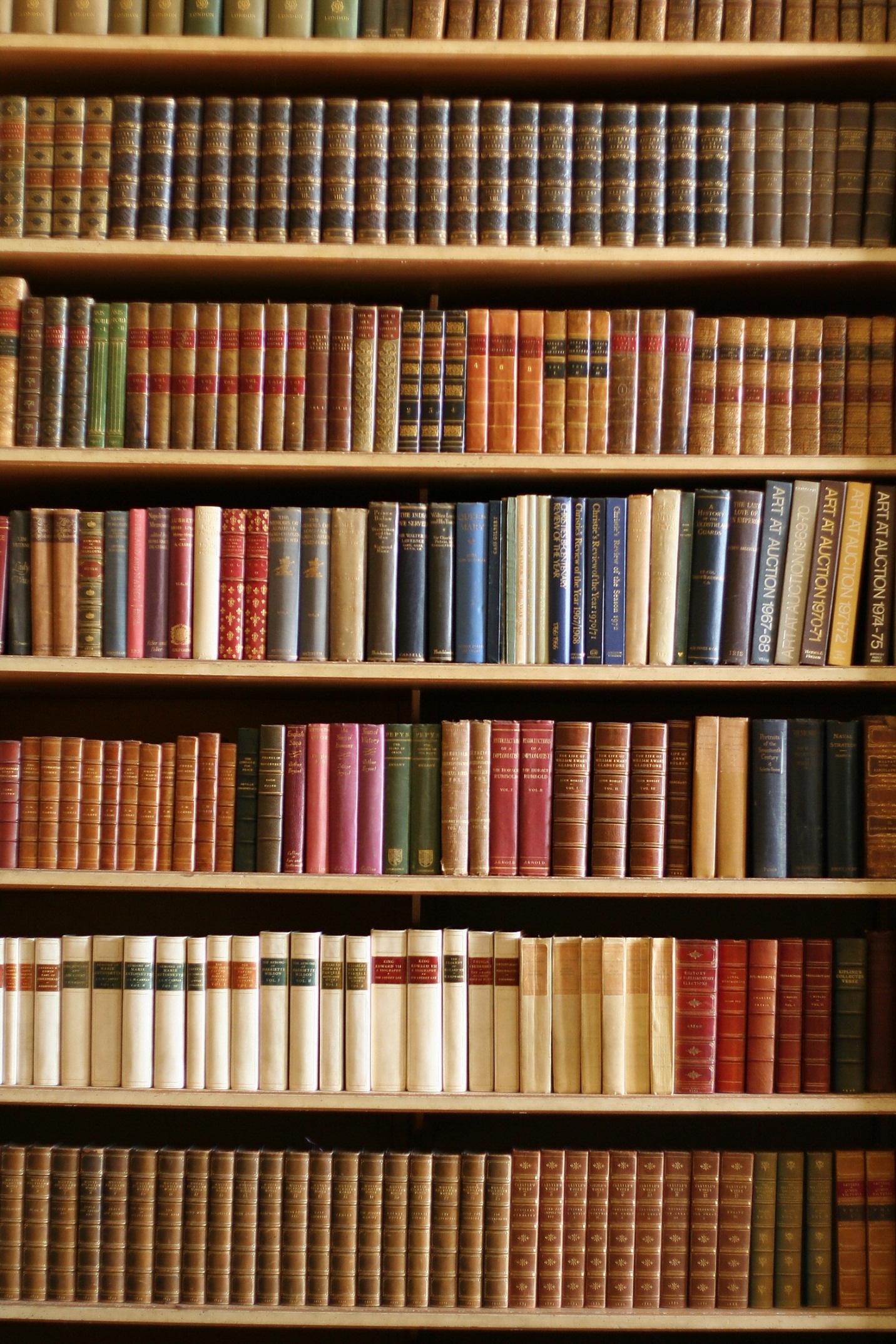 Директор МКУК Подосиновская МБС____________________ Савинцева О.Н.Анализ работы МКУК «Подосиновская МБС»за 2017 годПодосиновец, 2017СодержаниеI Краткая социально-экономическая и демографическая характеристика района									3II Основные направления и задачи работы библиотек МКУК Подосиновская МБС								4III Контрольные показатели за 2017 год						4IV Организация библиотечного обслуживания населения				54.1 Сеть библиотек									54.2 Структура Подосиновской МБС						54.4 Внестационарная сеть								54.5 Использование библиотечного фонда через ВСО и МБА ВСО: формирование фонда, работа книгохранения				7Обслуживание по МБА								8V Маркетинговая деятельность МБС							105.1 Социологические исследования						105.2 Библиотечные услуги населению. Внебюджетные услуги			125.5 Социальное партнерство. Связь с общественностью			125.6 Реклама МБС. Библиотеки системы в интернет-среде			15VI Программы. Проекты									19VII Библиотека – центр информации							207.1 Деятельность ЦПИ								197.2 Справочно-библиографическая работа: совершенствованиесправочно-библиографического аппарата					23VIII Издательская деятельность МБС							30IX Содержание и организация работы с читателями				309.1 Организация читательской деятельности					30Юношество											309.2 Основные направления работы с читателями				309.2.1 Библиотека и обществоИсторико-патриотическое просвещение						31Работа по правовому просвещению						35Краеведение										39Экологическое просвещение							569.2.2 Помощь читателям в организации делового и профессионального чтения								629.2.3 Содействие нравственному, духовному и эстетическому развитию личности									65Пропаганда здорового образа жизни						67Религия										71Этика. Эстетика									74Пропаганда художественной литературы						779.2.4 Семья. Семейное чтение							849.2.5 Досуг. Организация клубов							88Работа с социально-незащищенными слоями населения			90X Формирование, организация, использование и сохранность фондов		94XII Организационно-методическая помощь						98XIII Управление системой. Работа с кадрами						106XIV Материально-техническая база							109Подосиновский район – глубинка Кировской области, расположен на северо-западе   области. С севера на юг его территория простирается на 66 км, с запада на восток на 120. Площадь района 426484га. Граничит с Вологодской областью. Административный центр района – п. Подосиновец.  Район имеет славную историю, которая уходит корнями в глубину веков. Во все времена здесь проживали трудолюбивые люди, защитники Отечества, патриоты, которые вкладывали все свои силы в развитие и процветание родного края. Мы по праву гордимся нашими предками, нашей историей. В районе 6 поселений: 3 городских, 3 сельских. Общая численность населения на 01.01.2017 г. – 14458 чел.Молодёжь – 2061 чел.   Детей в возрасте от 0 до 15 лет в районе – 2352 чел.Общественно-политическая газета Подосиновского района - «Знамя», сетевое электронное издание «Подосиновец – инфо». Транспортное сообщение – железнодорожное, в последние годы с пуском дороги Альмеж – Скрябино, с круглогодичным выходом на областной центр, стало развиваться активнее автомобильное сообщение.Сеть учреждений культуры в районе представлена 14 учреждениями клубного типа, двумя музеями (Подосиновский краеведческий музей, мемориальный дом-музей И. С. Конева в д. Лодейно – филиал Подосиновского краеведческого музея), 14 библиотеками, тремя детскими музыкальными школами, районным Домом ремёсел.Глава Подосиновского района – Александр Пименович Клюшов.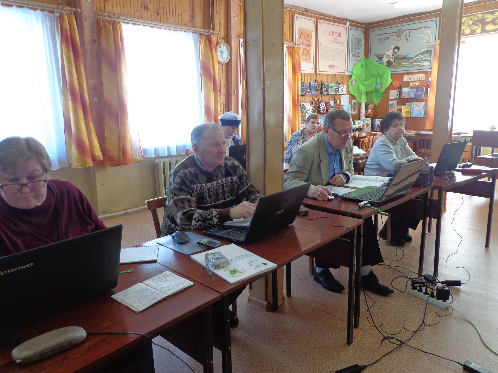 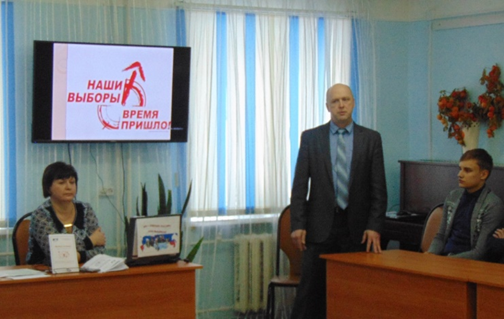 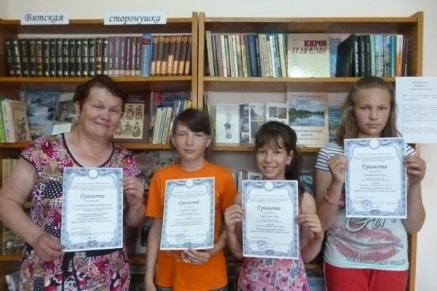 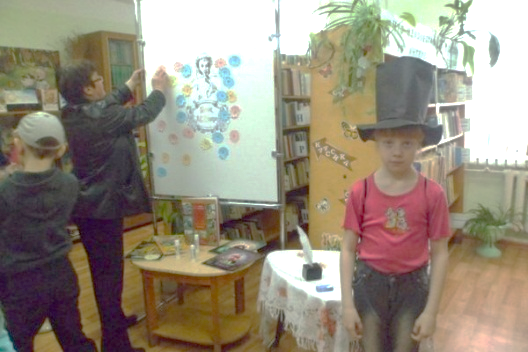 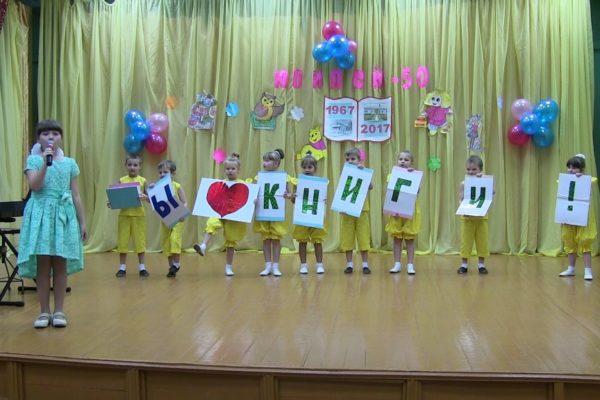 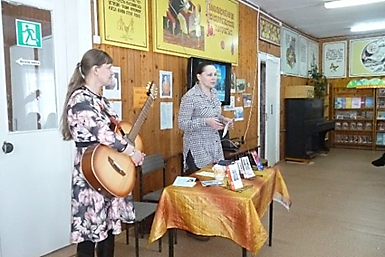 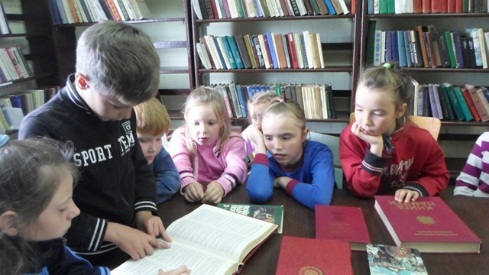 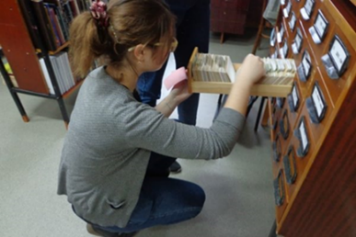 II Основные направления и задачиЭкологическое просвещение населенияИсторико-патриотическое просвещениеПропаганда здорового образа жизниИсторико-культурное наследие родного краяРабота с семьейНравственное и духовное воспитаниеВыполнение закона «О библиотечном деле в Кировской области»Сохранение и укрепление библиотечного потенциала.III Контрольные показатели за 2017 годIV Организация библиотечного обслуживания населения4.1 Сеть библиотек на конец 2017 г.Количество библиотек МБС 					– 14Центральная библиотека им. А. Филева 			– 1Число городских библиотек 				– 1Библиотека семейного чтения				– 1Число детских библиотек 					– 2Число сельских библиотек 					– 9Число передвижек 						– 38Число клубов по интересам					– 454.2 Структура МБССтруктура МКУК Подосиновская МБС:Подосиновская центральная библиотека им. А. А. Филева1 городская библиотека: Демьяновская городская библиотека-филиал, 1 библиотека семейного чтения - Пинюгская библиотека им. А.И. Суворова.2 детских библиотеки: Подосиновская районная детская библиотека, Демьяновская детская библиотека.9 сельских библиотек: Георгиевская СБФ, Ленинская СБФ, Лунданкская СБФ, Октябрьская СБФ, Пушемская СБФ, Щеткинская СБФ, Утмановская СБФ, Яхреньгская СБФ, Шолгская СБФ.На полный рабочий день (1 ставка) работают две сельские библиотеки.На неполный рабочий день (0,75, 0,5 и 0,25 ставки) работают 7 сельских библиотек.2 библиотечных пункта: Ровдинский, Скрябинский.Сектора и отделы в ЦБ им. А. Филева:- сектор массовой и молодёжно-информационной работы,- консультативно-методической работы, - сектор информационной работы, - сектор информационных технологий,- сектор организации и использования единого книжного фонда, - отдел обслуживания, - отдел комплектования, обработки, сохранности фондов.4.4 Внестационарная сетьС целью расширения культурного обслуживания сельского населения активно работает мобильная передвижная система обслуживания читателей района – передвижная библиотека - Библиобус. Сеть библиотек района охватывает все населённые пункты, поэтому библиобус используется для проведения выездных массовых мероприятий.  Один раз в месяц сотрудники ЦБ им. А.А. Филёва выезжают на Библиобусе для обслуживания читателей в д. Головино.Библиотекари ЦБ им. А.А. Филёва выезжали в геронтологическое отделение Демьяновской больницы на литературно-музыкальные часы «Говорила и пела стихами», посвящённый творчеству Р. Казаковой, «Пусть душа остаётся чиста» по творчеству Н. Рубцова. Библиобус использовался для организации выездов кировских литераторов на встречи с читателями. В рамках Филёвских дней литературы с О. Юрловой и О. Чупраковой - в Демьяновские детскую и городскую библиотеки, Пинюгскую БСЧ им. А.И. Суворова. В рамках межрегионального фестиваля «Славяне Поюжья» с Н. Пересторониным в Демьяновскую ГБ. Состоялся выезд на встречу с читателями п. Демьяново В. А. Коростелёвой.В рамках областных Дней вятской книги состоялись выезды Библиобуса на литературные встречи с поэтессами Н. П. Мохиной в Демьяновскую ДБ и Щёткинскую СБ, Л. Н. Петуховой в Пушемскую СБ, с Т. С. Курдюмовой в Яхреньгскую СБ.Выезды Библиобуса состоялись в рамках Всероссийской акции «Ночь искусств», сотрудники ЦБ им. А.А. Филёва выезжали на празднование 50-летнего юбилея Демьяновской ДБ. В 2017 году состоялось 12 выездных читальных залов, обслужено 664 чел.В июне работники массовых библиотек района посетили Юрьянскую центральную библиотеку им. С. И. Сычугова и сельскую библиотеку села Великорецкое.Сотрудники библиотек района в ноябре выезжали в г. Мураши на межрайонный семинар «БИБЛИОФЕСТ – 2017», который состоялся в Мурашинской центральной районной библиотеке. Сотрудники ЦБ им. А.А. Филёва выезжали в г. Киров с целью комплектования книгами, для участия в презентации книги Н. П. Мохиной, на мероприятия, посвящённые 180-летию библиотеки Герцена.34 раза сотрудники ЦБ им. А.А. Филёва выезжали в сельские библиотеки для проверки работы и оказания методической помощи.4.5 Использование библиотечного фонда через ВСО и МБА.ВСО: формирование фонда, работа книгохраненияНа 01.01.2018 года в отделе КХ состоит на учете 1606 экз. книг, что составляет 1,12 % от общего фонда (142970 книг, газет и журналов) и 8,06 % от фонда ЦБ (19934 газет и журналов).Большую часть фонда составляет художественная литература, остальная часть книги по искусству, педагогике, и т.д.В 2017 году не было списано и приобретено книг в отдел книгохранения.За истекший год системой ВСО пользовались 14 библиотек системы. По таблице видно, что показатели ниже по числу книговыдач и также ниже по числу пользователей. На 816 уменьшилось число циркулирующих документов.В отделе ведутся все учетные документы: дневник, картотека книжных формуляров по всем филиалам, дневник - поступления книг, книга суммарного учета.Число пользователей составило 1580 человек. Основная категория пользователей по ВСО – это люди среднего возраста, пенсионеры.Книговыдача по ВСО составила 17911.Особенно активно пользовались ВСО: Подосиновская центральная библиотека, Демьяновская городская библиотека, Ленинская СБ, Георгиевская СБ, Октябрьская СБ, Пушемская СБ, Яхреньгская СБ, Утмановская СБ.Развивается внутрисистемный обмен и непосредственно между библиотеками – филиалами. Количество циркулирующих между ними документов составило 3238 экземпляров.Таким образом, каждая библиотека выбирает для себя оптимальный вариант для сотрудничества, при этом главная задача – наиболее полное обеспечение читательских запросов.Весь год библиотекарь сектора организации и использования единого книжного фонда участвует в библиотечных мероприятиях, работает на абонементе, с фондом КХ, занимается издательской деятельностью, работает по профориентации со школьниками Подосиновской средней школы.Обслуживание по МБАОсновными направлениями в работе МБА в 2017 г. были - изучение потребностей читателей и абонентов МБА;- выполнение запросов абонентов МБА и читателей.В 2017 г. 4 библиотеки системы получали документы по МБА. Число читателей составило 39 человек (на 2 читателя меньше, чем в 2016 г.). Основная часть из них пенсионеры, студенты заочных форм обучения различных учебных заведений, учителя школ.В прошедшем году наша библиотечная система получала документы по МБА из г. Кирова (ОНБ им. АИ. Герцена, Научная библиотека ВятГУ), а также из школьных библиотек. Получили 51 издание. Большую часть изданий по МБА составляет художественная литература, также книги по экономике и языкознанию.Заказы выполняются по электронной почте.4 библиотеки вели работу по обслуживанию абонентов МБА, работали они со школьными библиотеками. Из 53 заказов было выполнено 51, 2 заказа будут выполнены в следующем году, поскольку они поставлены в очередь. По тематике в большинстве это художественная литература по школьной программе. Число абонентов по району составило 16 (что на 5 больше, чем в 2016 г.).Проводилась работа по пропаганде услуг МБА: методическая работа с библиотекарями и с пользователями, учащиеся школы были познакомлены с буклетом о работе МБА.V Маркетинговая деятельность МБСОсновная цель маркетинговой деятельности – обеспечение востребованности разнообразных библиотечных, информационных, коммуникативных и сервисных бесплатных и платных услуг. Маркетинговая деятельность библиотек системы была направлена на:- максимальное удовлетворение потребностей пользователей в библиотечном обслуживании;- развитие спроса на библиотечные услуги;- вовлечение в библиотечное обслуживание новых категорий как индивидуальных, так и коллективных пользователей;- формирование и поддержание положительного имиджа библиотеки у органов местной власти, общественных организаций и населения.5.1 Социологические исследования.Для учащихся школы 8-9 классов, в Пинюгской БСЧ им. А.И. Суворова был проведён опрос «Книга в моей жизни»В опросе приняли участие 25 человек. Было задано 10 вопросов.1. «Любите ли Вы читать?»50% - «да», 32% - «нет», 18% - «не очень».2. «Что делаете с большим удовольствием: читаете книгу или сидите за компьютером?»44 % - и то, и другое, 24% - читают, 32% - сидят за компьютером.3. «Какое место в Вашей жизни занимает книга?»18% - первое, 48% - второе (после любимого занятия) и 34% -третье (после компьютера).4. «Ваши литературные вкусы?».85% любителей чтения отдают предпочтение приключенческой литературе и фантастике, фентези; 12% - научно-популярной литературе, 3% - классике.5. «Чему хорошему в себе Вы обязаны книгам?»доброте, вере, что добро всегда побеждает зло, умению ценить дружбу – 50%, любви к природе, животным – 20%, романтике и жажде приключений – 30%.6. «Можете ли Вы назвать себя книголюбом?»65% - «нет», «пожалуй», 35% - «да».7. «Какую последнюю книгу Вы прочитали?»85% - произведение школьной программы по литературе, 15% - в соответствии с литературным вкусом.8. «Где Вы берёте книги для чтения?»45% респондентов – в библиотеке, 2% - в домашней библиотеке, 1% - покупаю понравившуюся книгу для чтения в магазине, 52% - в Интернете.9. «Посещаете ли Вы библиотеку?»45% респондентов посещают библиотеку 10. «Надо ли что-то изменить в библиотеке? Что, на Ваш взгляд, надо изменить в библиотеке, чтобы ребята чаще приходили туда?»	96% - увеличить и обновить фонд новыми интересными книгами, изменить интерьер; пополнить новыми книгами и купить несколько компьютеров и подключить к ним Интернет.4% - «нет, не нужно».Эта анкета показала, что книга перестала играть главную роль в жизни, современные подростки стали читать меньше и предпочтение отдают чтению в электронном варианте, но и не отказываются посетить библиотеку. Четко определились проблемы библиотеки: обновление фонда, улучшение интерьера, приобретение компьютеров, создание условий для эстетического удовлетворения от пребывания в библиотеке.Для старшеклассников в Пинюгской БСЧ им. А.И. Суворова прошло анкетирование «Говори красиво, пиши грамотно» с целью выявления заинтересованности подростков в речевой грамотности.1. Как вы оцениваете состояние современного русского языка?49% - язык деградирует33% - язык развивается16% - язык не изменился2% - язык и развивается, и деградирует.2. Как вы считаете, зависит ли состояние русского языка лично от вас? 94% -да, 6% - нет3. Какие вы можете назвать причины, которые привели к негативным явлениям в современном языке? 38% - падение общей культуры, неуместное использование сленга и жаргонных слов24% - низкое качество образования38% - заимствования иностранных слов особенно в последнее время4. Замечаете ли вы ошибки в написанных текстах, на рекламных баннерах, постов в социальных сетях? 78% - да, 22% - нет5. Исправляете ли вы ошибки в речи других людей? 50% - да30% - иногда или не всегда, смотря по ситуации16% - нет6. Следите ли вы за тем, как сами говорите, или пишите?95% - да, 2% - нет, 1% - специально нет7. Используете ли вы в своей речи иностранные слова?87% - нет, 10% - иногда, 3% - даТаким образом, большая часть опрошенных замечает изменения, происходящие с языком и четко осознают личную ответственность за то, во что превращается наш язык. Все опрашиваемые единогласно подтвердили, что все зависит от самого человека, а не от внешних обстоятельств. Большинство респондентов старается следить за своей речью. При написании текстов, обращаются к ресурсам интернета. Стараются не использовать в своей речи иностранные слова. Считают, что таким образом можно сохранить русский язык.В результате была оформлена выставка разных словарей «Загляни в словарь». Были подготовлены и проведены мероприятия: час русского языка «Пословицы и поговорки – зеркало души русского народа», урок-тестирование «Мы его теряем!».5.2 Библиотечные услуги населению. Внебюджетные услугиБесплатно предоставляются следующие виды услуг:Запись в библиотеку; выдача художественной литературы, периодики из читального зала; просмотр литературы и периодики в читальном зале библиотеки; выполнение заявок на литературу по интересующей теме; выполнение справок, запросов по различным темам; доставка книг на дом или рабочее место; поиск правовых актов в электронной базе КонсультантПлюс; поиск по запрашиваемой теме в Интернете; предоставление информации на мониторе для краткого ознакомления.Платно предоставляются следующие виды услуг:Перенос информации на электронные и бумажные носители из поисковой системы КонсультантПлюс и Интернет; сканирование и ксерокопирование документов с учетом авторского права; набор текста; цветная и черно-белая распечатка документов; переплётные работы; ламинирование и брошюрование документов; сценарии юбилеев и профессиональных праздников; услуги электронной почты; электронной доставки документов; выпуск компьютерной презентации, буклетов.5.5 Социальное партнерство. Связь с общественностьюДля успешного продвижения услуг библиотеки, укрепления положительного имиджа, творческих возможностей наших сотрудников осуществляется работа с общественностью. Общественные связи активно поддерживают все библиотеки МБС.Для успешного продвижения услуг библиотеки, укрепления положительного имиджа, творческих возможностей наших сотрудников осуществляется работа с общественностью. Общественные связи активно поддерживают все библиотеки МБС. Свою работу библиотеки строят в рамках договоров о сотрудничестве с учреждениями райцентра.ЦБ им. А Филёва строит взаимоотношения с партнерами на основании договоров о сотрудничестве, взаимодействует и с заинтересованными лицами посёлка Подосиновец и района.План работы ЦБ им. А. Филёва с юношеством предоставляется педколлективу Подосиновской средней школы, совместно планируют внеклассную работу, предлагают готовые мероприятия и готовят их по конкретным запросам и темам. Ежегодно старшеклассники приходят в библиотеку на экскурсию, на День Знаний. Библиотекари ежемесячно проводят в стенах школы литературные часы, уроки патриотизма, устные журналы, интеллектуальные игры, обзоры, часы информации для учителей.Подобное сотрудничество у библиотеки с районным Домом детского творчества, с которыми мы являемся соседями. Например, уже несколько лет на занятия в библиотеку приходят дети, занимающиеся в «Школе юного лидера». В читальном зале библиотеки проходят тематические вечера студии «Гитара и мы», которая работает при ДДТ.Крупные массовые мероприятия всегда готовятся совместно с районным Домом культуры, с краеведческим музеем, с Домом ремёсел, с музыкальной школой. Это, например, литературные районные праздники, литературно-музыкальные вечера местных поэтов.В этом году состоялись совместные мероприятия: Районный день призывников «Весенний призыв - 2017», встреча за круглым столом «Почитаем, споем, сыграем!» в рамках литературного фестиваля «Поюжье»: союз блистательных имен!», творческий вечер-встреча «Строки судьбы Валентины Коростелевой», презентация новой книги Н. Мохиной «Эхо молчания».В музыкальном оформлении многих литературных вечеров помогают преподаватели музыкальной школы, музыкальные работники двух детских садов посёлка. Музей и Дом ремёсел предоставляют реквизит. На таких мероприятиях всегда присутствуют корреспонденты районной газеты «Знамя».В работе с ветеранами библиотека сотрудничает с районной организацией ветеранов, с Обществом инвалидов, с Центром социального обслуживания населения, с воспитателями психоневрологического интерната. Эти категории наших читателей принимают активное участие в вечерах отдыха к разным праздничным датам, в выставках цветов, овощей, поделок и т.п.Сотрудники ЦБ им. А.А. Филёва проводят мероприятия с привлечением служителей Богородице-Рождественской церкви. В этом году встречи населения посёлка с о. Константином регулярно проходят в читальном зале ЦБ им. А.А. Филёва. Храм является соучредителем Подосиновских духовно-нравственных чтений.В целом работа библиотеки немыслима без подобного сотрудничества. Библиотекарей радует, что есть многочисленные единомышленники, есть на кого опереться, есть, где найти понимание и поддержку.Еженедельно заведующие Демьяновских ГБ и ДБ по понедельникам присутствуют на планерке у главы администрации городского поселения. Приглашаются также на заседания коллегий и различные совещания (о проведении Дня Победы, Дня поселка, о мероприятиях по благоустройству поселка и т.д.). Присутствие на подобных совещаниях позволяет быть в курсе событий района и поселка, а также легче решать ряд хозяйственных вопросов. Библиотекари, в свою очередь, дают информацию о работе библиотеки, представляют планы работы на определенную компанию.Библиотекари знакомят руководителей учреждений и организаций поселка с информацией, касающихся их подразделения. Это в первую очередь жилищно-коммунальные вопросы. Представляют материалы о нашем крае по материалам областной прессы. Информируют о выходных и праздничных днях, предоставляют календарь знаменательных и памятных дат.Демьяновская ГБ работает в тесном сотрудничестве с советом ветеранов, КЦСОН, с отделом культуры администрации района, средней школой п. Демьяново, коррекционной школой – интернат, Центром культуры и досуга, музыкальной школой.Демьяновская ДБ активно сотрудничает с администрацией поселка Демьяново, принимает участие в работе планерок для руководителей организаций поселка при главе администрации Демьяновского городского поселения, где рассказывает о проделанной работе каждый понедельник месяца. Заведующая библиотекой Ширяева М.В. является членом общественной комиссии по делам несовершеннолетних при администрации Демьяновского городского поселенияСотрудничают с Центром культуры и досуга п. Демьяново (участие в праздничной программе 1 июня, участие в праздничном концерте, посвященном Дню матери).В 8 районной краеведческой конференции школьников, посвящённой 100-летию Октябрьской революции, приняли участие читатели Демьяновской ДБ. Боброва Кира, учащаяся 1 класса, награждена Дипломом участника за работу «Диалектизмы в творчестве кировских писателей». Бестужева Кристина, ученица 11 класса п. Демьяново (Диплом I степени) за исследовательскую работу «Деревня Плёсо».Библиотека сотрудничает с образовательными учреждениями поселка средней школой (руководителями МО школы, педагогами и классными руководителями), школой-интернатом, детским садом. Каждый год библиотека принимает участие в праздничном концерте ко Дню учителя.Библиотека ежегодно принимает участие в ярмарке, посвящённой Дню работников леса. В этом году на библиотечной поляне появилась интерактивная выставка «Приглашаем к самовару!», на фоне которой прошла фотосессия для всех желающих. Библиотекари стали победителями в номинации «В гостях у сказки» конкурса «Я и мой зонтик» и получили диплом. Читатели библиотеки приняли участие в конкурсе рисунков «Природа родного края». От организаторов ярмарки все победители получили сертификаты, а призёры – сладкие призы. Сотрудники библиотеки оказывали помощь в проведении школьных праздников 1 сентября, «Прощание с первым классом». На школьных линейках торжественно вручают дипломы и сертификаты за участие в районных и областных конкурсах.На протяжении многих лет работы у сотрудников Подосиновской детской библиотеки сложилась определенная схема взаимодействия с различными организациями и учреждениями, основанная на партнерстве и сотрудничестве. В проведении крупных мероприятий часто оказывают помощь музыкальные работники детских садов (декорации, костюмы), педагоги музыкальной школы. Продолжают сотрудничать со школами района, с Домом детского творчества, с детскими садами, с Воскресной школой при храме Рождества Богородицы.Библиотека проводит совместные мероприятия с ЦСОН, местным отделением внутренних дел, с инспекцией ОГИБДД. С участием участкового уполномоченного Л. М. Чокнадий прошло родительское собрание: «Роль семьи в профилактике правонарушений».Заместитель директора по работе с детьми Замятина Л.А. приняла участие в районном школьном литературном празднике «Природа в творчестве русских писателей», посвящённом Году экологии. Замятина Л.А. вошла в состав жюри, подготовила и провела среди 4 команд викторину по творчеству поэтов-земляков: Н. Мохиной, О. Кузнецовой, Л. Петуховой.Библиотека на протяжение всего года сотрудничала и подключалась к акциям волонтёрского объединения района: «Свеча памяти» – участие в районном митинге, посвящённом 76-й годовщине начала Великой Отечественной войны. «Бегущий посёлок» – районная акция по краеведческому ориентированию. «Пятый элемент» – районная квест-игра в рамках районной школы лидера. В библиотеке располагалась одна из пяти станций. Сотрудник библиотеки разрабатывал задания и тестировал команды. «Красная лента» – акция приурочена ко Дню Всемирному дню борьбы со СПИДом. Библиотека разработала и предоставила информационные буклеты и памятки.Тесно сотрудничают с общественными организациями – женсоветом, советом ветеранов, волонтёрской организацией, оказывая помощь в проведении районных мероприятий. Социальные партнёры Пинюгской библиотеки семейного чтения им. А.И. Суворова – школа, детский сад «Радуга», Дом культуры, администрация посёлка, общественные организации – женсовет, общественная организация ветеранов.Библиотека принимает участие в подготовке и проведении общешкольных мероприятий – проведение мероприятий во время работы летней школьной площадки. С учащимися средней школы проведено 145 мероприятий, в которых приняло участие 4108 чел.Совместно с Домом культуры библиотекари подготовили и провели День посёлка и День железнодорожника, в которых приняло участие более 1500 человек. Библиотека оказывала методическую, информационную, справочно-библиографическую помощь администрации посёлка в подготовке докладов, приветствий, поздравлениям к юбилейным датам, праздникам, митингам; подбирала литературу в помощь деловому чтению, повышению правовых знаний; сотрудники библиотеки являются членами многих общественных комиссий при администрации посёлка и ведут активную общественную работу.Активно сотрудничают с общественной организацией ветеранов и ветеранов педагогического труда через клуб «Ветеран».Сельские библиотекари являются членами женсоветов, родительских комитетов, участковых избирательных комиссий, депутатами, работают в контакте с инспекторами по делам несовершеннолетних, школами, местной Думой, решают социальные проблемы.Библиотеки МБС принимают самое активное участие в проведении Дней посёлка, села, Дней малых деревень.5.6 Реклама МБСОдной из главных составляющих маркетинга является реклама. Именно благодаря рекламе библиотека транслирует свои возможности перед широкой аудиторией читателей.Используются такие формы рекламы, как информационные стенды, где освещаются разные аспекты деятельности: информация о мероприятиях, платных услугах, получаемых периодических изданиях, об услугах МБА; выставки книжных новинок:- Библиотека предлагает- Уголок читателя- Библиотека для Вас- Мы работаем для ВасНаши библиотекари самостоятельно составляют рекламу своих библиотек и услуг, но, не имея компьютеров, обращаются в центральную библиотеку, где специалисты не только корректируют её, но и осуществляют техническое исполнение.Наиболее важная составляющая работы по формированию общественного мнения, популяризации деятельности – отношения с прессой. За 2017 год было опубликовано 67 статей, в том числе пресс-релизы, информация о новых книгах, выставках и конкурсах. См. Приложение № 1Участие сотрудников библиотек в семинарах, выставках, краеведческих конференциях так же поддерживают и формируют имидж библиотеки.Заместитель директора по библиотечной работе Н.А. Боровская выступила на 22 межрегиональных краеведческих чтениях, посвященных фестивалю «Славяне Поюжья» с исследовательской работой «Рукописные материалы из фонда Подосиновской центральной библиотеки им. А.А. Филёва как информационный ресурс культурного наследия района».Сотрудники библиотек района приняли участие в межрайонном фестивале «БИБЛИОФЕСТ - 2017», который проходил в г. Мураши. Методист Крюкова Е.В. выступила с темой: «Практика создания и работы экологической страницы на сайте библиотеки». С этой же темой Крюкова Е. В. выступила на курсах повышения квалификации «Экологическое просвещение населения: миссия выполнима», г. Киров.Библиотекари и читатели Подосиновской ЦБ им. А.А. Филёва и Демьяновской ГБ стали участниками Открытого межрегионального поэтического марафона «С ладони на ладонь», посвященного творчеству известного российского поэта Ольги Фокиной, который проводила Вологодская областная библиотека. Читательница Демьяновской ГБ Л.А. Зайкова с видеороликом «Ой, не дуйся, молодая!» стала одним из победителей конкурса, МКУК «Подосиновская МБС» была отмечена в числе активных образовательных и культурных учреждений, принявших участие в Марафоне.Больше сорока методических работ библиотекарей из многих регионов России опубликованы в спецвыпуске «Библиотеки России» журнала «Веси», который издается в Екатеринбурге. Опыт работы библиотекарей района обобщен в статье главного библиотекаря центральной библиотеки им. А. А. Филева Г. А. Мариевой «Традиции и инновации в работе с молодежью в библиотеках Подосиновского района Кировской области».Г. А. Мариева приняла участие в межрегиональном конкурсе буктрейлеров «ЭкоКнига», посвящённого Году экологии в России, организатором которого стал Вятский колледж культуры. За буктрейлер книге Г. Владимова «Верный Руслан» Галина Александровна награждена Дипломом III степени.Коллектив ЦБ им. А.А. Филёва принял участие в Межрегиональном фотоконкурсе «Будни библиотекаря», проводимом Вологодской ОУНБ им. И. Бабушкина, и был награждён Дипломом участника.Эссе «Герценка и Подосиновец», посвящённое 180-летию Кировской областной научной библиотекой им. А. И. Герцена Н. А. Боровской занял призовое место. ЦБ им. А. А. Филёва приняла участие в областной книжной выставке «Дарители духовных богатств».Подосиновская центральная библиотека им. А. Филёва традиционно приняла участие в Дне посёлка, развернув «Библиотечную поляну». Более 70 человек сделали яркую, весёлую, памятную фотографию «Вдоль по Югу синему» на фоне красочного баннера и ладьи «Осиновец». «Улыбочку! Отправляемся в плавание!» – говорили библиотекари посетителям фотосессии.Издательская продукция библиотеки, книги местных литераторов нашли своего покупателя. У всех желающих была возможность получить автограф на книгу поэтов Надеждой Мохиной и Валентиной Скобелкиной.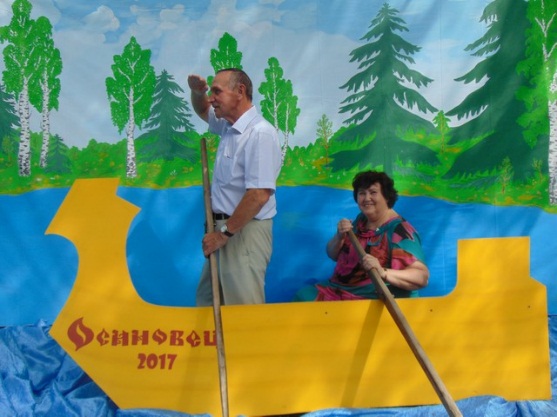 На концертной площадке звучало много добрых слов в адрес жителей и организаций Подосиновца. Дипломы и благодарственные письма были вручены самым достойным из них. Мы очень рады, что вполне заслуженно диплом о присвоении звания «Лучшая организация» был вручён Подосиновской библиотеке «За благоустройство территории и общественную работу среди садоводов и цветоводов п. Подосиновец».На абонементе Демьяновской городской библиотеки расположен «Уголок читателя». В течение года он пополняется разнообразными материалами: список периодических изданий получаемых библиотекой, информация об услугах библиотеки, списки новых книг, информация о клубах при библиотеке и мероприятиях в них. Здесь можно ознакомиться с газетой «Библиотечный вестник».Библиотека имеет свою страничку ВКонтакте. Размещается информация, созданная на основе изучения спроса читателей, отражается деятельность библиотеки, размещается реклама мероприятий.Энергичный коллектив библиотеки проводит акции, направленные на популяризацию чтения, рекламу библиотеки, библиотечных услуг.Уже стало доброй традицией проводить «Книжный фримаркет» у стен библиотеки. За три года своего существования он завоевал свою постоянную аудиторию и стал пользоваться популярностью у жителей посёлка.27 мая, в Общероссийский день библиотек, сотрудники Демьяновской ДБ провели акцию «День дублера». Читателей, пришедших в этот день в библиотеку, обслуживали дублёры, которые являются нашими активными волонтерами.Библиотекари в этот день поздравили семьи читателей Лупенковых и Валиных, которые помогают во всех делах, и в ответ получили настенные часы в подарок.Библиотекари Подосиновской детской библиотеки рекламу своей деятельности осуществляют через информационные стенды: «Наша библиотека»; «Библиотека приглашает», где помещают всю информацию о работе библиотеке, о конкурсах и наградах.В Демьяновской детской библиотеке привлечение читателей в библиотеку начинается всегда с дошкольного возраста. На мероприятия клуба «Общение» родители часто берут с собой дошкольников, также учащиеся, посещая новогодние праздники, кукольные спектакли, обязательно приводят младших братьев и сестер. Для привлечения дошкольников в библиотеку организовали кукольное театрализованное представление «Открываем книгу осени», а также театрализованную игровую программу «До свидания, детский сад!». Дошкольники активно посещали вместе с родителями мероприятия библиотеки в период Новогодних каникул.Для привлечения первоклассников в библиотеку организовано мероприятие «Посвящение в читатели», «В гостях у королевы Книги». В библиотеке есть традиция - для будущих пятиклассников в конце учебного года делать торжественный перевод на старший абонемент.Читателей всех возрастов привлекают в библиотеку, проводя литературные часы, встречи с интересными людьми, викторины, обзоры, часы интересной информации.О новых поступлениях литературы читатели сельских библиотек получают информацию через книжные выставки «Новые книги». - Распространяются плакаты-объявления, приглашения на проводимые мероприятия.- Оформляются рекламно-информационные материалы: планы работы клубов по интересам, планы работы библиотеки на месяц, список периодики на квартал.- Осуществляется реклама книг через индивидуальные беседы, массовую работу, книжные выставки, выставки-обзоры.О мероприятиях в рамках всероссийской акции «Библионочь» см. Приложение № 2Библиотеки системы в интернет - среде.Создание сайта библиотеки вызвано необходимостью сегодняшнего дня. Библиотечное сообщество не может оставаться без представительства в виртуальном пространстве, т.к. сайт является одним из эффективных средств привлечения пользователей, средством продвижения книги, чтения, услуг наших библиотек, выполняет роль визитной карточки библиотечной системы.Работа по созданию сайта Подосиновской библиотечной системы (http://podosinovetsmbs.ru/) началась в августе 2013 года.Сайт создан на платформе WordPress.Не обмануть ожидания пользователя, удовлетворить его информационные потребности, сделать имеющиеся ресурсы доступными для него – в этом заключается одна из задач нашей библиотечной системы.Важным вопросом, касающимся создания официального сайта библиотеки, является его наполнение. Ведь для того, чтобы пользователи активно посещали веб-ресурс, необходимо регулярно следить за актуальностью, представленной на нем информации. Чтобы портал стал интересен и понятен посетителям, разработан современный интерфейс, дизайн, определены основные рубрики и разделы для размещения информации, наиболее удобная форма их наполнения.Основные разделы. «Новости» - отражение работы наших библиотек. Мы стремимся своевременно размещать информацию о грядущих и текущих событиях, чтобы сохранить интерес к странице у её постоянных посетителей привлечь новых потенциальных пользователей. «Услуги библиотеки», «Нормативные документы», «Структура МБС», «Библиотечные клубы», «Электронный каталог» (316 посещений), «Независимая оценка качества услуг».Краеведческие ресурсы: «Почётные граждане Подосиновского района», «Знатные земляки», «Иван Степанович Конев. Маршал. Герой. Земляк», «История библиотечного дела в Подосиновском районе».Рубрики «Бессмертный полк» и «Дети войны» единственные в районе информационные Интернет-ресурсы, посвящённые ветеранам.На странице «Методическая копилка» находятся материалы для библиотекарей: консультации, методические рекомендации, сценарии, информация о книге и библиотеке.Популярная рубрика «Центр правовой информации», где размещается информация правового и культурно-просветительского характера.В самом крупном видеохостинге YouTube есть страничка «Подосиновец литературный» (рубрика «Наше видео»), где мы публикуем видеосюжеты об интересных библиотечных событиях, участиях в акциях, буктрейлеры.Востребована рубрика «Экологическая страничка». По данным счётчика Яндекс Метрика посещения страницы на 31.12.2017 года составили 3213 посещений, скачивания материалов экологической тематики более 3 тыс.Данные ресурсы стали информационными порталами в плане доступа не только к библиотечным услугам, но и к культурным ценностям района, что способствует увеличению числа виртуальных пользователей.География посетителей обширна. Основную долю посетителей сайта составляют посетители из Кировской области, Москвы и Московской области, Санкт-Петербурга и Ленинградской области, Вологодской и Нижегородской области, Республики Татарстан, Екатеринбурга.В 2017 году на сайте МБС размещено 598 заметок. Заметки, набравшие наибольшее количество просмотров: «Путешествуем с героями книг Евгения Чарушина» (665), «Праздник цветов и урожая» (421), «Книги для молодежи. Новинки» (335), «Государственный природный заказник «Былина» (324), «История кинопроката в Подосиновском районе» (192).Посещений сайта: 20557.Сегодня услугами интернета пользуется каждый третий россиянин, а вовлеченность российской аудитории в социальные сети - самая высокая в мире.Странички ВК имеют ЦБ им. А.А. Филёва и Демьяновские городская и детская библиотеки, Октябрьская сельская библиотека. Размещается множество материалов, касающихся мероприятий библиотек, выставок, освещаются исторические, культурные даты. Большая часть подписчиков люди молодые, от 18 до 35 лет. Чаще всего на страничку заходят жители района, а также пользователи других областей.Информацию о проводимых мероприятиях и библиотечных событиях размещаем на популярных районных сайтах:http://www.podosinovets.ru;http://podosinovets.info; http://www.municipal.ako.kirov.ru/podosinovsky За год размещено 18 заметок, 1551 просмотр.http://www.herzenlib.ru/cbs/news/ (размещено 6 заметок).VI Программы. Проекты.В течение 2017 года библиотеки МБС участвовали в проекте «Экологическое краеведение: изучи и защити природу родного края».В рамках конкурса библиотеки представили сценарий экологического мероприятия с использованием местного эколого-краеведческого материала, буклеты экологической тематики. В течение года библиотекари собирали материалы по памятникам природы и достопримечательным объектам природы района. Представленная информация о 12 природных объектах размещена на сайте МБС в разделе «Экологическая страничка», «Памятники природы и достопримечательные объекты Подосиновского района». Сбор материала по памятникам природы будет продолжен в 2018 году.С 2016 года Подосиновская центральная библиотека им. А.А. Филева совместно с учителем географии Подосиновской СОШ реализует проект видео-экскурсий «Россия от края и до края». Для старшеклассников реализуется проект «Книга + Кино», в рамках которого проходят просмотр и обсуждение кинофильмов по произведениям классики.Подосиновская ДБ в результате реализации программы «Лето с книгой» провела 65 мероприятий, в которых приняли участие 1780 человек.В Демьяновской ДБ в рамках программы «Маяк», направленной на профилактику правонарушений, проведен цикл мероприятий по правовому просвещению. Всего прошло 43 мероприятия, в которых приняло участие 1010 человек.Октябрьская СБ работала по программе «Здоровье – бесценный дар», направленной на пропаганду здорового образа жизни. Было проведено 9 мероприятий, посетило 87 человек.Пинюгская библиотека семейного чтения им. А. И. Суворова работала по программе «Говори красиво, пиши грамотно», направленной на повышение речевой культуры старшеклассников. Прошло 4 мероприятия, которые посетили 68 чел. Не все запланированные мероприятия программы удалось провести, поэтому библиотека продолжит работу по этому направлению.7.1 Деятельность ПЦПИПри Подосиновской центральной библиотеке им. А. А. Филёва продолжил свою деятельность Публичный центр правовой информации, который начал свою деятельность в мае 2005 года.Основные направления:Целенаправленно велось и совершенствовалось информационно – библиографическое обслуживание.Расширялось использование новых информационных технологий.Пользователями ПЦПИ в 2017 году стали 140 человек, посещений - 209, книговыдача – 1903 документа. Любой посетитель библиотеки может получить в ПЦПИ необходимые правовые сведения, материалы, нормативные акты и документы законодательных и исполнительных органов предоставляется возможность к доступу системы Консультант Плюс и власти различных уровней. Возможность воспользоваться материалами СПС Консультант Плюс ЦБ им. А. А. Филёва посредством телефонно-факсовой связи, обслуживание справочно-информационными документами на компакт-дисках. Все найденные сведения пользователь может распечатать или сохранить на CD, флэш-карте.В 2017 г. число запросов в ПЦПИ увеличилось (пользователи: +40, посещение: +54, книговыдач: + 15). Контингент обратившихся в ПЦПИ - это школьники и студенты, работники культуры, служащие, пенсионеры. 7.1.1. Место в структуре библиотеки ПЦПИ – самостоятельный сектор в структуре ЦБ им. А. А. Филёва7.1.2 Количество штатных единиц, их должности:	Библиотекарь 	Наладчик компьютерного оборудования7.1.3 Техническое оснащение деятельности ПЦПИ:В ПЦПИ имеется: 1 компьютер, 1 ксерокс/принтер/ сканер/ - Canon MF210, 1 ксерокс/принтер/сканер/ - HP Color Laser Jet, 1 принтер – Epson L222, 1 ламинатор А4 Basic, 1 брошюровщик Stariet90.7.1.4 Пользователи центра.В течение года пользователи ПЦПИ являются:- служащие,- учащиеся школы (Подосиновской средней школы),- студенты техникумов, ВУЗов,- предприниматели,- пенсионеры,- руководители организаций и предприятий.7.1.5 Запросы:Цель запросов пользователей:Повышение квалификации;Самообразование;Учёба;Профессиональная деятельность;Разрешение спорных ситуаций.Запросы выполнялись с помощью СПС «Консультант Плюс», Интернет.7.1.6 Справочно-поисковый аппарат. Имеются правовые базы данных: - Консультант Плюс – пополняется каждый день7.1.7 Основные формы Справочно-информационного обслуживания: Были оформлены выставки-просмотры:«Жить, чтобы нести добро людям» (жизнь и творчество А. А. Филёва) / 1 кв.Фотовыставка «Подосиновцу с любовью» / 1 кв.Информационные бюллетени органов местного самоуправления «Решения Подосиновской районной думы» / на протяжении всего года«Уголок избирателя: думай, читай, выбирай» / 1 кв.«Потребитель всегда прав!» / 1 кв.«С 1 января вступил в силу…»«Праздники и памятные даты России» (ежемесячное обновление) / на протяжении всего года«Праздники и памятные даты Подосиновского района (ежемесячное обновление) / на протяжении всего года«Публичный центр правовой информации» / на протяжении всего года«Для вас, абитуриенты: полезная информация» / 1 кв.Выставка полезной информации для учащихся 9-классов МОУ СОШ пгт Подосиновца / 1 кв.«Закон защищает права потребителей» / 1 кв.Литературно-иллюстративная выставка «О Подосиновце поэтической строкой» в рамках фестиваля «Славяне Поюжья» / 2 кв.«Налоги надо знать» /3 кв.«Водителям на заметку» / 3 кв.«Информация Роспотребнадзора» / 3 кв.«Труд и занятость: минимальная оплата труда» / 3 кв.Правовые новости: изменение ПДД, об изменении в перечне сельскохозяйственной продукции, изменения в КоАП»«Труд и занятость: производственный календарь на 2018 год» / 4 кв.С помощью СПС КонсультантПлюс оформлены информационные списки:КонсультантПлюс: правовые новости7.1.8 Массовая работа по просвещению населения:Часы информации, информационные беседы:Урок здоровья «Ты есть то, что ты ешь» / 2 кв.Открытый урок компьютерной грамотности для граждан среднего и старшего поколения в рамках проекта «Волонтёры информационного общества» / 2 кв.«Служить России суждено тебе и мне» в рамках Дня призывника / 2 кв.Уроки компьютерной грамотности для граждан среднего и старшего поколения / 2 кв.Акция «120 голубей для маршала» / 2 кв.Творческий поэтический вечер «Строки судьбы Валентины Коростелёвой» / 4 кв.Час толерантности «Как дети в разных странах встречают Новый год» / 4 кв.Игровая программа:«Правовые викторины и онлайн-игры для старших школьников»Презентации:Цикл презентаций по профориентации.Издательская деятельность:- буклеты: «Какие законы вступают в силу с 1 января 2017 года»,«Для вас, абитуриенты: полезная информация для выпускников 9 классов»,«Правовые основы брака и семьи»,«Основные нормативные правовые акты по профилактике экстремизма»,ежемесячные буклеты «Праздники и памятные даты России»,ежемесячные буклеты «Праздники и памятные даты Подосиновского района»,«Коррупция – зло»,«Самые востребованные профессии в Кировской области»,«Стальная магистраль: станция Пинюг в системе РЖД»,«А. Петухов ″Тропинки памяти моей″»,«VI Подосиновские духовно-нравственные чтения. Программа»,«Книги с автографами в фонде Подосиновской центральной библиотеки им. А.А. Филева»,«Сосна эта смотрится в воды реки… О Причальной сосне в поселке Подосиновец»,«Стихи, рождённые Поюжьем: сборник» - закладки: «520 лет российскому гербу»,«Потребитель всегда прав»,«15 марта – Всемирный день защиты прав потребителей»,«Праздничная дата в календаре – Всемирный день защиты прав потребителей»,«Потребитель всегда прав!»,«Источники правового регулирования отношений с участием потребителей»,«Водителям на заметку»,«Трудоустройство несовершеннолетних»«120 голубей для Маршала: спасибо за мирное небо!»,«Подростки: право на труд»«Преступление и наказание» - профилактике наркозависимостиПостоянное пополнение информацией библиотечного сайта www.podosinovetsmbs.ru, страниц Вконтакте https://vk.com/bibl_fil, канала YouTUBEhttps://www.youtube.com/channel/UCHL63sN2ao7RsCcuWoNWhNQВ ЦБ оформлен стенд:- «Консультант Плюс: справочно-правовые системы», который знакомит читателей библиотеки с его возможностями.На протяжении всего года на этом стенде помещалась информация «Новое в законодательстве», содержание дисков КонсультантПлюс: Высшая школа.7.1.5 Услуги, оказываемые ПЦПИ- запись информации на электронный носитель,- распечатка документов на лазерном принтере,- сканирование и распознавание текста,- ксерокопирование документов,- услуги Интернет,- ламинирование,- брошюрирование,- услуги электронной почты, факса,- набор текста, редактирование, форматирование.Возможность получения правовой информации через ПЦПИ создаёт реальные условия для осуществления конституционного права граждан на доступ к официальной информации, оперативно обеспечивает население официальной правовой информацией областного уровня, повышает оперативность, обоснованность и корректность принимаемых решений по урегулированию различных сфер общественной жизни области на основе получения достоверной нормативно–правовой информации.7.2 Информационно – библиографическая деятельность.В рамках информационно-библиографической деятельности библиотеки района в 2017 году решали следующие задачи: - оперативное и качественное удовлетворение информационных потребностей пользователей; - расширение спектра информационных услуг, предоставляемых читателям /СККО, 		СКАПКО/; - формирование справочно-библиографического аппарата;  - организация оперативного справочно-библиографического обслуживания пользователей; - формирование информационной культуры; - создание информационных продуктов.7.2.1. Состояние и совершенствование СБАСистема традиционных каталогов и картотек. Справочно-библиографический фонд.В 2017 году все библиотеки Подосиновского района предоставляли пользователям весь спектр современных информационно-библиографических ресурсов и услуг. В первую очередь-это справочно-библиографический аппарат.СБА – это, прежде всего, фонд справочных изданий. От качества справочного фонда зависит полнота, оперативность и точность выполнения запросов читателей. В отчетном году новых изданий поступило немного, поэтому частично дефицит компенсировался электронными справочными ресурсами, включая Интернет, тематическими подборками, папками-досье, альбомами.В 2017 году продолжалось пополнение электронного каталога, СКАПКО, а также карточных каталогов и картотек. В ЦБ это алфавитный и систематический каталоги, краеведческий каталог, СКС, картотеки персоналий, публикаций, рецензий, заглавий произведений художественной литературы, картотека песен, тематическая картотека (праздники), фактографическая картотека «Полезная социальная информация».Также составлялись тематические картотеки на актуальные темы.  В помощь справочному и информационному обслуживанию читателей в библиотеках ведутся картотеки новых поступлений, составляются информационные списки, которые выкладываются на абонементе и на сайте ЦБ В БФ ведутся алфавитный и систематический каталоги, тематические картотеки, краеведческие (альбомы). Все картотеки востребованы и находят своего пользователя.Важным требованием в справочно-библиографической работе является поддержание СБА на должном уровне, обеспечивающее быстроту поиска информации, комфортность пользования. Это предполагает не только регулярное удаление устаревших материалов из СКС, но и постоянное слежение за их наполнением, соблюдение единых методических требований к индексированию.Каталоги всех библиотек МБС пополнялись печатными карточками системы ОПАК – ГЛОБАЛ, а картотеки пополнялись рукописными карточками. Всего по МБС расписано 857 карточек, в ЦБ им. А. Филёва – 300. В СКС вводились новые рубрики, связанные с актуальными темами:- 2017 год – Год экологии и Год особо охраняемых природных территорий РФ- Лауреаты литературных премий- Юбилеи писателей, поэтов- События в СирииВыделенные рубрики позволяют оперативно находить необходимую информацию.По-прежнему при выполнении запросов используются накопительные тематические папки или информ-досье. Пополняются материалами как старые тематические папки, так и создаются новые.Во многих библиотеках проводилась работа по изъятию карточек на списанную литературу из каталогов и на устаревшие материалы из различных картотек.Проблемы формирования электронных библиографических ресурсов.В 2017 году была продолжена работа с электронными базами данных:- Сводный каталог Кировской области /СККО/- Сводный каталог аналитики и периодики библиотек Кировской области /СКАПКО/7.2.2. Информационно-библиографическое обслуживаниеСправочно-библиографическое обслуживаниеОдной из главных задач информационно-библиографической работы является библиографический поиск по запросам пользователей.Запросы читателей выполнялись с помощью каталогов и картотек, справочного фонда, СККО, Интернета, который получает все большее распространение в справочных целях.Все библиотеки-филиалы ведут тетради учета выполненных справок, анализ которых позволяет им лучше организовать свое СБО.Анализ выполненных читательских запросов показывает, что традиционно лидируют тематические запросы. Далее-краеведческие, фактографические, адресные, уточняющие. По тематике преобладали справки по литературоведению, истории, естественным наукам, правоведению.Основные категории пользователей, обращающиеся в библиотеки с запросами – служащие, пенсионеры, учащиеся.Текущее информирование о новых документахВ 2017 году в фонды библиотек МБС поступило 868 экз. новых книг. Чтобы каждая из них нашла своего читателя, сотрудники ЦБ и библиотек-филиалов организовали 106 Дней новой книги. Также библиотекари района активно используют фонд ВСО и обмениваются книгами между филиалами, стремясь выдать своим читателям больше новых книг.В МБС определены основные группы потребителей информации, это:- главы местных поселений- работники народного образования /учителя, воспитатели д/с/ - медицинские работники- работники культуры- учащиеся - члены клубов по интересамГрупповое (коллективное) обслуживание представляет собой регулярное или эпизодическое доведение библиографической информации до потребителей. Оно велось с помощью таких традиционных форм, как информационные часы, выставки-просмотры, информационные обзоры, дни новой книги, информационные листки, публикации в печати, на сайте МБС, ВКонтакте. В читальном зале ЦБ действовала постоянная информационная выставка-просмотр «Информация для вас». Ее разделы были такие:- 2017 год в РФ объявлен Годом экологии- В новый год с новыми законами- Информационные бюллетени органов местного самоуправления Подосиновского района- Время Путина /к 65-летию Президента РФ В. В. Путина/ и др.Кроме этого в ЦБ оформлялась выставка газетных публикаций по актуальным темам «Советуем прочитать», выставка новой периодики «Журналы очень хороши, почитаем от души».Библиотеки района активно используют для информирования населения СМИ и сайт МБС. О новой литературе, периодике, поступившей в библиотеки, массовых мероприятиях читатели информируются через местную газету «Знамя». Всего за 2017 год в газете было опубликовано 67 информаций. На сайте МБС - 598 заметок.Групповое информирование ведется библиографом также в женском клубе «Радуга», созданном при ЦБ в 2003 году. В 2017 году проведено 8 занятий:Январь. «Итак, она звалась Татьяной…» - тематический вечер к Татьяниному дню.Март. «Живи и помни: земля у нас одна» - час информации к 80-летию со дня рождения В. Распутина и Году экологии.Апрель. Презентация книги В. Ситникова «Три сестры и Васька» с участием автора онлайн.Август. «Гость из Гатчины» - встреча с А.С. Мавриным, оператором, актером, фотографом.Сентябрь. «Как прекрасен этот мир» - видео-экскурсии о летних путешествиях.Октябрь. «Не оторваться сердцем от земли» - час информации к 85-летию М. Чебышевой.Ноябрь. «Я выиграла свою жизнь» - вечер-портрет к 80-летию В. Токаревой.Декабрь. «Чтение с увлечением» - круглый стол по чтению, обзор новых книг.24 декабря в Подосиновской центральной библиотеке им. А.А. Филева прошел круглый стол «Чтение с увлечением», завершая и подводя итоги очередного литературного года. Традиционно в нем приняли участие читатели и из других библиотек нашей системы. В этом году − из Демьяновской городской, Пинюгской семейного чтения и Утмановской сельской. Организаторы мероприятия вначале предложили участникам круглого стола просмотр видеоролика «Памятники книге», познакомили с рейтингом самых продаваемых в России в текущем году книг, подвели итоги анкетирования «Самая, самая… Выбираем книгу года», который проводился в центральной библиотеке в декабре. Библиотекари – посредники между писателями и читателями, и поэтому стараются помочь последним встретиться с качественной книгой, написанной хорошим литературным языком, которая учит думать и не отпускает еще долго после прочтения.О таких книгах и рассказывали участники круглого стола. Это и самые нашумевшие книги 2017 года, и новые книги кировских писателей, и книги самых читаемых современных авторов. Встреча сопровождалась электронной презентацией.В конце встречи участникам были рекомендованы книги лауреатов литературных премий и новинки 2017 года. Все получили в подарок книжные закладки «Интересные факты о книгах», многие взяли домой заинтересовавшие их произведения.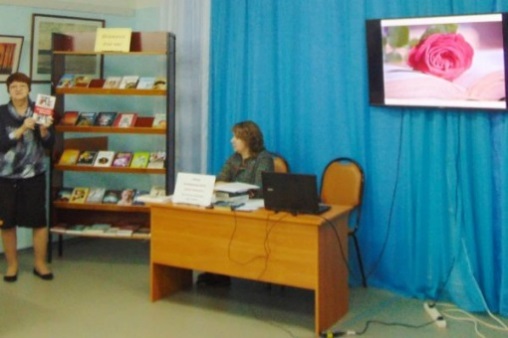 Более подробно можно познакомиться на сайте Подосиновской МБС /http://podosinovetsmbs.ru/К массовому информированию относится стендовое, поэтому на протяжении всего года в ЦБ и библиотеках района оформлялись информационные уголки, стенды. Материалы в них постоянно обновлялись. Например, в ЦБ им. А.А. Филёва было оформлено 148 информаций.В 2017 году продолжалась работа по индивидуальному информированию. Библиотекари района стремились обеспечить пользователей библиотек той литературой, которая необходима им для выполнения профессиональной деятельности и удовлетворения досуговых интересов.На индивидуальном информировании в МБС состоит 192 человека, в т. ч. в ЦБ им. А.А. Филёва – 30. Темы информирования: «Новое в законодательстве»; «Политические новости»; «Повышение профессионального мастерства»; «Лауреаты литературных премий в 2017 году»; «Краеведение»; «Православие»; «Домоводство»; «Новинки периодики» и др.Формирование информационной культуры пользователейСБА библиотеки так и останется «закрытой книгой» для читателя, если его не обучить работе с каталогом, картотекой, энциклопедией, поэтому большое внимание уделяется развитию информационной культуры пользователей.Для библиографического обучения населения используются различные формы этой работы: индивидуальные, коллективные, наглядные и устные.В библиотеках оформлены плакаты, стенды, альбомы, раскладушки по правилам пользования каталогами, картотеками, справочными изданиями, указателями. Более активно использовались такие формы, как экскурсии, беседы, библиотечные уроки, э/ презентации.Темы некоторых из них:- Электронный каталог – как им пользоваться		ЦБ им. А.А. Филёва- СБА библиотеки /квест-игра/				ЦБ им. А.А. Филёва- Загляни в словарь						Пинюгская БСЧ им. А.И. Суворова- СБА библиотеки: что это такое? 				Яхреньгская СБ- Как найти нужный ресурс в Интернете			Демьяновская ГБ- В гостях у королевы Книги				Подосиновская ДБУчащиеся Подосиновской средней школы с удовольствием приходят к нам в библиотеку на экскурсии. Здесь они знакомятся со структурой библиотеки, с работой отделов, с историей библиотеки, с библиотекарями. А самое главное – они становятся нашими читателями! И мы в свою очередь делаем все возможное, чтобы наша Подосиновская центральная библиотека им. А.А. Филева стала для них островком добра, внимания, тепла, где можно получить необходимую информацию и положительные эмоции.7.2.3. Составление библиографических пособийОсновная задача любой библиотеки – обеспечение свободного и неограниченного доступа к информации, удовлетворение современных информационно - библиографических потребностей пользователей. В связи с этим, одним из важнейших направлений библиографической деятельности является создание библиографической продукции. Наиболее распространенным способом существования библиографической информации является библиографическое пособие, которое должно быть ярким и привлекать внимание пользователей.Для полного удовлетворения читательских запросов, библиотеки выпускают рекомендательные списки литературы, библиографические дайджесты, буклеты, памятки, книжные закладки и др. печатную продукцию.Пособия пользуются спросом, как среди читателей, так и среди работников библиотек:- Экологические катастрофы в России /буклет/				ЦБ им. А.А. Филёва- Лауреаты литературных премий в 2017 г. /буклет/			ЦБ им. А.А. Филёва- Интересные факты о книгах /закладка/					ЦБ им. А.А. Филёва- Лауреаты литературных премий – 2017/информационные листки/							ЦБ им. А.А. Филёва- Самые востребованные профессии в Кировской области /буклет/	ЦБ им. А.А. Филёва- Нам права не дано губить природу…/буклет/				Подосиновская ДБ - День воинской славы России/информационные листки/ 					Пинюгская БСЧ им. А.И. СувороваДанные библиографические пособия использовались при индивидуальном информировании, проведении массовых мероприятий, оформлении выставок–просмотров и др.VIII Издательская деятельность ЦБСИздательская деятельность позволяет раскрыть книжные богатства библиотеки как можно большему количеству населения, приблизить информацию к потребителю, т.к. наши издания наглядны, обозримы и доступны, они быстро распространяются не только в библиотеке, но и за её пределами. См. Приложение № 3IX. Содержание и организация работы с читателями9.1 Организация читательской деятельностиЮношествоСм. Приложение № 49.2 Основные направления работы с читателямиИсторико-патриотическое просвещение: пропаганда здорового образа жизни; пропаганда краеведческих знаний; экологических знаний; нравственное, духовное и эстетическое воспитание; пропаганда художественной литературы.9.2.1 Библиотека и обществоИсторико-патриотическое просвещение.Привить любовь и уважение к героической истории нашей страны, максимально раскрыть информационные ресурсы библиотек помогают различные по форме массовые мероприятия.«Эта далекая таинственная древность» - обзор литературы для уч-ся 5-х классов по теме «Первобытный человек» с показом презентации, мультфильма «Жизнь первобытного человека» состоялся в Демьяновской ДБ.«Русские богатыри – легенда или быль?», час познаний с просмотром отрывка фильма «Илья Муромец» режиссера А. Птушко, состоялся в Подосиновской ДБ.  Ребят заинтересовал рассказ о героях былин, их ратных подвигах, о любви к своей Родине. О былинном богатыре Илье Муромце «Герой Древней Руси» рассказала своим читателям библиотекарь Георгиевской СБ. Для них также была проведена эстафета на силу и смекалку.«Святой богатырь» - познавательный час о святом Илье Муромце прошёл для уч-ся 4-х классов в Демьяновской ДБ. Ребята узнали, почему богатырь свят, почему сидел на печи, кто является потомками Ильи Муромца и известен ли наш богатырь на Западе.«Великие люди России» - интеллектуальная игра прошла для уч-ся 7-х классов в Подосиновской ДБ. Двум командам было предложено ответить на 15 вопросов, касающихся жизни и деятельности выдающихся россиян, таких как Ю. Гагарин, М. Ломоносов, М. Кутузов, М. Лермонтов и др.19 мая в День рождения пионерии в читальном зале Подосиновской центральной библиотеки им А.А. Филева было оживленно. Именно здесь в рамках фестиваля детских организаций и объединений на станции «Тимуровец» районной игры «Путешествие по пионерским маршрутам», организованной районным Домом детского творчества «Ровесник», пять команд выполняли задания. Участники игры выразительно читали с листа по ролям отрывки из художественных произведений, стараясь правильно назвать не только произведение, а также автора и героев. Кто затруднялся с заданием, ответ находили на книжной выставке «Будь готов – всегда готов!», оформленной к мероприятию в библиотеке.Особый интерес у активистов вызвали пионерские символы и атрибуты: галстук, горн и барабан. Завязать правильно пионерский галстук для ребят было не сложно, а выбить дробь на пионерском барабане и заставить горн звучать громко и мелодично получилось не у всех.Информационно-познавательный час «Пионер - значит первый» прошёл для читателей Демьяновской ДБ (60 чел.). «Путешествие в страну Пионерию» совершили читатели Яхреньгской СБ.12 июня наша страна отметила важный государственный праздник - День России. В этот день в библиотеках района прошли мероприятия, в ходе которых состоялся экскурс по страницам истории России, шёл разговор о понятиях «Родина» и «Отечество», символике нашего государства: «Я. Мой дом. Моя Россия» - интеллектуальные турниры в Подосиновской ДБ и Яхреньгской СБ. «Русь. Россия. Родина моя» - час просвещения для дошкольников в Подосиновской ДБ. Познавательно-игровая программа «Россия – Родина моя» состоялась в Демьяновской ДБ. Дети слушали стихи и песни о России, участвовали в народных играх, танцевали, исполняли частушки, отгадывали загадки. А мелодию русской народной песни «Камаринская исполнили импровизированным оркестром народных инструментов. Закончилось мероприятие троекратным «Ура!» в честь России.Ко Дню народного единства прошли мероприятия: «Вместе мы - большая сила, вместе мы – страна Россия!» - час исторической памяти в Подосиновской ДБ. «Сыны Отечества, освободившие Россию» - историко-патриотический час в Демьяновской ДБ. «День народного единства» - тематическая программа в Пинюгской БСЧ им. А.И. Суворова. «Я горжусь тобой, Россия», патриотический час в Октябрьской СБ. «России славные сыны», тематический час в Георгиевской СБ. «Событие, изменившее историю» - тематический час состоялся в Яхреньгской СБ. «Россия, устремленная в будущее». Под таким названием прошёл урок мира в Пинюгской БСЧ им. А. И. Суворова.  Библиотекари с ребятами вели диалог о том, что они понимают под словом «Родина», что бы сами ребята хотели изменить в нашей стране, какой бы хотели видеть её в будущем, вспомнили имена великих россиян, прославивших Россию.Исторические часы, посвящённые российским символам: «Москва – столица нашей Родины» в Яхреньгской СБ, «Визитная карточка столицы» - виртуальная экскурсия по Московскому Кремлю в Подосиновской ДБ.Ко Дню Российского флага прошли акции «Наша гордость и слава» в Пинюгской БСЧ им. А.И. Суворова, «Флаг – символ Родины» в Демьяновской ДБ, исторические часы «Символ на фоне истории» в Подосиновской ДБ; «Символы России. Флаг» в Лунданкской СБ, «Государственный Флаг России» в Пушемской СБ.«Россия, вперёд!» - познавательный час для уч-ся 2-4 класса прошёл в Подосиновской ДБ. Школьники посмотрели видеосюжет о величии и красоте нашей Родины, вспомнили символы нашего государства, с помощью аппликации сделали коллективную работу «Наш флаг» (на большом листе ватмана, был нарисован контур флага, а ребята приклеивали бумажные цветы, по цвету, соответствующие трём цветам нашего флага). Кроме того, дети читали стихи о Родине, о природе. Для уч-ся 7-х классов в библиотеке состоялась интеллектуальная игра «Россия твоя и моя». Игра проходила в форме блиц-опроса и включала в себя самые разнообразные вопросы о России, её историческом прошлом, самобытности, старины, народном фольклоре.События 1917 года имели глубокие корни в истории Российского государства, оказала огромное влияние на прогресс народов всей планеты. Используя традиционные и инновационные формы и методы работы, в библиотеках были организованы книжно-иллюстративные выставки, прошли различные мероприятия.Тематический вечер, посвящённый 100-летию Октябрьской революции, для участников Подосиновского отделения КПРФ прошёл в ЦБ им. А.А. Филёва. В программе вечера: час информации «Поэты Октября», исполнение песен на стихи поэтов Октября, видео-викторина «Что мы знаем об Октябрьской революции», выставка-просмотр «Октябрь семнадцатого».«Крейсер Аврора» час истории в Пинюгской БСЧ им. А.И. Суворова. Ребята узнали, что легендарный крейсер «Аврора» участвовал в трёх войнах: Русско-японской, Первой мировой и Великой Отечественной, награжден орденами Красного Знамени и Октябрьской революции. В этой же библиотеке состоялся исторический час «Легендарный комдив», посвящённый В. И. Чапаеву. «Событие, изменившее историю страны» - час исторической информации прошёл в Яхреньгской СБ. В Лунданкской СБ прошел час истории «Люби свой край, уважай свою историю», на котором присутствующие познакомились, как проходила Октябрьская социалистическая революция в Вятском крае. О том, как происходили события октябрьского вооружённого восстания юные читатели Утмановской СБ узнали на часе исторической памяти «Обязаны помнить. Октябрь 1917».В Подосиновской ДБ была организована выставка «По страницам книг об Октябрьской революции». Читатели Демьяновской детской библиотеки Боброва Кира, Бобров Ярослав, Костылева Виолетта и Лапина Виктория приняли участие в областной акции «Революция: взгляд из будущего», посвященной столетию Октябрьской революции 1917 года. Они изображали в рисунках стихи поэтов о революции. Творческие работы ребят вошли в одноимённый видеоролик.Рассказ об истории русской армии, военно-морского флота, мероприятия ко Дню защитника Отечества формируют положительное отношение детей и молодёжи к Российской армии и военной службе. Работники библиотек стараются совместить серьёзный характер мероприятий с воспитательным, познавательным и развлекательным аспектами.Ко Дню защитника Отечества во всех библиотеках прошли познавательные, конкурсные программы, в которых приняли участие взрослые и дети (425 чел.). «Вперёд, мальчишки» - на рыцарском турнире, состоявшемся в Подосиновской ДБ, помимо небольшого экскурса в историю, ребята поучаствовали во всевозможных конкурсах и викторинах: «Солдатская смекалка», «Доложите обстановку», «Солдатская удаль»; посмотрели клипы «Москва за нами», «Буду военным», «Парад военной техники». А патриотическая игра «Азбука военная – необыкновенная» стала настоящим праздником для мальчишек. С большим азартом ребята принимали участие во всех конкурсах, старались проявить смекалку и находчивость. Приятной неожиданностью для них было награждение дипломами, где каждый был отмечен самыми разными титулами: «Самый смелый», «Самый весёлый», «Самый сильный», «Самый спортивный» и др.В «Рыцарском турнире», состоявшимся в Пинюгской БСЧ им. А. И. Суворова, приняли участие команда пап и команда мальчиков. Девочки и мамы вошли в группу поддержки. В начале турнира, его участники были представлены в образах средневековых рыцарей в презентации «Рыцари Мужества, Добра, Справедливости». Команды состязались в конкурсах: «Скачки на лошадях», «Стрельба из лука», «Кто на новенького?» и выполняли интеллектуальные задания. Показали себя знатоками этикета и хороших манер. В ходе всех испытаний с незначительным преимуществом победила команда пап. К мероприятию была оформлена выставка рисунков «Самый лучший папа мой!», на которой папам нужно было среди рисунков отыскать свой портрет.В преддверии Дня защитника Отечества в Демьяновской детской библиотеке собрались ученики 2 а класса вместе с родителями, чтобы поздравить сильную половину человечества. В программе «Мы бравые солдаты» были и игры, и сценки, и конкурсы. Выстроился целый девичий батальон, чтобы спеть веселые частушки.  В конкурсах ребята метко бросали снаряды, далеко запускали самолетики. Несколько раз пришлось повторить конкурс «Рота, подъем!», поскольку желающих было очень много. Особо порадовало то, что вместе с ребятами в играх участвовали и папы.15 апреля в читальном зале Подосиновской центральной библиотеки им. А.А. Филева состоялся традиционный районный День призывника «Весенний призыв -2017». В ходе вечера будущие солдаты проверили свои знания, смекалку и находчивость в увлекательных играх и конкурсах, которые для них провели волонтеры детской общественной (волонтерской) организации «Альтаир» МКОУ СОШ пгт Подосиновец. О тенденциях и новшествах призывных кампаний рассказала призывникам Г. А. Мариева, главный библиотекарь по работе с молодежью Подосиновской центральной библиотеки им. А.А. Филева. Все призывники от библиотеки получили «Памятки» о том, что взять и что не нужно брать с собой в армию.Познавательно-игровая программа «Поговорим о героях», посвящённая Дню неизвестного солдата и Дню героев Отечества состоялась для уч-ся 1-4 классов в Пинюгской БСЧ им. А.И. Суворова. В Демьяновской детской библиотеке прошёл военно-патриотический праздник «Сила, отвага, работа - это морская пехота». Ребята и их родители послушали гимн морских пехотинцев и посмотрели фильм «Где мы – там победа!». В гости к кадетам пришли Я. В. Конюх, старший матрос морской пехоты Черноморского Флота 300-го отдельного батальона охраны и обеспечения, В. Р. Бессолов, В. В. Фёдоров. Яков Васильевич поделился воспоминаниями о своей службе, ответил на вопросы кадетов и их родителей о подготовке к службе в армии, о питании, о том, как стать морпехом. Юные моряки прочитали стихи, спели песни «Тельняшка» и «Экипаж». Руководитель клуба В. Л. Труфанов рассказал о роли морской пехоты в годы Великой Отечественной войны, назвал земляков - морских пехотинцев. Встреча закончилась песней «Россия».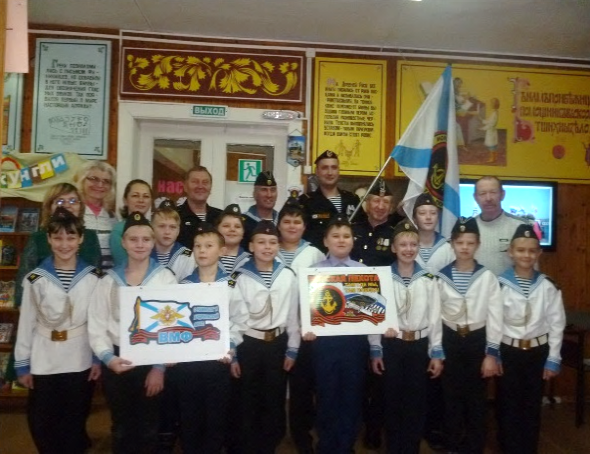 Библиотеки в 2017 году провели немало мероприятий, освещающих героические и трагические страницы Великой Отечественной войны. Детям, подросткам, молодёжи необходимо рассказывать о подвигах и славе предков, о страшной угрозе, нависшей над нашей страной, и о великой Победе.Информационный час «День памяти жертв Холокоста» с обзором книг М. Девятаева и А. Тор, презентация с фрагментами фильмов «Мальчик в полосатой пижаме», «Никогда не забыть», прошёл для уч-ся 5-6 классов в Демьяновской ДБ.Никого не оставляет равнодушным героические и трагические страницы истории блокадного Ленинграда, битвы за Сталинград. Прошли уроки мужества «Дети блокадного Ленинграда» (Лунданкская СБ), «Блокада Ленинграда» (Пинюгская БСЧ им. А.И. Суворова), «Ты в нашей памяти, Сталинград» (Демьяновская ГБ), «Последние выстрелы исторической битвы» (Демьяновская ДБ), «В огне Сталинграда» (Щёткинская СБ).Интеллектуальная игра «Дорогами истории» прошла в Пинюгской БСЧ им. А.И. Суворова. Юным читателям предстояло вспомнить из уроков истории, из прочитанных книг, что было в те далекие «сороковые - роковые»: даты основных сражений, имена героев, стихи и песни о войне. Игра проходила живо, активно, эмоционально. В финале при зажженной свече прозвучало стихотворение А. Николаева «1418 дней». Как напутствие прозвучали слова: «Пока мы помним, мы живем».Патриотический час «Маленькие жертвы большой трагедии» прошёл в Демьяновской детской библиотеке. Учащиеся 3-х классов внимательно слушали рассказ о тех, чьё детство было опалено войной, о тяжёлых испытаниях, выпавших на долю детей, родившихся в 1929-1945 гг. После просмотра фильма «Дети войны» третьеклассники поделились своими впечатлениями о нём, ответили на вопросы, вспомнили своих прабабушек и прадедушек, которые в военные годы были их ровесниками.Участие в проведении литературно-музыкальных часов, посвящённых военной прозе и поэзии, принимают и библиотекари, и читатели, которые декламируют стихи, читают отрывки из произведений: «Мы с парты школьной уходили в бой» (ЦБ им. А.А. Филёва), «У войны не женское лицо» (Октябрьская СБ), «Давно закончилась война…» (Подосиновская ДБ), «Слова, пришедшие из боя…» (Пушемская СБ), «Война, пережитая не однажды» (литературный обзор по творчеству В. Быкова в Утмановской СБ).Демьяновская городская и детская библиотеки приняли участие в акции «Свеча памяти», посвящённой Дню памяти и скорби. «Грозно грянула война» час истории для воспитанников летнего оздоровительного лагеря прошёл в Подосиновской ДБ. Ребята стали участниками исторической викторины «Поклонимся великим тем годам». Посмотрели видеосюжет «Мы вчера узнали о войне» и мультипликационный фильм «Василёк».	«О Родине. О мужестве. О славе» - районный литературно-творческий конкурс собрал детей и подростков из Подосиновца, Демьянова, Пинюга, Октября и Яхреньги. Конкурс посвящён великому празднику – Дню Победы в Великой Отечественной войне. С каждым годом конкурс становится всё многочисленнее, в этом году в нём приняли участие 85 человек. Учащиеся школ, читатели библиотек соревновались в выразительном чтении, литературном творчестве и в умении создавать электронные продукты (ролики и презентации).На сайте нашей библиотечной системы, на страничке Демьяновской ГБ ВКонтакте в течение года размещали материалы по Дням воинской славы России. Материалы размещаем на официальном сайте Администрации района.Правовое просвещениеГлавной задачей, которую ставят перед собой сотрудники библиотек при подготовке мероприятий, направленных на формирование правовой культуры - воспитание у подрастающего поколения гражданских качеств личности в духе уважения к законам, формирование в молодёжной среде активной жизненной позиции, профилактика правонарушений.Мероприятия:В Демьяновской ДБ в рамках программы «Маяк» проведен цикл мероприятий по правовому воспитанию. Всего прошло 21 мероприятие, в которых приняло участие 520 человек. «Правовой ринг» - игра по праву с беседой «Твои права и обязанности»; правовая беседа «Знаешь ли ты закон?» и игра «Правовой ринг» с просмотром видеоролика об Уголовном кодексе РФ; информационный час с деловой игрой «Правоохранительные органы»: беседа о правоохранительных органах РФ, знакомство с руководителями судов, прокуратуры, ОВД, нотариата, адвокатуры района, тесты на закрепление знаний по теме, знакомство с Кодексами РФ, Конституцией РФ.Информационно-правовой урок «Жизнь в согласии с Законом» был посвящён истории создания Конституции РФ, её структуре. Современная жизнь полна неожиданностей, порой неприятных и зачастую опасных. О том, как вести себя в различных ситуациях, чтобы уберечь свою жизнь, здоровье от преступного посягательства, шел разговор на уроке безопасности «Как не стать жертвой преступления». Были разобраны ситуации: «Ты остаешься один дома», «Ты играешь во дворе», «Ты возвращаешься из школы и заходишь в подъезд», «Ты идешь по улице», «Ты разговариваешь по телефону». Все ребята получили памятки «Основные правила поведения, применяемые почти в любой ситуации».На познавательном часе «Правознайка» ребята закрепили знания о правах и обязанностях школьника.Урок-предостережение «Украсть - в беду попасть» прошёл в Лунданкской СБ. «Твои права и обязанности» - беседа-диалог для уч-ся 3 класса в Пинюгской БСЧ им. А.И. Суворова. О понятиях «права» и «обязанности» шёл диалог на часах правовой информации «От шалости к правонарушениям», «Всем о правах ребёнка», которые прошли в Яхреньгской СБ.«Правовой университет: права и обязанности несовершеннолетних» - интеллектуально-правовая игра состоялась в Подосиновской ДБ. Уч-ся 6-б класса познакомились с документами, в которых говорится о правах ребёнка, а также вспомнили понятия «право, конвенция, декларация». В ходе командной игры ребята показали свои знания в конкурсах «Интеллектуальная разминка», «Правовые пиктограммы», «Литературно-правовая викторина», «Ситуации из жизни», «Пословицы к статьям Конвенции». Все участники игры ответственно отнеслись к выполнению заданий, понимая, что знание своих прав даёт возможность свободно и уверенно ориентироваться в современном мире.К единому дню голосования все библиотеки оформляли информационные стенды, где размещали информацию о выборах, биографии кандидатов, иллюстративный материал и логотипы политических партий: «10 сентября – единый день голосования» Демьяновская ГБ, День молодого избирателя для старшеклассников стал одной доброй традицией Подосиновской центральной библиотеки им. А.А. Филева.Учащиеся 11 класса стали участниками правого лабиринта «Мы молодые – нам выбирать», направленного на формирование у молодых людей гражданской ответственности, повышение уровня информированности молодых избирателей о выборах и референдумах, их правовой и электоральной культуры. Многим из присутствующих исполнилось 18 лет, а это значит, что ребята обрели «избирательное совершеннолетие» и теперь могут реализовать свое право, гарантированное Конституцией РФ, – избирать и быть избранным. 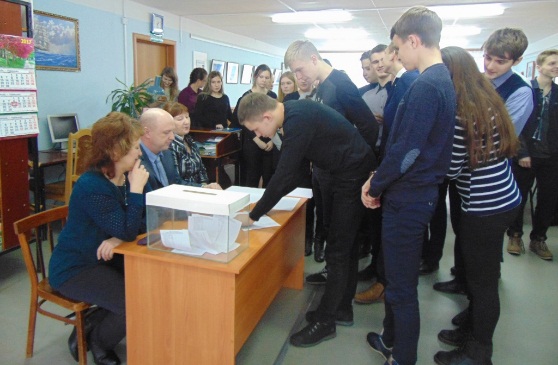 Л. П. Русинов, председатель территориальной избирательной комиссии по Подосиновскому району говорил старшеклассникам о важности участия молодежи в избирательном процессе и отметил, что в последнее время у молодежи района возрос интерес к вопросам управления государственными и местными делами посредством выборов. Леонид Павлович призвал присутствующих активно участвовать в выборах, ведь от этого зависит их будущее и будущее всей страны.Импровизированные выборы лидера класса и референдум по вопросу: «Нужна ли единая школьная форма?» увлекли всех. Были подготовлены бюллетени для голосования, составлен список избирателей, создана избирательная комиссия, назначены наблюдатели, установлены кабинка и урна для голосования.«День молодого избирателя прошел активно, информация была интересной, познавательной и полезной», – такие отзывы услышали организаторы встречи от будущих избирателей.В читальном зале библиотеки была оформлена выставка «Право выбора – ваше главное право». Из памятки молодому избирателю «Выбор за нами», которую получили все старшеклассники, они смогли получить ответы на интересующие их вопросы по выборам.Ко Дню молодого избирателя в Пинюгской БСЧ им. А.И. Суворова прошли мероприятия, направленные на формирование у молодых людей гражданской ответственности, правовой культуры, повышение уровня информированности будущих избирателей о выборах.13 февраля библиотекарь читального зала Т.В. Требунских для учащихся 8, 10 классов провела правовую игру «Готовимся быть избирателем». Школьники активно отвечали на вопросы игры, которая состояла из четырех заданий: «Современное российское право», «Сказка – ложь, а в ней намек, избирателям урок», «Государственные символы», «Что в имени тебе моем? (узнать на фото лидеров ведущих партий страны).Л. Л. Островская, председатель участковой избирательной комиссии, учащимся 9 класса рассказала об избирательных правах и порядке голосования, провела викторину-тест «Я – гражданин и избиратель нового века».Девятиклассники приняли участие в деловой игре «За нами будущее», где они практически опробовали процедуру выборов. «Выбирали» главу Пинюгского городского поселения. Из трех кандидатов в главы поселения прошла Кропачева Татьяна. «Избирателям» оказалась близка её предвыборная программа: улучшение дорог, решение вопросов экологии, оснащение школы новейшим оборудованием, библиотеку скомплектовать в нужном количестве новейшей литературой.«Нужно ли идти на выборы?» - урок-дискуссия для уч-ся 10 класса состоялась в Подосиновской ДБ. Цель урока: знакомство с основами избирательного права в РФ, с предстоящими в сентябре выборами, с кандидатами; формирование понимание роли участников избирательного процесса; формирование активной гражданской позиции, в ходе мероприятия состоялась деловая игра «Выбираем президента класса».Ко Дню молодого избирателя в Демьяновской ДБ прошли информационные часы. «Сегодня школьник, завтра – избиратель», в ходе которого уч-ся 8 класса посмотрели 3 агитационных видеоролика, презентацию «Избирательное право», ответили на вопросы анкеты «Мой наказ губернатору Кировской области». Учащиеся пожелали губернатору улучшить дороги, решить вопрос с медицинскими и педагогическими кадрами, а также в поселке решить вопросы чистоты и занятости молодежи, а также вопросы социального характера. Все предложения ребят доведены до главы администрации Демьяновского городского поселения А. И. Шорохова на планерке. «Твой выбор – твое будущее» был проведен для учеников 9 класса. Ребята прослушали лекцию о том, как правильно нужно голосовать, познакомились со своими правами и обязанностями во время выборов, просмотрели агитационные видеоролики на данную тему. Очень усердно ребята взялись за задание - написать наказ губернатору Кировской области. Всем участникам классного часа были вручены буклеты - памятки «Молодому избирателю».Часы информации прошли в Пушемской СБ «Молодому избирателю», в Утмановской СБ «Нам жить, нам выбирать».20 ноября в рамках акции, приуроченной ко Дню правовой помощи детям, сотрудники библиотек провели мероприятия правовой тематики. Правовые часы: «Путешествие в страну прав и обязанностей» в Пинюгской БСЧ им. А.И. Суворова, «Права и обязанности ребёнка в современной России» в Подосиновской ДБ, «Урок правовой помощи ребенку» в Георгиевской СБ, «Твои права от А до Я» в Лунданкской СБ.Информационно-познавательный час «Твои права, подросток» в Пушемской и Щёткинской СБ.Наибольшего внимания заслуживают мероприятия с участием специалистов, т.к. они наиболее компетентно отвечают на вопросы детей и подростков. Такие мероприятия состоялись: В Демьяновской детской библиотеке: «Твои права и обязанности» с участием специалистов КЦСОН, В Яхреньгской сельской библиотеке «Путешествие в страну прав и обязанностей» с участием зам. главы Администрации Яхреньгского сельского поселения Абрамовская Е. Н.Уроки права ко Дню Конституции: «Закон вокруг нас» для уч-ся 6 класса, «Жизнь в согласии с Законом» для уч-ся 8 класса состоялись в Демьяновской ДБ. «Конституция – основной закон государства» – час информации состоялся в Щёткинской СБ.Цель мероприятий по правилам дорожного движения – воспитание у детей и подростков навыков дисциплинированного поведения на улицах и дорогах, пропаганда правил безопасного движения посредством познавательной и игровой деятельности.В Подосиновской ДБ прошёл цикл мероприятий: правовой урок для уч-ся 6 класса «О правилах движения всем без исключения». Ребята узнали, какие правила должны соблюдать пешеходы, какие права появляются с вхождением в определённый возраст (например: управление мопеда и скутера возможно только с 16 лет при наличии прав и др.); библиотекарь обратила внимание, что и водители, и пешеходы должны поднимать свой уровень культуры поведения на дороге, стремиться к взаимному уважению. Вторая часть урока прошла в форме игры-практикума «Знатоки ПДД». Две команды соревновались между собой в конкурсах: «Интеллектуальная разминка», «Блиц – опрос на дороге», викторина «Верите ли вы, что…» и «Я водитель и внимательный пешеход».«День зелёного огонька» – правовой час по ПДД для дошкольников. Интерактивная игра-викторина, просмотр обучающего мультфильма из серии «Уроки тётушки Совы». Для дошкольников в сентябре прошёл правовой урок «Нескучные уроки для безопасности детей». Малышам был представлен обучающий мультипликационный фильм «ПДД для малышей». После просмотра состоялось обсуждение и викторина-презентация «Безопасная дорога в детский сад».Насыщенной получилась программа «Знай правила движения, как таблицу умножения», проведённая сотрудниками Пинюгской БСЧ им. А. И. Суворова для детей, посещающих летнюю площадку. Это и конкурсы «Дорожные знаки», «Дорисуй дорожный знак», и игра «Перейди улицу», и презентация «Азбука безопасности», и обзор книг Г. Шалаевой о правилах дорожного движения.Информационно-познавательный час «Соблюдая ПДД - не окажешься в беде» для уч-ся 4-х классов (76 чел.) прошёл в Демьяновской ДБ. «Правила движения» – тематическая программа с практическими заданиями для школьников состоялась в Пушемской СБ. «Я и мой железный конь» – правовая игра по правилам дорожного движения с использованием велосипеда состоялась для ребят в Щёткинской СБ. «Путешествие по стране дорожных знаков» совершили читатели Ленинской СБ. Особенно ребятам понравилась игра «Разрешается-запрещается» и «Музыкальная разминка». «Правила дорожные – всем друзья надёжные» - познавательно-игровая программа прошла в Яхреньгской СБ. «Пешеход, засветись!» – познавательная программа для уч-ся коррекционной школы была подготовлена волонтёрами из объединения «Мы вместе», при Демьяновской ГБ. Ребята узнали о статистике по количеству дорожно-транспортных происшествий в Кировской области, вспомнили правила поведения на улице, получили памятки-закладки от волонтеров, ответили на вопросы викторины «Знатоки дорожного движения», получили информацию о необходимости использовать световозвращающие элементы в тёмное время суток.Информационные стенды и выставки, посвященные предупреждению и искоренению коррупции, в течение года оформлялись во всех библиотеках. Например: «Закон против коррупции» – ЦБ им. А.А. Филёва, «Как победить коррупцию» – Демьяновская ГБ, «Коррупции – НЕТ!» – информационный стенд в Пинюгской БСЧ им. А.И. Суворова. «Против коррупции вместе» – информационная выставка в Яхреньгской СБ.КраеведениеФундамент работы по краеведению – это краеведческий фонд. Основные источники его формирования – ОУНБ им. Герцена, областная библиотека им. А. Грина, книжные базы, дар читателей. За 2017 г. поступило 164 экз. книг на сумму 33078=39.Из периодических изданий выписывали районную газету «Знамя», покупаем на почте газету «Вятский край».Справочно-библиографическая и информационная работа.В течение года в МБС велись краеведческие каталоги и картотеки: в ЦБ и Демьяновской детской библиотеке – краеведческий каталог, в филиалах – краеведческие СКС. В течение года за краеведческой справочно-библиографической помощью обращались разные категории читателей: студенты, учащиеся, работники Дома ремесел, краеведческого музея, администрация, преподаватели, краеведы – любители.Выдано справок краеведческой тематики –1099, в том числе в ЦБ - 95, в филиалах – 1004, в Демьяновской детской библиотеке – 300, в Подосиновской детской библиотеке – 305, в Пинюгской библиотеке семейного чтения им. А. И. Суворова - 115.Фонды краеведческих документов раскрывали через книжные выставки, обзоры, Дни новой книги, публикации в газете «Знамя», тематические, литературные часы, индивидуальное информирование.В течение всего года продолжалось во всех филиалах ведение краеведческих папок, альбомов, сбор рукописных и газетных материалов о своей малой родине, известных земляках: «История Подосиновского района», «Заказник «Былина», «Библиотеки Подосиновского района», «Наш район: цифры и факты», «Наши земляки», «Подосиновляне на дорогах войны», «Церковь и её деятели в истории» и др.В сельских библиотеках продолжался сбор материала: «Летопись села», «Люди нашего села», «История колхоза».Культурно – просветительские мероприятия по краеведению были посвящены основным литературным и общественно – значимым датам этого года.Историко-патриотическое просвещениеВ воспитании патриотических чувств очень важна роль мероприятий, посвященных героическим страницам истории края, мужеству и героизму наших земляков в годы Великой Отечественной войны. С этой целью в библиотеках подготовлены и проведены мероприятия.Большим вниманием посетителей в ЦБ им. А.А. Филёва пользовались информационные выставки к 9 Мая «Подосиновляне на дорогах войны», «Праздник со слезами на глазах», фотовыставка «Бессмертный полк».Библиотеки района приняли участие в социально-образовательной акции «Запиши воспоминания детей войны». Библиотекари записали воспоминания 6 жителей района о жизни детей в годы Великой Отечественной войны и послевоенный период.Урок-память, посвящённый 75-летию Пинюгского эвакогоспиталя «Память сердца» прошёл для уч-ся начальных и средних классов в Пинюгской БСЧ им. А. И. Суворова. 75 лет назад на территории поселка был размещен эвакогоспиталь № 2074. 24 марта 1942 года первые его эшелоны прибыли на станцию Пинюг. Госпиталь был размещен в зданиях школы, железнодорожного клуба, помещениях лестранхоза. До ноября 1943 г. госпиталь принял 1651 раненого бойца. Это были солдаты, воевавшие на Ленинградском фронте. В госпитале лечением раненых занимались врачи из Белоруссии, Ленинграда, Подмосковья, а младший медперсонал был набран из местного населения. На пинюгском кладбище есть могилы, где захоронены умершие от ран бойцы Красной Армии Беляков Василий Иванович, Диденко Василий Акимович, Емельянов Василий Ильич, Ильмурзин Михаил Петрович, Кармальский Александр Вениаминович. В конце января 1943 года территория госпиталя была обнесена колючей проволокой, появились вышки. Госпиталь превратился в лагерь для военнопленных, которые находились здесь до 1946 года. Для кого-то из ребят это были новые, неизвестные страницы истории родного поселка в годы Великой Отечественной войны.С историей эвакогоспиталя на информационно-познавательном часе, который прошел в Демьяновской ДБ, познакомились уч-ся 7-9 классов. Ребята внимательно слушали воспоминания очевидцев событий, собранные писателем Б.С. Кирьяковым в книге «Военнопленные в Вятском крае 1942-1947 гг. (Спецгоспитали)».Работники Демьяновской ДБ и ребята из школы-интерната вместе с учителями и воспитателями пришли к памятнику в д. Маялово, что находится в окрестностях п. Демьяново, чтобы прослушать рассказ об истории его создания, почтить память жителей деревни и возложить цветы. Поставлен памятник в 2006 году по инициативе жителей д. Маялово В. И. Лаврова и Л. М. Баёвой на деньги жителей деревни и спонсоров. Данные об ушедших на фронт жителей деревни были взяты из Книги Памяти. И фамилии 23 земляков можно сейчас увидеть на табличках памятника.Для уч-ся коррекционной школы и уч-ся 3-5-х классов средней школы сотрудники Демьяновской ДБ провели информационно-краеведческий, посвящённый 35-летию со дня открытия мемориального комплекса, посвященного воинам-освободителям в парке Победы п. Демьяново. Ученики узнали, что вдохновителем создания первого памятника в 1974 году был председатель ветеранской организации поселка Н. И. Головкин. В 1975 году около него была захоронена капсула с землей, взятой с Мамаева кургана, что в г. Волгограде. В 1982 году в Ленинграде изготовлен мемориальный комплекс, который сейчас находится в парке. Торжественное открытие состоялось под залпы военного салюта 9 мая 1982 года. Экскурсией к мемориалу и фотографированием завершился этот час.«Золотые звезды земляков», урок мужества и патриотизма, посвящённый героям-кировчанам, участникам Великой Отечественной войны, прошёл в Пушемской СБ. Двое ребят подготовили рассказы о своих родственниках, которые не вернулись с фронта.28 декабря 2017 года – 120-летие со дня рождения нашего знатного земляка, дважды Героя Советского Союза Ивана Степановича Конева. Помнят и глубоко уважают своего великого земляка жители Подосиновского района. В библиотеках этой дате посвящено немало мероприятий.Сотрудники ЦБ им. А.А. Филёва для районной акции, подготовили закладку «120 голубей для Маршала: спасибо за мирное небо», которая проходила 9 Мая на родине Маршала в д. Лодейно. В декабре в читальном зале библиотеки была развёрнута выставка-просмотр «Наш Маршал».Был подготовлен и выпущен сборник стихов и фотографий «Наш Маршал». В него вошли 12 произведений поэтов, посвященных дважды Герою Советского Союза И. С. Коневу и его родному дому в деревне Лодейно, написанные в разные годы. Сборник проиллюстрирован фотографиями деревни Лодейно, Мемориального дома-музея, экспозиции и экспонатов из фонда. В нем представлены также фотографии родных Маршала, в разные годы посетивших малую родину своего прославленного родственника.Был дополнен и обновлён альбом с фотографиями и информацией о пребывании родных Маршала на Подосиновской земле. В 1977 году сын Маршала Гелий Иванович присутствовал на открытии Мемориального дома-музея, в 1984 году жена Антонина Васильевна, дочь Наталья Ивановна и внучка Дарья были гостями района. Близкие Маршала приезжали на подосиновскую землю в 1987, в 1997 годах. В 2002 году Наталья Ивановна и генерал-лейтенант Головкин, племянник Маршала, участвовали в праздновании 105-й годовщины со дня рождения знатного родственника. В 2014 году гостями на юбилее района были внучки Елена Гелиевна и Анна Васильевна (дочь Майи Ивановны – дочери от первого брака). Эти материалы впервые были представлены на межрайонном празднике, посвященном знатному земляку в районном Доме культуры.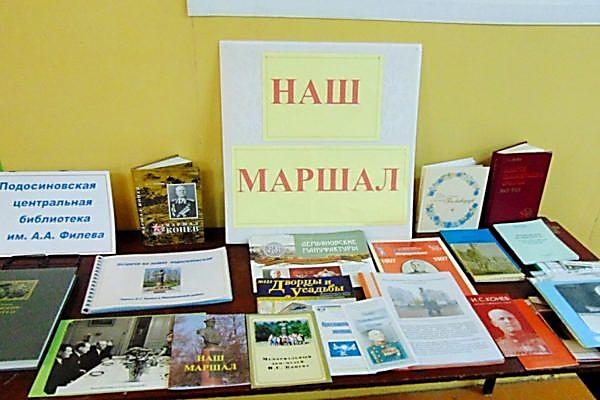 На сайте библиотечной системы появилась рубрика «Иван Степанович Конев. Маршал. Герой. Земляк», в которой собраны информационные материалы, посвящённые малой родине полководца д. Лодейно, Мемориальному дому-музею, стихи, сценарии мероприятий, посвящённые И. С. Коневу.Краеведческие часы, уроки патриотизма и мужества, посвящённые жизненному и боевому пути И. С. Конева, прошли во всех библиотеках района.В ходе часа истории «Детские годы И. С. Конева», который прошёл в Пинюгской БСЧ им. А. И. Суворова, ребята узнали о детстве Вани Конева, о том, чем известна его родная деревня Лодейно, а также, какие события и люди повлияли на формирование характера будущего полководца. На вопрос как простой крестьянский мальчишка из тихой северной деревни стал талантливым военачальником, ребята ответили, что жизненные трудности, которые выпали на долю Ивана Степановича в детстве, воспитали в нём такие важные качества характера как трудолюбие, стойкость, упорство, жажду к знаниям.Краеведческие часы, посвящённые детским годам И. С. Конева, состоялись для читателей Подосиновской ЦБ им. А.А. Филёва и районной детской библиотеки, Демьяновской ДБ.В Демьяновской ДБ краеведческий час проведён совместно с сотрудником Подосиновского краеведческого музея. Ребята внимательно слушали рассказ о том, что с 6 лет Ваня Конев уже начал помогать по дому, а с 15 лет работал вместе с отцом на лесоповале. Тяжёлое детство закалило характер будущего Маршала. В конце беседы ребята приняли участие в викторине. Лучшим знатокам биографии полководца были вручены памятные медали с надписями «Молодец» и «Умница».«В доме Маршала Конева» – виртуальная экскурсия в Дом-музей в д. Лодейно состоялась для уч-ся начальных классов в Подосиновской ДБ. Ребята познакомились с историей создания этого мемориального комплекса, а также посмотрели фильм «Дом-музей приглашает», режиссёр Н. В. Шутихин.Из воспоминаний дочери маршала И. С. Конева Натальи Ивановны Коневой: «Однажды после его выступления в годовщину Победы перед артистами МХАТа известная актриса Ангелина Степанова подошла к нему и спросила: «Иван Степанович! Откуда Вы родом? У Вас такой красивый, правильный язык». Маршал ответил: «Моя родина там, где не было крепостного права и не ступала нога завоевателей. Мы сохранили свободу языка славян, которые жили под Великим Устюгом».Это и многое другое из биографии знатного земляка, прославленного полководца Ивана Степановича Конева было рассказано библиотекарем и проиллюстрировано видео-презентацией на тематическом часе «Достойный сын Земли Вятской», который состоялся в Георгиевской СБ.Лэпбук, в котором собран материал о нашем земляке – маршале Иване Степановиче Коневе, подготовили библиотекари Подосиновской ДБ. Читатели обязательно найдут там и неизвестные им факты из жизни прославленного земляка, увидят множество фотографий, «потрогают» и посчитают награды великого полководца, познакомятся со стихами, посвящёнными ему. А так как Иван Степанович большое место уделял чтению книг, то и прочитают об одном забавном эпизоде, случившимся с ним в годы Великой Отечественной войны, который описал известный писатель Борис Полевой в книге «Полководец». И всё это в яркой, интересной и доступной форме.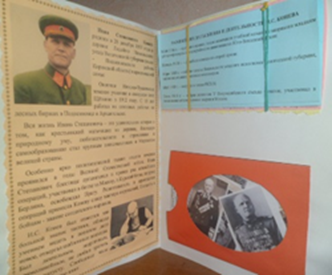 Мероприятия о родном краеИстория каждого населенного пункта на территории нашего района является по-своему уникальной и представляет интерес для изучения, потому, что это благородное дело - помнить о своей Родине, большой и малой, о людях, живущих на этой земле.Большим вниманием у читателей пользовалась выставка-просмотр «Край мой северный» с рубриками «Страницы истории», «Земляки о родном крае», «Подосиновец литературный (сборники произведений местных авторов)», которая была оформлена на абонементе ЦБ им. А.А. Филёва. Много интересных информационных материалов было представлено на выставке-просмотре ко Дню Кировской области «Кировская область вчера, сегодня, завтра».Сотрудники ЦБ им. А.А. Филёва приняли участие в областном проекте по изданию книги «Почетные граждане муниципальных районов Кировской области». О. Н. Савинцевой и Н. А. Боровской проделана большая работа по сбору и уточнению 22 биографий почетных граждан Подосиновского района.«Город на семи холмах» - виртуальное путешествие в историю Вятского края, посвящённое Дню Кировской области, совершили читатели Подосиновской ДБ. Юные путешественники узнали, как менялся Киров за свою древнюю историю, как назывался в разное время, какие народности проживают на территории нашей области и мн. др. В путешествии помогала книга Т. Дедовой «Старая Вятка».«Многонациональная Вятка» – информационный час, о народах, проживающих на территории области и района прошёл в Ленинской СБ.В Лунданкской СБ в рамках Всероссийской акции «Ночь искусств», прошел час истории «Люби свой край, уважай свою историю», на котором присутствующие узнали о том, как проходила Октябрьская социалистическая революция в Вятском крае, что по мнению историков и самих революционеров, завершение переворота на Вятке произошло 1 декабря 1917 года. Именно тогда случилась та самая вооруженная демонстрация солдат 106-го полка и солдат Красной гвардии, которая запечатлена на огромном полотне в музейно-выставочном центре «Диорама».Выставка-панорама «Великий Октябрь и Вятский край» привлекала внимание читателей Яхреньгской СБ. В этой же библиотеке состоялся час памяти, посвящённый трагическим событиям 30-х годов «Возвращённые имена». Участники мероприятия рассказывали о своих родных, которые были незаслуженно репрессированы. Многие из них не вернулись в родные места.Краеведческий час «Я горжусь тобой, Вятский край», посвящённый о Кировской области, знаменитым людям, народным промыслам состоялся в Пушемской СБ.«Прогулки по Подосиновцу» – виртуальное путешествие, на котором дети познакомились с историей и настоящим родного посёлка, состоялось в Подосиновской ДБ. С помощью видеоролика ребята смогли заглянуть в прошлое и увидеть посёлок таким, каким он был 100 лет назад. Ребята из школы-интерната в ходе краеведческого часа, который прошёл Демьяновской ГБ, тоже совершили «Прогулки по Подосиновцу», в ходе которой познакомились с историей и достопримечательностями районного центра.Краеведческий час «Моя малая Родина», первоклассники – читатели Демьяновской ДБ, с помощью презентации «Поселок заводской», познакомились с историей и достопримечательностями родного посёлка.«Салют, Пионерия!» – встреча с первой пионервожатой Демьяновской средней школы Русановой Галина Ильиничной состоялась также в Демьяновской ДБ. Ребята, затаив дыхание, слушали её рассказ о том, что когда-то на месте нашего поселка была большая стройка, куда и приехала работать Галина Ильинична, о том, кого и как принимали в пионеры, чем занималось пионерское движение. После этой такой «теплой, домашней» беседы состоялся настоящий мастер-класс игры на барабане и горне.Информационно-познавательный час, посвящённый 100-летию ОВД Подосиновского района «100 лет на страже закона», состоялся для уч-ся средних классов в Демьяновской ДБ. Ребята познакомились с историей создания в нашем районе первого отряда милиции в количестве трёх человек. Рассказ сотрудника Подосиновского краеведческого музея Т. А. Момотовой о первом начальнике милиции М. И. Корякине, проиллюстрированный презентацией, получился еще и насыщенным экспонатами, так как родные сохранили фотографии, личные вещи, прадеда: пистолет, очки, термометр, фонарик.Петухов Алексей Андреевич, майор в отставке, 26 лет охранял покой граждан в районе, ему было, что рассказать ребятам. Ветеран посоветовал учащимся выбирать почётную профессию стража порядка. Ведущая программы М. В. Ширяева вспомнила интересные случаи из своей многолетней работы с несовершеннолетними в должности инспектора ПДН. Прошедшая встреча открыла для молодых граждан несколько интересных и неизвестных страниц истории района.В Щёткинской СБ состоялся краеведческий час «С малой родины нашей начинается Россия», посвящённый истории села, памятникам природы, уважаемым землякам.Тематический вечер, посвящённый А. С. Звездочётову, бывшему председателю колхоза «Маяк», «А память живёт», провела библиотекарь Яхреньгской СБ М. А. Сосновская. Она собрала воспоминания людей, которые работали со Звездочётовым, подготовила выставку документов-оригиналов о жизни и деятельности Александра Степановича.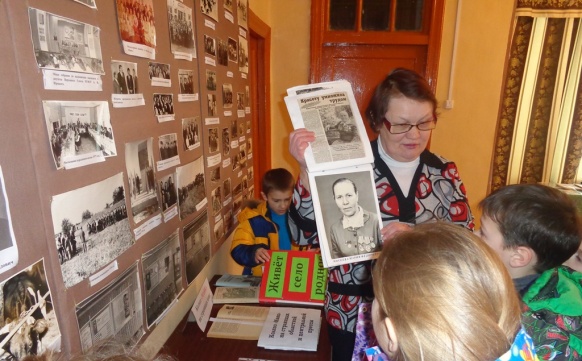 При участии Марии Алексеевны в селе Яхреньга была организована историко-краеведческая комната по истории колхоза «Маяк», открытие которой состоялось в начале года. Сейчас там проходят экскурсии, проводятся мероприятия.«По родному селу» – квест-игра, по истории и памятным местам села Яхреньги, была также подготовлена и проведена М.А. Сосновской.В конце декабря собравшись в Яхреньгской сельской библиотеке, ветераны, работники культуры, учителя села решили, что юбилеи людей, внесших вклад в развитие сельского поселения, колхоза «Маяк», будет отмечаться публично, проведением массового мероприятия.Такое решение было принято на юбилее Н. Н. Шелгинской, которая была создателем и первым руководителем народного танцевально-хорового коллектива колхоза «Маяк». Вся жизнь Нины Николаевны прошла на виду сельчан. Её деятельность оставила след в памяти коллег. Вот об этом и говорили собравшиеся на устный час «Судьбы её простое полотно» земляки, бывшие ученики, работники культуры.В июле подосиновляне отметили День рождения любимого посёлка. Этот по-летнему жаркий день был насыщен самыми разными мероприятиями: концерты, поздравления жителей, развлечения, выставки-продажи изделий мастеров народных промыслов, фотовыставки. Подосиновская центральная библиотека им. А. Филёва традиционно приняла участие в празднике, развернув «Библиотечную поляну». Более 70 человек сделали яркую, весёлую, памятную фотографию «Вдоль по Югу синему» на фоне красочного баннера и ладьи «Осиновец». «Улыбочку! Отправляемся в плавание!» – говорили библиотекари посетителям фотосессии. 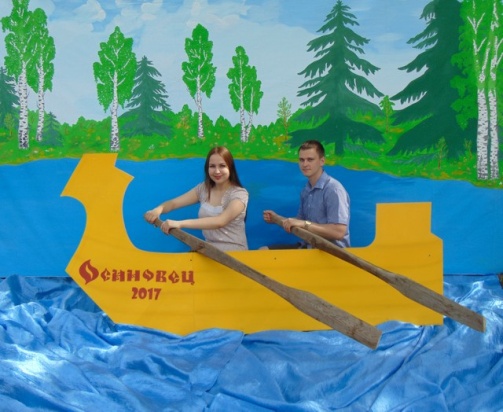 Издательская продукция библиотеки, книги местных литераторов нашли своего покупателя. У всех желающих была возможность получить автограф на книгу поэтов Надеждой Мохиной и Валентиной Скобелкиной.К Дню посёлка заместитель директора по библиотечной работе Н. А. Боровская подготовила к выпуску сборник «Сосна эта смотрится в воды реки… О Причальной сосне в посёлке Подосиновец». В сборнике собраны материалы, посвящённые этому памятнику природы, неразрывно связанному с историей Подосиновца.На концертной площадке звучало много добрых слов в адрес жителей и организаций Подосиновца. Дипломы и благодарственные письма были вручены самым достойным из них. Мы очень рады, что вполне заслуженно диплом о присвоении звания «Лучшая организация» был вручён Подосиновской библиотеке «За благоустройство территории и общественную работу среди садоводов и цветоводов п. Подосиновец».Традиционно посёлок Пинюг день своего рождения отмечает вместе с Днём железнодорожника, т.к. история его возникновения связана со строительством железной дороги Пермь-Котлас. Сотрудники Пинюгской БСЧ им. А. И. Суворова всегда в числе организаторов праздничных мероприятий. На главной площадке посёлка оформили выставку «История поселка в фото и документах». На ней представили материалы по темам: «Спорт в Пинюге», «Дела и люди нашего поселка», «Пинюжане - участники Великой Отечественной войны», «Стальная магистраль». В читальном зале библиотеки внимание гостей праздника привлекли выставка изделий ветерана труда Л. В. Дилановой «Умелые руки не знают скуки» и выставка поделок из бросового материала (пластиковых пакетов, бутылок, старых газет) «Мусор смело пустим в дело» юных пинюжан. А еще в этот день библиотекари Т. В. Требунских и Н. А. Маурина пригласили юных читателей и всех желающих в увлекательное путешествие-игру «От станции до станции», рассказав перед «отправлением» об истории станции Пинюг.Сельские библиотекари приняли непосредственное участие в проведении дней малой деревни: «Петровский хоровод» – день села Заречье (Ленинская СБ); «Я отсюда родом» (Георгиевская СБ); «Лодейно, родина моя» – день малой деревни (Щёткинская СБ); «Здесь моя малая родина» - день малой деревни Окулово (Яхреньгская СБ).«Мой милый край, Лунданка дорогая». В день посёлка библиотекарь Лунданкской СБ подготовила не только номера художественной самодеятельности, но и выступила с сообщением «Поселок Лунданка: прошлое и настоящее», оформила фотовыставку «История Лунданки в фотографиях».Во время проведения Дня поселка Пушма при участии сельской библиотеки была организована выставка «Мастера Пушмы», а также две фотовыставки «Лица родного поселка» и «Братья наши меньшие».Литературное краеведение17 февраля, в рамках Филёвских дней литературы, в районе побывали руководитель Кировского отделения Союза писателей России Ольга Юрлова и поэт, бард Оксана Чупракова. День на подосиновской земле для гостей получился насыщенным – четыре встречи. Поэтический час «В стихах – душа поэта» состоялся в читальном зале Подосиновской центральной библиотеки уже в девять двадцать утра. Десятиклассники были готовы вести с гостями разговор по душам. Тишина стояла в зале, когда кировские гостьи читали свои произведения, а Оксана Чупракова еще и исполняла их под гитару. Следующая встреча состоялась в читальном зале Демьяновской ДБ. Гости быстро установили контакт с уч-ся 8 и 11 классов. После встречи некоторые старшеклассники задержались, чтобы взять автограф и задать интересующие вопросы.Читательницы Демьяновской ГБ после поэтического часа не хотели расходиться – гости оказались родственными душами для многих. Искренние, доброжелательные, талантливые – так отзывались о новых знакомых постоянные участницы литературных праздников в этой библиотеке.Вечерняя встреча состоялась с читателями ЦБ им. А.А. Филёва. Поэты отмечали, что слушатели, пришедшие на вечер, из той нечасто встречающейся в наше время категории, которая чувствует и понимает поэтическое слово. Ольга Юрлова представила второй выпуск альманаха «Вятка литературная», куда вошли произведения гостей. Среди авторов альманаха наша землячка Н. Мохина. Присутствующая на встрече поэтесса прочла свои новые стихи. Завершилась встреча подарками гостям, оставленными на память читателям автографами, общим фотографированием. Для альбома «Наши гости», который на протяжении уже двадцати лет оформляется в библиотеке, Оксана Чупракова, впервые приехавшая к нам в район, оставила такие слова: «Большая радость для творческого человека поделиться своими мыслями, надеждами, чувствами с внимательными слушателями и читателями. Но и ответственность большая, сродни медицинскому девизу «Не навреди!».Атмосферу оптимизма создала в читальном зале Подосиновской ЦБ им. А.А. Филева, а затем и Демьяновской ГБ, встреча с Екатериной Ефимовной Савиной. Литературно-музыкальный вечер «Живу по нотам времени» был наполнен чтением стихов, которые на протяжении большей части своей жизни пишет жительница поселка Демьянова, и песнями в прекрасном исполнении под аккомпанемент гитары и баяна героиней встречи. Взыскательные зрители, которые постоянно участвуют в творческих встречах с поэтами и писателями, тепло принимали самобытного автора, благодарили за щедрость души, желали новых стихов и песен.Если вдруг хоть одну заплутавшую душуЭто слово спасёт,Значит, все не напрасно.Этими строками из стихотворения «Стезя» завершается новый сборник члена Союза писателей Надежды Мохиной «Эхо молчания». Они как нельзя точно определяет всю суть творчества поэта. О воздействии стихов Н. Мохиной говорили на презентации сборника в читальном зале Подосиновской центральной библиотеки им. А. А. Филева многочисленные почитатели её творчества.В арт-центре библиотеки им. А. И. Герцена любителям вятской литературы также был представлен новый поэтический сборник Н. П. Мохиной. В презентации книги участвовали руководитель подосиновского литературного объединения «Родник» поэт Т. Курдюмова, музыканты Н. Халамова и Н. Бугреева подготовили музыкальную программу, директор библиотечной системы О. Савинцева вручила поэтессе Благодарственное письмо Подосиновской районной Думы.«Здесь русский дух, здесь Русью пахнет!», - так отозвалась о встречах с читателями Подосиновского района Валентина Коростелева. Творческие вечера поэтессы из Подмосковья, но с глубинными вятскими корнями «Строки судьбы Валентины Коростелевой», прошли в минувшее воскресенье в библиотеках Демьянова и Подосиновца.С теплотой вспоминала свой первый приезд в район зимой 1974 года с группой известных советских писателей на Дни литературы. И жители района помнят и любят творчество Валентины Абрамовны не только за ее строки о Вятской Швейцарии, но и за правдивые стихи о трудной судьбе России, о работе, которая спасает от житейских невзгод, о дорогах, труднопроезжих во все времена года, кроме морозной зимы. А сколько подлинно русского юмора в ее стихах-частушках, а строки о маме, природе!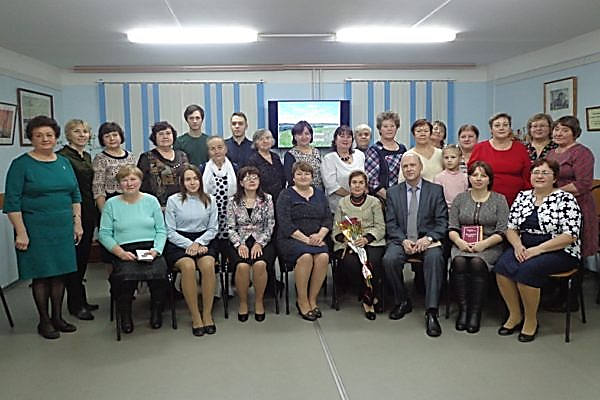 На встречах звучали стихи, частушки и песни на стихи В. Коростелевой. Заместитель главы Администрации Л. П. Русинов дарил цветы и говорил теплые слова признательности, главный библиотекарь Подосиновской центральной библиотеки им. А.А. Филева, ведущая вечера Г.А. Мариева подготовила видеоклип на песню «На родине моей».На обеих встречах царила обстановка встречи старых друзей. Местные поэты читали свои стихи столичной гостье, и Валентина Абрамовна, зная, как важно вовремя поддержать начинающих авторов, предложила организовать поэтический обучающий семинар для авторов Поюжья.Долгожданное событие состоялось в конце декабря. Из печати вышел сборник «Купава моя, Купавушка…», подготовленный Подосиновской центральной библиотекой им. А. А. Филёва к 100-летнему юбилею писателя-земляка. Сборник издан в областной библиотеке им. А. И. Герцена, тиражом в 100 экземпляров. В него вошли автобиографические материалы, воспоминания коллег, друзей, земляков, учеников, библиотечных работников, родных. Всего свыше 30 авторов. Стихи Н. Пересторонина и Н. Мохиной открывают и завершают сборник. Издание иллюстрировано цветными фотографиями и репродукциями картин художников В. Ушаковой, П. Серкина и Г. Балахничева.В первый день лета библиотекари и читатели Демьяновской ГБ и Пинюгской БСЧ им. А.И. Суворова присоединилась к Всероссийской литературной акции «Классики в российской провинции». Посетители библиотек с удовольствием читали отрывки из произведений писателей – уроженцев вятской земли А. Грина, А. Лиханова, А. Филева.Творчество Владимира Николаевича Крупина – это явление чисто русское, национальное, корневое. Его рассказы настолько колоритны и самобытны, но если их пересказывать, то теряешь глубину. Именно поэтому работники Демьяновской ДБ читали вслух книгу писателя «Босиком по небу» ученикам 4-6 классов. Ребята с удовольствием слушали, переживали и радовались вместе с героями рассказов. «…Мне хочется, чтобы в наших семьях были такие минуты, а может часы чтения, когда взрослые читают, а деточки слушают. В этом редчайшее единение душ и сердец» - В. Крупин.На литературно-краеведческом часе «Анатолий Устюгов – воин и писатель» в Демьяновской ДБ ученики 4 «а» класса познакомились с биографией писателя, инсценировали отрывки из произведений «Последний патрон», «Пленный из сорок первого», подготовили отзывы о книгах.Литературно-краеведческая программа «Наталья Русинова и её герои», посвящённая 60-летию писательницы, состоялась в Демьяновской ДБ. Весёлый смех вызвали у ребят чтение «Кикиморских сказок», их инсценировка участниками кукольного кружка «Буратино», и попытка поговорить на «кикиморском» языке. А ещё дети рисовали кикимору с закрытыми глазами. Участники мероприятий не только подняли себе настроение, но и узнали много интересного и полезного для себя.Громкие чтения и обсуждения вятских сказок «Лиса-кутафья» и «Ученая жена» состоялись для дошкольников в Пушемской СБ.На литературном часе в Лунданкской СБ «Посиди – послушай», читатели в занимательной форме познакомились с жизнью и творчеством писателя-земляка Л. В. Дьяконова, его книгами «Волшебное колечко» и «Жила-была царевна». Из книги «Волшебное колечко» ребята с удовольствием разгадывали загадки, пели колыбельные песни, читали потешки. Понравилась присутствующим и инсценировка-экспромт сказки писателя «Жила-была царевна».В рамках областных Дней вятской книги в ЦБ им. А.А. Филёва была организована книжная выставка-просмотр «Книги вятских писателей для всех читателей».14 апреля в Подосиновской центральной библиотеке им. А.А. Филева прошла презентация книги В. А. Ситникова «Три сестры и Васька» с участием автора онлайн. Книги В. Ситникова любимы многими читателями Подосиновской центральной библиотеки, об этом можно судить по их отзывам и по библиотечной статистике. Вышедший на связь из областной библиотеки имени А. И. Герцена автор рассказал, как создавался роман, познакомил с прототипами главных героев, показал их фотографии, ответил на вопросы подосиновских читателей. Отличительная черта книг В. Ситникова – прекрасный русский язык, использование в тексте пословиц, поговорок, диалектных слов, частушек. Вот и на встрече частушки из новой книги исполнили работники Дома ремесел под гармошку Л. А. Лебедевой. 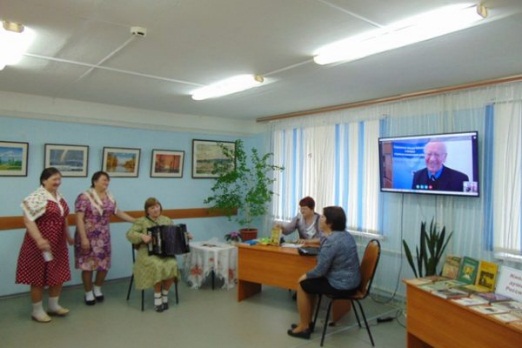 Поблагодарив исполнителей, вятский романист, драматург и публицист сказал, что постоянно помнит теплые встречи с читателями нашего района, надеется, что новые поездки не за горами. Попрощавшись с писателем, присутствующие ещё раз окунулись в атмосферу книги: Г.Н. Иванова и Диана Пудовникова представили отрывок из нового романа. Ответив на вопросы о жизни и творчестве писателя, Л.В. Шишкина стала лучшим знатоком творчества В. Ситникова и получила в подарок его произведение. Завершилась презентация исполнением любимой песни В. Ситникова «Деревня моя».В тёплой и творческой атмосфере проходила литературная встреча с поэтами района, участниками литературного объединения «Родник», «Друзья! Прекрасен наш союз!» Они читали стихи, пели песни под гитару и просто отдыхали душой.Встречи с поэтессой, членом Союза писателей России Н. П. Мохиной «Поэт не ждёт лаврового венца» состоялись с читателями в Щёткинской СБ и Демьяновской ГБ. На встречах с Н. П. Мохиной в Подосиновской и Демьяновской ДБ состоялась презентация её книги «Учиться весело». Ребята с азартом находили правильные ответы к математическим стихотворным задачкам, отгадывали шарады и метаграммы, а также повторили зарифмованные правила орфографии. Справившись со всеми заданиями, ребята наперебой задавали вопросы. На память о встрече останутся не только фотографии, но и автографы, которые всем желающим оставила Надежда Пантелеймоновна.В Яхреньгской СБ читатели встретились руководителем литературного объединения «Родник» Т. С. Курдюмовой. Она построила своё выступление «Родного края разноцветье» как путешествие по временам года, познакомила с творчеством подосиновских поэтов: Владимира Терентьева, Любовь Петуховой, Ларисы Лебедевой, Надежды Мохиной, Ольги Кузнецовой.Состоялась долгожданная встреча читателей Пушемской СБ с Л.Н. Петуховой. Жители поселка давно ждали поэтессу в гости, ведь стихи Любови Николаевны близки и понятны каждому человеку. В них – знакомые образы родной северной природы, любовь ко всему живому, боль за прошлое и будущее России. В них бесконечная вера в добро и милосердие.Выставка «Книги вятских писателей для детей» и урок-портрет «Вятский Робинзон», посвящённый П. П. Маракулину, состоялись в Пинюгской БСЧ им. А.И. Суворова.«Вятская проза и поэзия сегодня» - выставка-просмотр с обзором книг состоялась в Октябрьской СБ.Краеведческий час «О той земле, где ты родился» в Ленинской СБ, был посвящён поэзии подосиновских авторов. Звучали стихи Н. Мохиной, Л. Петуховой, В. Терентьева и др.18 декабря 2017 года исполнилось 180 лет со дня открытия Кировской ордена Почета государственной универсальной областной научной библиотеки им. А.И. Герцена (Герценка – так с любовью называют ее читатели и сотрудники библиотеки). К этой дате была приурочена Декада краеведческой книги.В рамках Декады Подосиновская ЦБ им. А. Филева предложила вниманию читателей выставку-просмотр «Читайте вятское!». Участники клуба «Радуга» на одной из встреч познакомились с исследовательской работой «Герценка и Подосиновец», подготовленной заместителем директора по библиотечной работе Н. А. Боровской. Продолжилась встреча разговором о творчестве замечательной вятской поэтессы Маргариты Чебышевой «Не оторваться сердцем от земли...». Подосиновлянам она известна не только по творчеству. В 1982 году Маргарита Петровна принимала участие в Днях литературы, проходивших в нашем районе. В этом году поэтессе исполнилось бы 85 лет. Это был еще один повод поговорить о её творчестве, главные темы которого – судьба русской земли, русской женщины и, конечно же, любовь. Чувства и мысли, выплеснутые в стихи, пережиты и выстраданы ею самой. Строки, прозвучавшие на вечере, затронули сердце каждого. Сценарий поэтического вечера-портрета опубликована в областном сборнике «Декада краеведческой книги».В Демьяновской ГБ была оформлена выставка-просмотр «Читай вятское!» и организован свободный микрофон, чтобы все желающие смогли прочитать любимые произведения вятских поэтов и прозаиков. Обзор книг с выставки-просмотра «Знай наших! Читай наших!», состоялся для читателей в Пинюгской БСЧ им. А. И. Суворова и Георгиевской СБ.Читатели-дошкольники и уч-ся начальных классов стали участниками Декады краеведческой книги побывав на литературном часе «Вятское далёко в сказках Натальи Русиновой» в Подосиновской ДБ. Дети познакомились с книгой «Сказки старой Вятки», прослушали некоторые из них. С помощью электронной презентации и книги Т. Дедовой «Старая Вятка» совершили виртуальное путешествие в Вятскую губернию.На литературном вечере «Читаем вятское» в Пушемской СБ, читатели говорили о книгах В. Ситникова, В. Морозова, В. Терентьева. В их произведениях каждый находит в них что-то своё, близкое и понятное только ему.В рамках Декады краеведения в Лунданкской СБ в форме виртуальной экскурсии прошел информационный час «Герценке» - 180 лет». Присутствующие побывали на сайте областной библиотеки, познакомились с его страницами, обратили внимание на фотогалерею, заинтересовались разделом сайта «Вятская электронная библиотека», используя материалы которого можно многое узнать об истории нашего края, его периодических изданиях конца 19 - начала 20 века. Познакомились присутствующие и с разделом сайта «Краеведение на Вятке. К мероприятию был оформлен стенд «К юбилею библиотеки им. А. И. Герцена».Виртуальную экскурсию по главной областной библиотеке «Путешествие по библиотеке Герцена», совершили читатели Октябрьской, Пушемской и Яхреньгской СБ.Межрегиональный фестиваль «Славяне Поюжья»В 2017 году Межрегиональный фестиваль «Славяне Поюжья» проходил на Подосиновской земле.В рамках фестиваля в библиотеках района прошла акция «Читаем поэтов Поюжья». Так, в Демьяновской ДБ была оформлена выставка «Поюжья яркие таланты», на которой представлены книги подосиновских авторов, а участие в акции приняли более 30 читателей.Краеведческий час «Литературный портрет Поюжья», для воспитанников летнего оздоровительного лагеря состоялся в Подосиновской ДБ. Ребята узнали об истории праздника «Славяне Поюжья», дружбе четырёх районов Кировской и Вологодской областей (Подосиновского, Кичменгско-Городецкого, Никольского и Великоустюгского районов), посмотрели фильм «Это мы, славяне Поюжья» подосиновского режиссёра Натальи Семенюк, а также стали участниками районной акции «Читаем стихи поэтов Поюжья».Литературный час, посвящённый поэтам Поюжья, с детским конкурсом чтецов «Читаем стихи поэтов Поюжья», состоялся в Пушемской СБ. А в Демьяновской ДБ в рамках подготовки к фестивалю прошёл информационный час «Знакомство с художниками Подосиновского района», на котором ребята познакомились с творчеством Симонова Олега Ивановича, Гордеева Сергея Евгеньевича, Груздева Александра Ивановича и Кузнецовой Ольги Васильевны.Традиционный краеведческий квест для молодёжи был посвящён предстоящему фестивалю и назывался «Поюжье: бегущий посёлок». Играли четыре команды из Подосиновца и Демьяново. Последняя седьмая станция «Читаем поэтов Поюжья» находилась в ЦБ им. А. А. Филева. Некоторое затруднение у игроков вызвало задание «Узнай писателя на портрете», а вот чтение вслух стихов поэтов Поюжья было встречено с интересом. Самое большое количество баллов набрала команда «Дети Поюжья».В эти дни в Подосиновском краеведческом музее состоялись ХХII межрегиональные краеведческие чтения. С исследовательской работой «Рукописные материалы фонда Подосиновской центральной библиотеки им. А. Филева как информационный ресурс культурного наследия района» выступила заместитель директора по библиотечной работе Н. А. Боровская.В преддверии литературного фестиваля сотрудниками ЦБ им. А.А. Филёва были оформлены информационная выставка «Сборник «Звезда Поюжья» - литературная хроника фестиваля» и фотовыставка «О Подосиновце поэтической строкой», на которой были представлены стихи поэтов Поюжья, фотографии подосиновских пейзажей. Были подготовлены и изданы поэтический сборник «Стихи, рождённые Поюжьем» и 15 выпуск литературного альманаха «Звезда Поюжья».На литературный фестиваль «Поюжье – союз блистательных имен» собрались и читатели, и гости, и участники литературных объединений из районов, связанных рекой Юг, и официальные лица. Открывая праздничную встречу, глава района А. П. Клюшов нашёл теплые слова, идущие от сердца. Пожелал авторам сохранять дух Поюжья, новых произведений, навеянных фестивалем.Нынешний год во многом юбилейный для фестиваля «Славяне Поюжья». Член союза писателей России, почетный гость, автор вступительной статьи к 15-му выпуску альманаха «Звезда Поюжья» Николай Васильевич Пересторонин, Василий Ситников из Великого Устюга и Надежда Мохина из Подосиновца вспоминали, как двадцать лет назад на городке Осиновец впервые собравшись вместе, читали стихи, дарили друг другу свои первые книги. С тех пор литературные встречи в районах Поюжья стали регулярными.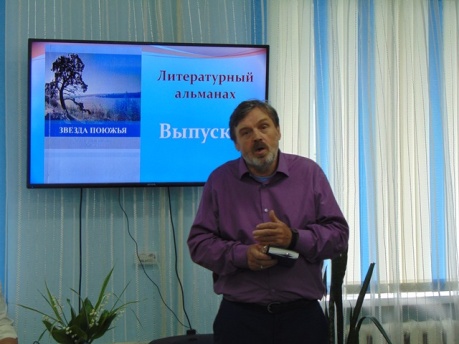 В 15-й выпуск литературного альманаха «Звезда Поюжья» вошли произведения 46 авторов. Издание было подготовлено к печати и издано издательским домом «Герценка», художник А. Крысов. Издание получилось красочным и нарядным. Фото на обложке А. Пластинина.Руководители литературных объединений представляли авторов, рассказывали о выступлениях перед читателями, о вышедших книгах, о важности работы с юными талантами, говорили о том, что им дают встречи с единомышленниками и не только в рамках фестиваля.Благодарственными письмами главы района были отмечены бывшие директора библиотечных систем Подосиновского и Кимченгско-Городецкого районов Галина Аркадьевна Нагаева и Нина Алексеевна Коряковская за большой вклад в сохранение и развитие литературных традиций Поюжья.Владимир Николаевич Рудаков, бывший долгие годы в числе главных устроителей фестиваля, так как занимал должность заместителя главы администрации по социальным вопросам, а потом и главы администрации, говорил о том, что такие фестивали многое дают для развития всей культуры районов Поюжья. Работники библиотеки провели для гостей квест-игру «Дорогами веков», и хотя прошла она в стенах библиотеки, а не на городке Осиновец, как планировалось, её участники смогли и знания свои показать, и таланты. Для участников мероприятия был организован фотосалон «Вдоль по Югу синему».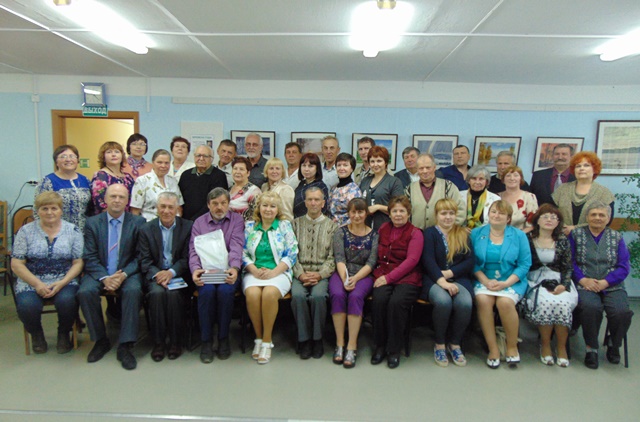 Коллектив Дома Ремесел вовлек поэтов и литераторов в праздничный перепляс и пение частушек.Долго в читальном зале звучали поэтические и прозаические строки авторов Поюжья. Прощаясь, все желали друг другу издания новых книг, обещали хранить тепло встречи в Подосиновце и вновь встретиться через год уже в Великом Устюге.Возрождение традиций народной культуры, этнография и фольклорПознавательная программа «Традиции. Обычаи. Обряды Вятского края» состоялась в Георгиевской СБ.На территории Кировской области кроме существующих народных праздников, таких как Рождество, Масленица, Пасха и Троица, есть и такие, которые отмечают только у нас, в Вятском крае. Вятские народные праздники – это отражение нашей Вятской самобытности. Так начался тематический час «Праздники на Вятке» для детей и подростков в Лунданкской СБ. Присутствующие не только познакомились с Вятскими народными праздниками: «Вятская свистунья», «Истобенский огурец», «Богородский рыжик», «Царь-лен», «Вятский лапоть», «Вятская картошка», но и окунулись в атмосферу настоящего веселья с народными хороводными играми, частушками, песнями, розыгрышами.О весёлом и озорном вятском говоре, на котором говорили наши прабабушки и прадедушки, узнали на краеведческих часах «Поговорим по-вятски», который состоялся в Демьяновской ДБ для уч-ся 4-5-х классов. Вятские - люди хватские, способные посмеяться над собой. Поэтому и речь их особенная, пересыпанная пословицами и поговорками. Оканье, чоканье, прибавление почти к каждому слову частиц то и буди, замена литературных слов своими, вятскими. Всё это делает родной говорок неповторимым и узнаваемым. Ребята пытались перевести на современный язык вятские слова, читали стихотворение Ю. Звягина «Люблю я вятские словечки», слушали сказку кировской писательницы Т. Копаневой «Жуткая история под Новый год». Мы вятские, и не нужно нам забывать неповторимый наш язык, ведь это наша история. К такому выводу пришли учащиеся после мероприятия.В Щёткинской СБ прошёл литературно-краеведческий час «Сторона наша вятская, и говорок родной». Читатели Ленинской СБ приняли участие в тематической программе «Праздник Фамилии». От сценического персонажа – профессора Фамильона, собравшиеся узнали дату – 1066 год и историю появления фамилий. Обычно в каждой деревне они были свои. Например, в д. Сазоново – Ивонинские, в д. Фалалеево - Мякишевы, в д. Ванинское - Дружинины и Русановы, в Грибинской – Шишкины. А вот в селе Заречье фамилии разные, потому что люди съезжались сюда из разных мест. Все участники встречи отлично выполнили домашнее задание, подготовив сообщение о происхождении своей фамилии, а также о том, чем занимались и каким ремеслом владели их предки.Информационно-познавательный час о происхождении имен и фамилий «Ты и твое имя» состоялся в Демьяновской ДБ. Заранее было дано поисковое задание: нарисовать герб совей семьи, узнать всё о своём имени: происхождение имени, значение, особенности, роль имени в истории и т.д.В Лунданкской СБ на краеведческом часе «Таланты земли Вятской» присутствующие познакомились с выдающимися деятелями науки и искусства, спорта, которые родились и прославили Вятскую землю. Ученые: Бакулев А. Н. (знаменитый хирург), Бехтерев В. М. (выдающийся психолог, невропатолог), Циолковский К. Э. (основоположник космонавтики); художники – Шишкин И. И., Лобовиков С. А.; музыканты – Чайковский П. И., Шаляпин Ф. И. (певец и композитор). Деятели культуры – Агалакова Ж. Л. (телеведущая, журналист), Калягин А. А. (актер и режиссер), Широков В. (фотограф). Спортсмены: Исакова М. В. (конькобежка, заслуженный мастер спорта), Домнина О. А. (фигуристка). Мальцев А. Н. (заслуженный мастер спорта по хоккею с шайбой) и другие. К мероприятию была оформлена выставка книг «Они прославили наш край».Познавательный час «Об игрушках не простых, а волшебно-расписных» с использованием презентации и видеоролика о Дымковской игрушке, рассказом об истории возникновения промыслов, ярмарке Свистунье, о процессе изготовления игрушки состоялась в Демьяновской ДБ для уч-ся коррекционной школы. Ребята приняли участие в мастер-классе «Раскрась Дымковскую игрушку».«Слобода Дымково. Мастерицы дымковских игрушек» - краеведческий час прошёл в Лунданкской СБ. Вначале ребята посмотрели фильм «Мастерицы дымковских игрушек», рассказывающий об истории возникновения промысла на Вятке, о процессе изготовления дымковских игрушек и об известных мастерицах. Рассмотрели альбом «Дымковская игрушка в картинках», а потом сами попытались нарисовать и раскрасить дымковские игрушки.Информационный час «Знакомство с художниками Подосиновского района» состоялось в Демьяновской ДБ. О творчестве Симонова Олега Ивановича, Гордеева Сергея Евгеньевича, Груздева Александра Ивановича и Кузнецовой Ольги Васильевны рассказала сотрудник Подосиновского краеведческого музея Т. А. Момотова. Ребята посмотрели работы художников, нашли отличительные особенности их творчества, вспомнили знакомые места в Подосиновском районе, которые отражены на картинах. Узнали о том, что О.И. Симонов является автором символики Подосиновского района – герба и флага.Экологическое краеведениеВ ЦБ им. А.А. Филёва год экологии и особо охраняемых природных территорий открылся фотовыставкой работ подосиновлян «Соседи по планете», посвящённой братьям нашим меньшим.В читальном зале Подосиновской ДБ разместилась выставка детского прикладного творчества и фотографий «Детские руки творят чудеса». Её участниками стали дети, педагоги и родители из дошкольных учреждений посёлков Подосиновца и Пушмы.Ко Дню экологических знаний была приурочена конкурс-выставка поделок «Поделки - самоделки из мусорной корзинки» в Пинюгской БСЧ им. А.И. Суворова.В удивительной выставке «Радуга чудес», которая состоялась в ЦБ им. А. А. Филёва, приняли участие 23 человека, представлено более семидесяти разнообразных работ из одноразовой посуды, бумаги, полиэтиленовых и молочных пакетов, старых дисков и других материалов, в том числе вышивка, работы из бисера. В рамках Всероссийской библиотечной акции единого дня действий «День экологический знаний» в Подосиновской ЦБ им. А. А. Филева учащиеся 10-б Подосиновской средней школы совершили виртуальное экологическое путешествие в государственный природный заказник «Былина» «Жемчужина района – заказник «Былина», по праву считающийся жемчужиной Подосиновского района. Старшеклассники познакомились с животными и растениями заказника, многие из которых занесены в Красную книгу Кировской области. Рассказ о Кайском болоте, самом крупном в заказнике и внесенном в список ценных болот России, сопровождался фрагментами из фильма Н. Семенюк «Сокровища первозданной природы», звучали написанные о нем стихи поэтов-земляков, членов Союза писателей России Н. Мохиной и В. Терентьева. В конце встречи старшеклассники подписали открытку-поздравление в честь 100-летия создания заповедной системы России, которая передана сотрудникам заказника.В Демьяновской ГБ состоялся краеведческий час «Заповедные места Кировской области», посвящённый охраняемым природным объектам Кировской области и Подосиновского района. С помощью презентации ребята познакомились с заповедником «Нургуш», заказником «Пижемский», озером Шайтан, заказником «Былина» и другими.«По заповедным тропам родного края» в ходе урока экологических знаний путешествовали читатели Подосиновской ДБ. Настоящей жемчужиной нашего края без преувеличения можно назвать природный заказник «Былина». Ребята познакомились с удивительной флорой и фауной, с представителями Красной книги, проживающими на территории заказника. Посмотрели отрывки из фильма «Сокровища первозданной природы» подосиновского режиссера Н. Семенюк. Под руководством библиотекаря ребята научились делать объёмные аппликации представителей животного и растительного мира заказника.Растительному и животному миру заказника «Былина» был посвящён эколого-краеведческий час «Сокровища первозданной природы», который прошёл в Лунданкской, Пушемской и Утмановской СБ.Читатели Подосиновской ДБ вместе с библиотекарем в ходе экологического урока «Моя Вятка. Самые красивые памятники природы Кировской области» совершили виртуальное путешествие в заповедник «Нургуш», заказники «Пижемский» и «Былина», в акватерритории озёр: «Шайтан» и «Лежнинское», к котельническим динозаврам, в Нововятский дендрарий и др. К мероприятию была сделана электронная презентация и показан видеосюжет «Плавающий остров», в заключение проведена викторина по данному материалу.Экологическое путешествие «Реки, речки, ручейки нашего района» состоялось в ЦБ им. А.А. Филёва.«Пинюгское море – вчера, сегодня завтра» – эколого-краеведческий час, посвящённый достопримечательному месту посёлка, искусственному водоёму, состоялся в Пинюгской БСЧ им. А.И. Суворова.В этом году большинство мероприятий Всероссийской акции «Библионочь» были посвящены теме экологии. Так, в Подосиновской ЦБ им. А.А. Филева прошла эко-вечеринка, на которую были приглашены участники выставки поделок «Радуга чудес». Участникам выставки было приятно услышать отзывы посетителей, которые благодарили мастериц за их труд, умелые руки, творчество и фантазию. «Большое спасибо тем, кто видит красоту во всём, что лежит под ногами, в мусоре, и превращает в прекрасные поделки». (Белозёрова Л.В.). «Как здорово, что есть люди, которые из обычных вещей могут сделать такую красоту» (участники группы «Здоровье»).За чашкой чая всем, кто принял участие в выставке «Радуга чудес», были вручены благодарности. Затем проведена игровая программа, прошли творческие мастер-классы: «Плетение из газетных трубочек», Т. И. Иванова, «Модульное оригами из конфетных обёрток», Т. Ф. Боброва, «Вязание крючком из пакетов для мусора», В. Г. Нагаева, «Вышивка лентами», Л.А. Пиженко. Всех поразила Э. К. Момотова изделиями из бросовых материалов. В умелых руках Эльвиры Комильевны они превращаются в чудесные поделки и оригинальные подарки.Самые юные читатели Подосиновской ДБ в рамках акции «Библионочь» стали участниками познавательно-практического мероприятия по экологии «Землянам – чистую планету». На нём малыши узнали о значении зелёного цвета в жизни человека, о влиянии экологии на нашу жизнь, а также приняли живое участие в мастер-классе по изготовлению книжных закладок из отслуживших свой срок материалов, открыток, остатков обоев, кусочков материи, пуговиц. Все работы получились на загляденье, к тому же, у наших гостей так разыгралась фантазия, что они даже придумали имена своим закладкам – животным.«Эколирический микрофон» – тема «Библионочи» в Георгиевской СБ. Звучали стихи о природе, читатели делились чувствами, которые рождают любимые строки.В Яхреньгской СБ библиотекарь М.А. Сосновская предложила читателям тему встречи, связанную с Годом экологии – природа в стихах поэтов-земляков. В гостях у яхрежан побывала поэт, руководитель литературного объединения «Родник» Т. С. Курдюмова. Она построила своё выступление «Родного края разноцветье», как путешествие по временам года, познакомила с творчеством подосиновских поэтов: Владимира Терентьева, Любовь Петуховой, Ларисы Лебедевой, Надежды Мохиной, Ольги Кузнецовой.По любимым местам малой родины с поэтами-земляками «Люблю тебя, мой край суровый, северный…» виртуальную прогулку совершили читатели ЦБ им. А.А. Филёва и Яхреньгской СБ.«Лесная ёлка», «В мир природы с писателем Владимиром Морозовым» - литературно-экологические часы для дошкольников по творчеству Владимира Морозова состоялся в Подосиновской ДБ. Ребята внимательно слушали рассказ «Лесная елка», «Рассказы о русском лесе». «Прогулялись» по лесным тропинкам, где разгадывали загадки о лесе, повторили правила поведения в лесу. Все вместе посмотрели видео ролик «Леса России», приняли участие в игре «Экологическое лото». К мероприятию была подготовлена выставка книг В. Морозова.26 апреля в Доме культуры п. Подосиновца состоялся районный литературно-творческий конкурс «Экодетство», посвящённый Году экологии. Инициатором и организатором его проведения выступила Подосиновская районная детская библиотека. Участниками – воспитанники дошкольных учреждений из Подосиновца, Демьянова, Утманова, Пушмы. Около 140 конкурсантов продемонстрировали свои таланты в номинациях: «Вокально-хоровое пение», «Танцевальное творчество», «Театральное творчество», «Выразительное чтение», «Прикладное творчество» (поделки и фотографии выставлены в читальном зале библиотеки).Необычной, интересной и познавательной была экскурсия детей (20 чел.) из воскресной школы при Демьяновской ДБ на ферму в село Заречье ИП Кочкина А. А.Вот отзыв нашей читательницы: «Меня зовут Маша Кондакова. Я учусь в 5 «а» классе. Летние каникулы закончились, и мне хотелось бы поделиться своими впечатлениями о них. Особенно мне запомнилось путешествие в фермерское хозяйство А. А. Кочкина. Поехали мы туда вместе с воспитанниками воскресной школы при храме Рождества Пресвятой Богородицы и нашим руководителем Л. А. Нагаевой.Мимо этого «молочного царства» не проедешь. Яркий рекламный плакат и фанерная «бурёнка» у входа приятно всех удивили. Но, оказывается, самое интересное было ещё впереди. Нас встретили доброжелательные сотрудники фермы Анна и Аксинья и показали современную технику, с помощью которой заготовляют корма. Затем мы надели спецодежду и отправились в гости к «бурёнкам». На ферме светло и чисто, у каждого животного своё место. Всем понравились маленькие телята, нам даже разрешили их погладить.Затем мы пошли смотреть на молокопровод и место для хранения молока.Закончилась наша экскурсия дегустацией молочной продукции. Чего здесь только не было! Творог, йогурт, молоко, сметана, сыр! И так всё вкусно!На прощание сотрудники фермы предложили нам изобразить свои впечатления на рисунках. Всем, кто принял участие в конкурсе, вручили дипломы и призы».Перед Новым годом Кировская областная библиотека для детей и юношества им. А. С. Грина объявила победителей викторины «Чудеса и загадки природы». Виктория Суздалова, читательница Пинюгской БСЧ им. А.И. Суворова, и Елизавета Коноплёва из Подосиновской ДБ вошли в девятку сильнейших, набрав соответственно 8 и 7 баллов из 10 возможных.В декабре подведены итоги областного конкурса «Дневные и ночные хищники заповедника «Нургуш», объявленного государственным заповедником. Среди лучших работ есть шесть победителей и призёров из нашего района – это читатели Подосиновской районной и Демьяновской детских библиотек.Подробнее о мероприятиях экологического краеведения Приложение № 5.Краеведческие кружки и клубыЗанятия краеведческого кружка «Родничок» проходят регулярно с учащимися начальных классов Демьяновской средней школы.«Босиком по небу» - знакомство с биографией В. Крупина. Громкое чтение и обсуждение рассказов «Женька», «Утя», «Босиком по голубому небу».«Салют, Пионерия!» - встреча с ветераном пионерского движения посёлка Г. И. Русановой.«Устюгов - воин и писатель» - литературный час по творчеству писателя.«Спецгоспиталь №2074» - информационно-познавательный час.«Поселок заводской» - краеведческий час, посвящённый п. Демьяново. «Наталья Русинова и её герои» - литературно-краеведческая программа.«Ты и твое имя» - информационно-познавательный час о происхождении имен и фамилий. «Поговорим по-вятски» - литературно-краеведческий час с презентацией книги «Какие мы, вятские?» «В доме маршала Конева», «Детские годы И. С. Конева» - краеведческие часы.Сотрудничество с краеведческим музеемБиблиотекари района участвуют в работе ПОИРК – Подосиновское общество изучения родного края при районном краеведческом музее. В 8 районной краеведческой конференции школьников, посвящённой 100-летию Октябрьской революции, приняли участие читатели Демьяновской ДБ. Боброва Кира, учащаяся 1 класса, награждена Дипломом участника за работу «Диалектизмы в творчестве кировских писателей», на примере использования диалектных слов в сказках В. Морозова, Ю. Звягина «Люблю я вятские словечки», Т. Копанёвой «Вятское далёко».В конференции по эколого-краеведческой викторине «Родины истоки» с исследовательской работой «Деревня Плёсо» приняла участие Бестужева Кристина, ученица 11 класса п. Демьяново (Диплом I степени). Руководители: коллектив Демьяновской детской библиотеки. В работе раскрывается история деревни Плёсо, в которой проживали несколько поколений семьи Бестужевых, рассказывается об источниках питьевой воды на территории деревни, названиях любимых мест сбора ягод и грибов, интересных прозвищах жителей и их происхождении, знаковых местах деревни.Помощь в проведении мероприятий в Демьяновской ДБ оказал Подосиновский краеведческий музей. При участии сотрудника музея Т. А. Момотовой прошли мероприятия ко Дню пионерии, к 100-летию МВД, о заказнике «Былина», об эвакогоспитале в п. Пинюг, о художниках Подосиновского района. Из фондов музея были предоставлены фотографии на выставки о ветеранах войны - жителях п. Демьяново, к 120-летию со дня рождения И. С. Конева.Заместитель директора по библиотечной работе Н.А. Боровская выступила на XXII районных краеведческих чтениях, посвященных фестивалю «Славяне Поюжья» с исследовательской работой «Рукописные материалы из фонда Подосиновской центральной библиотеки им. А.А. Филёва как информационный ресурс культурного наследия района».Экологическое просвещение.Для расширения кругозора читателей о богатой природе России и родного края, бережном отношении к ней, охране природных богатств и животного мира в библиотеках оформлялись красочные книжно-иллюстративные выставки:«Заповедная Россия»/выставка с разделами: «Заповедники Вятки», «Былина» - жемчужина природы Подосиновского района», «Природа в творчестве писателей»/	ЦБ им. А.А. Филёва«Экология родного края» /тематическая выставка/		ЦБ им. А.А. Филёва«Соседи по планете» /фотовыставка работ подосиновлян/	ЦБ им. А.А. Филёва«Полна загадок чудесница природа» /фотовыставка/		Демьяновская ГБ«Береги свою планету! Ведь другой на свете нету!», «Разноликая природа»/выставка рисунков учащихся Демьяновской средней школы/ Демьяновская ГБ«Природа просит защиты», «Защитим нашу Землю», «Заповедными тропами»/книжно-иллюстративные выставки/			Пинюгская БСЧ им. А.И. Суворова«Всё о динозаврах» /выставка-удивление/			Подосиновская ДБ«Экология мира. Экология края»/выставка с разделами: «Через книгу – любовь к природе», «Природа тайны открывает» и «Природа глазами поэтов»/						Подосиновская ДБ«О ребятах и зверятах» /тематическая выставка/		Демьяновская ДБ«Вода - зеркало природы»/книжно-иллюстративная выставка/				Георгиевская СБ«Этот жужжащий и ползающий мир»/познавательная выставка/						Пушемская СБ«Живая планета» /выставка-просмотр о разнообразии животного и растительного мира на планете/									Утмановская СБ«Детский взгляд на родные просторы» /фотовыставка/	Яхреньгская СБОбзор-рекомендация у книжной выставки «Заповедная Россия» для школьных библиотекарей состоялся в ЦБ им. А.А. Филёва.В ЦБ им. А.А. Филёва на информационном часе «Начни с себя» шёл диалог со старшеклассниками о проблемах экологии в мире, стране и родном поселке. Учащиеся 3-4-х классов на экологических часах «Колокола тревоги» и «Береги свою планету!», «Мы в ответе за планету!», которые состоялись в Демьяновской ДБ, тоже говорили о современной экологической ситуации в мире, назвали все экологические проблемы, пытались решить экологические задачи. О том, какой экологический след оставляет каждый из нас шёл разговор на познавательном экологическом часе «Ты, я и планета Земля» в Ленинской СБ. В Пушемской СБ состоялась беседа-диалог о загрязнении планеты мусорными отходами «Спасем планету вместе». Дети сами предлагали пути решения проблем загрязнения и нарисовали знаки «Так делать нельзя». «Экологические проблемы страны» беседа-диалог для взрослых читателей состоялась в Яхреньгской СБ.В рамках Всероссийского фестиваля энергосбережения #ВместеЯрче по всей стране состоялся Всероссийский урок «Экология и энергосбережение». Библиотекари Демьяновской ГБ присоединились к участию в фестивале и провели одноимённый урок для уч-ся 7-х кл. Ребята познакомились с термином «энергия», вместе сформулировали практические советы экономного потребления энергии, получили на память закладку «Энергосбережение - образ жизни».Турнир знатоков «Экологический калейдоскоп» для уч-ся 8 классов состоялся в Подосиновской ДБ. Мероприятие проходило в виде соревнования двух команд. Ребята показали свои знания в конкурсах «Экологическая разминка», «На лесной тропинке», «Экоэрудит», «На привале» и «Эконевидаль». Самым лёгким для участников оказался конкурс «На лесной тропинке», состоящий из 2 этапов, в одном из которых необходимо было определить правильно составленную пищевую цепь, а во втором – животное, недостающее в цепи питания. В конкурсе «Эконевидаль» ребятам необходимо было выбрать один из 4 вариантов ответа. Выполнив это задание, ребята узнали о том, какое растение древние славяне называли «Перуновым деревом», какие птицы самые многочисленные на планете, что такое растение короткого дня, а также другие интересные факты из жизни растений и животных. Конкурсные задания требовали от участников команд эрудиции, остроумия логического мышления, а также умения работать сообща.Экологический турнир среди учащихся 5-9 классов «Зелёный мир – наш добрый дом» состоялся в Октябрьской СБ.Час интересной информации «Такие разные цветы» (для детей), «Бал цветов» (для взрослых читателей), посвящённые разнообразию цветов, легендам их появления на земле, прошёл в Пушемской СБ.На вопросы познавательной викторины «Тайны царства насекомых», организованной в Щёткинской СБ, отвечали ребята, предварительно прочитав книги с одноимённой выставки. Также читатели этой библиотеки совершили виртуальное путешествие в природу южных широт на познавательном экологическом часе «Удивительный мир юга».Библиотекарь Яхреньгской СБ подготовила и провела семейную квест-игру «Наш дом, и мы в нём», которая состоялась на природе. Присутствующие (8 семей, 30 чел.) прошли все испытания игры, показав знания правил поведения в природе.В Дни защиты от экологической опасности (15 апреля – 5 июня) в библиотеках прошло немало интересных и познавательных мероприятий. Подробнее в Приложении № 5.«Буроголовая гаичка – птица 2017 года». Экологические часы с показами презентаций, викторинами, творческими заданиями прошли во всех библиотеках района.На занятиях для дошкольников в Подосиновской ДБ была использована новая форма подачи материала – лэпбук. В дословном переводе с английского языка лэпбук означает «книга на коленях». Это такая небольшая самодельная папка, которую ребёнок может удобно разложить у себя на коленях и за один раз просмотреть всё её содержимое. Материал интересно оформлен в различного рода мини-книжечках, кармашках, окошечках, книжках-гармошках, коробках с подарками и т.п. Также лэпбук обязательно включает в себя различные творческие задания. Лэпбук, посвящённый птице 2017 года – буроголовой гаичке, начинается он со сказки об этой удивительной птичке, далее в игровой форме знакомит детей с особенностями, условиями проживания этого представителя семейства синиц. Особенно понравились малышам различные творческие задания, которые он содержит: «Собери картинку из пазлов», «Выбери корм», «Нарисуй птицу года», «Расскажи сказку по картинкам», «Кто лишний» и т.д. Увидев новинку, малыши сразу стали её исследовать, каждому хотелось поскорее увидеть, что же спрятано за очередной дверцей или в красочном кармашке.Русская природа, её красота, нежность, выразительность по временам года, воспетая писателями и прозаиками, занимает главное место в художественной литературе:Для старшеклассников в ЦБ им. А.А. Филёва состоялся обзор современной художественной литературы «От экологии природы к экологии души». В обзор вошли произведения: В. Астафьева, В. Распутина, В. Белова, Г. Владимова и других авторов.Уч-ся 10 класса совершили литературно-экологической путешествие с поэтами-земляками «Люблю тебя, мой край суровый, северный», подготовленное в ЦБ им. А.А. Филёва. Лиричные, близкие и понятные каждому подростку образы родного края, наглядность, диалог с аудиторией вызывают у слушателей неподдельный, познавательный интерес.Литературный праздник по творчеству писателя-натуралиста Н. Сладкова «Лесные тайнички», «Зоосад Житкова» – литературный час по произведениям писателя прошли в Демьяновской ДБ.Литературно-экологический час «Необычный зоопарк» по произведениям Паустовского «Стальное колечко» и «Теплый хлеб», Пришвина «Этажи леса», обзор литературы о животных, состоялся для ребят посещающих детскую площадку в Яхреньгской СБ.Многое делается библиотеками для благоустройства территорий посёлков и сёл района. В апреле библиотекари и помощники-читатели Демьяновской ГБ провели уборку территории. А в мае, с целью благоустройства участка у библиотеки, были высажены кустарники. Это произошло по инициативе участников клуба садоводов и огородников «Усадьба» (руководитель Шергина Л.Н.) Несколько кустов снежноягодника посадили вдоль участка библиотеки, чтобы со временем здесь появилась «живая изгородь».Сотрудники ЦБ им. А.А. Филёва 4 мая приняли участие в акции «Сделаем посёлок чище», в ходе которой от мусора была очищена Подосиновская роща. На праздновании Дня посёлка, когда по традиции чествовали лучших людей и организации Подосиновца, Диплом о присвоении звания «Лучшая организация» был вручён Подосиновской центральной библиотеке «За благоустройство территории и общественную работу среди садоводов и цветоводов п. Подосиновец».Ученики коррекционной школы-интерната каждый год помогают в уборке территории возле Демьяновской ДБ. И в этом году ребята-активисты вместе с педагогами привели в порядок берёзовый сквер, собрали мусор, подмели дорожки и облагородили клумбы.«Наведём порядок в своём доме!» – под таким лозунгом библиотеки района приняли участие в мероприятиях Всероссийского экологического субботника, который в нашей стране проводился по инициативе Общероссийского экологического движения «Зелёная Россия». Работали с воодушевлением. Принять участие в акции вышли даже те сотрудники, которые находились в отпуске. Библиотекари занимались уборкой территорий не только возле библиотек, но и в местах отдыха, социальных объектах.Мероприятия по экологическому краеведению См. на странице 49.Библиотеки МБС приняли участие в областном конкурсе, который проводился в рамках акции «Дни защиты от экологической опасности». Смотри Приложение №На сайте нашей библиотечной системы http://podosinovetsmbs.ru/ есть «Экологическая страничка». На страничке можно познакомиться с датами экологического календаря, информацией о заказнике «Былина», скачать презентации и сценарии, посвящённые растительному и животному миру заказника.В рубрике «Интернет-ресурсы по экологии» дана подборка интернет-сайтов и различных электронных ресурсов по экологической тематике.На сайте можно познакомиться с издаваемыми в библиотеках района буклетами, сборниками, сценариями мероприятий, экологическими выставками.В рубрике «Это интересно» можно найти много интересных событий и фактов об окружающем нас мире. А в рубрике «Зелёный уголок» представлен фотоальбом, в котором размещены фото цветов, выращиваемых в ЦБ им. А. Филёва и Подосиновской детской библиотеке. В рубрике «Родная природа. Фотовернисаж» представлены фотографии читателей, посвящённые красоте нашей северной природы.На страничке Демьяновской городской библиотеки вКонтакте https://vk.com/public63526673 было размещено 30 заметок о днях экологического календаря, экологических мероприятиях, проводимых библиотекой.Клуб «Дачник» при ЦБ им. А. Филёва «Путешествие в зеленый мир комнатных растений». Состоялась встреча с цветоводом – любителем из п. Подосиновец Л. А. Лапшиной, которая познакомила присутствующих со своей коллекцией комнатных растений. Она уделила внимание особенностям ухода за комнатными цветами в зимнее время, дала практические советы, проиллюстрировав свое выступление электронной презентацией. В. В. Замятина, председатель клуба «Дачник», дополнила рассказ, познакомив всех со своей коллекцией красивоцветущих домашних цветов.Присутствующим были предложены видеоролики по теме занятия «Самые полезные комнатные растения. Цветы для дома» и «10 советов, чем подкармливать комнатные растения». Л.Н. Шергина, наш опытный консультант в вопросах «огородной науки», проинформировала участников клуба о семенах новых овощных и цветочных культур от известных семеноводческих фирм.«Открываем посевной сезон» – день информации. К. И. Скоробогатая, постоянная участница клуба, имеющая богатый «огородный» опыт, рассказала о применении севооборота на своем участке. Успешные «дачницы» поделись приемами выращивания лука из семечка, озимого и ярового чеснока. Библиограф Т.Н. Солодянникова провела обзор новых журналов по огородничеству. Участница клуба рассказала о газете «Вятский садовод», которую выписывает много лет. Книгу «Советы урожайной грядки: почва, семена, рассада», изданную в начале этого года Кировском отделении Союза садоводов России, представила Н. Котельникова. Опытные огородники, успевшие познакомиться с изданием, охарактеризовали его, как незаменимую, настольную книгу.«Искусство создавать красоту» – тематический час, посвящённый дизайну садовых участков. В. Г. Нагаева и Н. А. Коретнюк на примере своих цветников рассказали об их особенностях, о подборе растений (учитывая цвет и размер, сроки цветения). Поделились опытом и другие участники клуба. Дополнил тему видеоролик «Главные ошибки при проектировании цветников». В заключение занятия присутствующие совершили виртуальную прогулку по вотчине Деда Мороза (Великий Устюг), где познакомились с цветочным оформлением усадьбы.«Цветов божественные лики» – осенняя выставка цветов, организованная членами клуба «Дачник» и коллективом библиотеки. Народная мудрость гласит: «Кто выращивает цветы, тот приносит радость себе и людям». Это подтверждает одна из записей в книги отзывов: «Посетили выставку цветов. Очень понравилось! Спасибо всем, кто занимается выращиванием такой красоты. Каждый букет по-своему хорош, все продумано, оригинально. И мир кажется намного лучше…»«Итоги огородного сезона» подвели дачники на очередном занятии. Участники клуба поделились своим опытом выращивания овощных и плодовых культур в условиях холодного и дождливого лета. При этом уделили внимание методам борьбы с фитофторой, способам посадки лука, рассказали о наиболее удачных сортах картофеля и клубники, о сохранении клубней георгинов. Присутствующим были предложены выставка периодики «Аграрный калейдоскоп» и обзор новых журналов.Члены клуба совершили виртуальную экскурсию на усадьбу к Н. В. Рассохиной. Наталья Владимировна стала победителем в номинации «Лучший цветовод» (2017) в конкурсе по благоустройству поселка Подосиновца.И хранение урожая, и встреча с призёром областного конкурса состоялись на очередном заседании клуба. Участники клуба делились способами подготовки к хранению урожая. В заключение разговора на данную тему была предложена видео-консультация «Хранение овощей».Занятие клуба продолжилось встречей с новой победительницей областного конкурса образовательных учреждений «Красивая школа» в номинации «Усадьба педагога» Т. Н. Гмызиной, старшим воспитателем МКДОУ детский сад «Светлячок» пгт Подосиновец. Татьяна Николаевна прокомментировала видео-презентацию «Мир моей семьи» и ответила на вопросы.Неожиданным событием стало представление сборника стихов читательницы библиотеки О. А. Фешевой «У бабушки в садочке…Стихи о цветах от буквы А до буквы Я».Для участников клуба прошли вечера отдыха «Весенний переполох» и «Осенины, или Дачник-Удачник».Клуб «Усадьба» при Демьяновской ГБ«От рассады до посадки». Агроном Л. Н. Шергина рассказа о правилах посадки овощных культур, а садовод – любитель Л. А. Пихтина, рассказала о тёплых грядках, что они из себя представляют и на сколько они удобны для садовода.Цветы являются главным украшением сада. Как создать клумбу с цветами, которая будет радовать глаз с весны до осени. Эти и другие вопросы обсуждались на майском занятии клуба «Цветы в нашем саду». Секретами ландшафтного дизайна поделилась с нами специалист-консультант магазина «ZOO» Ольга Сергеевна Груздева, рассказала о том, как правильно оформить клумбу, как и в какой последовательности сажать цветы. Из видеоролика «Главные ошибки при проектировании цветников» и презентации «Приёмы цветочного оформления» присутствующие узнали, какие основные ошибки совершаются при проектировании и как можно оформить необычно клумбы. К занятию была оформлена книжная выставка «Создадим цветники своими руками»В рамках проведения Года экологии и в целях благоустройства участка библиотеки в конце мая по инициативе участников клуба и их руководителя Шергиной Л.Н. библиотекари и участники клуба посадили несколько кустов. Один из них – калина. Ещё несколько кустов снежноягодника посадили вдоль участка библиотеки, чтобы со временем здесь появилась «живая изгородь». Надеемся, эти кусты, окрепнув, будут радовать жителей посёлка.«Новые сорта плодово-ягодных культур» – под таким названием прошла выставка-презентация новых сортов районированных культур, с которыми членов клуба «Усадьба» познакомила руководитель клуба Л.Н. Шергина. Осенняя погода благоприятствовала проведению выставки на улице. Все саженцы были привезены из Кировского плодово-ягодного Государственного сортоучастка. На выставке были представлены крыжовник, малина, земляника, смородина, жимолость. Людмила Николаевна рассказала, как правильно сажать кустарники, что необходимо учитывать при их посадке, когда именно это нужно делать.Для участников клуба в библиотеке прошли досуговые мероприятия:«Маленькие секреты для женщин или секреты вечной молодости». Познавательную беседу для участников клуба провела читательница библиотеки С. Н. Заворотова. Она рассказала, как ухаживать за кожей лица, рук, о масках для лица для людей старшего возраста.Весело прошёл фольклорный час «Масленицу встречаем – зиму провожаем».«Как-то раз под Новый год» – так называлось новогоднее представление для участников клуба. В роли Деда Мороза и Снегурочки выступили волонтёры. Мероприятие проведено совместно с ЦКиД п. Демьяново.Экологический клуб для дошкольников «Феникс» при Подосиновской РДБколичество участников – 59. Занятия проходят 1 раз в неделю.В течение года прошли 30 мероприятий, в том числе:«Австралия - страна наоборот» /час интересной информации/«Наши пернатые друзья» /час экологических знаний/«Книга. Экология. Красота» /знакомство с Красной книгой/«Весна, весна и все ей рады!» /экологическое поле чудес/«Мы в ответе за тех, кого приручили» /познавательный час о кошках/«Малышам об экологии» /урок экологической грамотности/«Встреча в лесу» /птичий вестник, посвящён птице года – буроголовой гаичке/«Четыре царства на Земле: времена года» /эколого-познавательная программа в форме игры «Поле чудес»/«Землянам – чистую планету» /мастер-класс по изготовлению закладок для книг из отслуживших свой срок материалов: открыток, остатков обоев, кусочков материи/«На дне морском» /устный экологический журнал об обитателях водоёмов/«Звери всякие важны» /эко-информина/«Закружилась листва золотая» /познавательная игра/«Где обедал воробей?» /интерактивное экологическое путешествие/«Музыка природы» /эко-час о звуках природы/«День экологических загадок» /час любознательных/ и другие.Работа по экологическому просвещению даёт хороший результат: уровень экологических знаний у дошкольников повысился.Экологический клуб «Мы - часть природы» (5 -7 классы) при Пинюгской БСЧ им. А.И. Суворова«В краю кристальных вод, тайги и соболей!» – виртуальное путешествие в Баргузинский заповедник.«Нургуш - жемчужина Вятского края» – эко час. Ежегодно заповедник «Нургуш» объявляет конкурс, посвящённый птице года, с целью привлечения внимания общественности к проблемам наших пернатых друзей. Участникам клуба было предложено выбрать птицу 2017 года. Юные экологи выбрали сразу двух пернатых – снегиря и синицу-лазоревку. «Любимая птица – снегирь» /экологический урок. Библиотекарь Н. А. Маурина напомнила участникам клуба, что птицы зимой от голода и холода могут погибнуть, а чтобы этого не произошло, их нужно подкармливать. И познакомила ребят с различными способами изготовления кормушек из подручного материала – коробок из-под сока, молока, пластиковых бутылок/«Влияние человека на природу» /эко-час, целью которого было на примере посёлка Пинюг показать ребятам положительное и отрицательное воздействие человека на природу.«Наш добрый сосед - скворец» – эко-час.9.2.2 Помощь читателям в организации делового и профессионального чтения.Выставки-просмотры:«Для дома, для семьи» /разделы: «И мастерство, и вдохновенье!», «В семье растет ребенок», «И в саду, и в огороде»/					ЦБ им. А.А. Филёва«Профессия – учитель» /информационная выставка/		ЦБ им. А.А. Филёва«Здравствуй, школьная пора!»/книжная выставка/						Пинюгская БСЧ им. А.И. Суворова«Для любознательных» /выставка энциклопедий/		Щёткинская СБВ читальном зале Подосиновской центральной библиотеки им. А. А. Филева в праздничной обстановке прошёл творческий вечер предпринимателя Людмилы Абросимовой «Острова моей любви». Стены, вместо уже привычных картин, украшали фотографии с различных мероприятий, задуманных и осуществленных Людмилой Абросимовой. Поразительно, как много талантов удалось открыть в земляках этой хрупкой женщине. И это при том, что последние 15 лет Людмила Васильевна успешно осуществляет предпринимательскую деятельность. Девизом встречи стали слова: «Я многое еще создам на этом свете, а лучшее я посвящу всем вам».«Мое призвание – лечить людей» - встреча с фельдшером Н. И. Мосеевой Георгиевского ФАПа накануне Дня медицинского работника состоялась в Георгиевской СБ. «День медицинского работника» - познавательно-развлекательная программа прошла в Яхреньгской СБ. В профессиональный праздник чествовали фельдшера Яхреньгского ФАПа, активную читательницу библиотеки, самодеятельного поэта Л.А. Зайкову.На занимательный урок «В мире ребусов и головоломок» читателей пригласила библиотекарь Октябрьской СБ. Ребята узнали, что, по мнению ученых, загадки, ребусы, кроссворды развивают интеллект, улучшают память, расширяют словарный запас.В Утмановской СБ подростки приняли участие в познавательном мероприятии «Что мы знаем о часах». Ребята внимательно слушали об истории появления, разновидности такой привычной вещи, как часы.«Хлеб – всему голова» - час познаний для детей, посещающих летнюю площадку, прошёл в Подосиновской ДБ. На мероприятии ребята поговорили о том, какой путь проделывает хлеб от поля до того, как окажется на наших столах, о его разнообразии, цвете, полезности, о том, сколько людей вкладывают свой труд, чтобы на прилавках наших магазинов было такое разнообразие хлебобулочной продукции. Дети – читатели Щёткинской СБ повторили правила безопасного поведения при пожаре на часе полезной информации «При пожаре не сидим, набираем 01». В Демьяновской ДБ для ребят, посещающих летнюю площадку, прошла познавательно-игровая программа «О море с любовью». В игровой форме прошло обсуждение правил поведения на воде, на пляже, как вести себя в опасных ситуациях на воде, а также ребята с удовольствием приняли участие в различных конкурсах.С 2016 года Подосиновская центральная библиотека им. А.А. Филева совместно с учителем географии Подосиновской СОШ Залесовой О. Н. реализует проект «Россия от края и до края». В этом году были подготовлены и проведены мероприятия: видео-экскурсия «Бурятия: история, культура, традиции», виртуальные путешествия «Русское чудо – Транссиб», «Соловецкий монастырь – русский северный Афон», «Владивосток: прошлое, настоящее, будущее».14 апреля в рамках марафона добрых территорий «Добрая Вятка» в Демьяновской ДБ прошёл открытый урок компьютерной грамотности для граждан старшего и среднего возраста. Заместитель заведующего отделом культуры Администрации Подосиновского района Мохина М.В., приветствуя участников открытого урока, рассказала о значении компьютера в современном мире, о реализации регионального проекта по повышению компьютерной грамотности «Волонтёры информационного общества», в котором наш район участвует с 2013 года. Директор МКУК «Подосиновская МБС» Савинцева О.Н отметила, что наш район вошел в число десяти других районов области, где этот проект работает. За это время у нас в районе прошли обучение около ста шестидесяти человек старшего и среднего возраста. Для проекта из области было получено пять ноутбуков. Ольга Николаевна вручила детской и городской библиотекам посёлка комплекты рабочих тетрадей для углублённого курса обучения по шести направлениям. Открытый урок по пользованию сайтом «Госуслуги» провёл Митюков А. В., руководитель МФЦ Подосиновского района. Александр Витальевич ответил на вопросы присутствующих, пожелал им дальнейших успехов в освоении компьютера.Ко Дню космонавтики в библиотеках прошли мероприятия:Познавательная выставка «Космос вчера, сегодня, завтра» в ЦБ им. А.А. Филёва. «Я космонавтом стать хочу», познавательно-игровая программа - в Пинюгской БСЧ им. А.И. Суворова. «Шаг в космос», час открытий для дошкольников с просмотром одноимённого фильма «Космическая одиссея 21 век», «Утро космической эры» - час открытий об истории освоения космоса, для уч-ся начальных классов - в Подосиновской ДБ. «Дорога в космос» - тематический час прошёл в Октябрьской СБ. «Позывной – чайка», час информации о В. Терешковой для взрослых читателей прошёл в Пушемской СБ. А в Щёткинской СБ для ребят состоялся час истории, посвящённый Ю. А. Гагарину «Сын планеты Земля».Вселенная – неисчерпаемый источник тайн и чудес. Газопылевое облако, тёмная материя, чёрная дыра, иллюзия Понцо - это лишь небольшая часть того, о чём узнали уч-ся 7-х классов в ходе информационно-познавательного часа «Мечтая о небе», посвященного 160-летию К. Э. Циолковского. Библиотекари Демьяновской ДБ познакомили ребят с биографией Константина Эдуардовича, рассмотрели схемы его изобретений. Затем подробно проследили историю полётов в космическое пространство. Для некоторых стало открытием то, что Белка и Стрелка далеко не первые живые существа, побывавшие в космосе. Школьникам был показан видеоролик, рассказывающий о том, с какими трудностями сталкиваются космонавты. Из видеофрагмента ребята получили ответ на вопрос «Что же будет через 1 гугол лет?»Основной целью профориентационной работы библиотек является – развитие у молодежи готовности и способности совершать осознанный профессиональный и жизненный выбор.В ЦБ им. А.А. Филёва прошёл цикл мероприятий:Совместно с отделом молодежной политики, Центром занятости населения, представителями учебных заведений Кировской и Вологодской областей прошёл районный день профориентации. Библиотека подготовила выставку «Для вас, абитуриенты: полезная информация» и подготовила буклет «Самые востребованные профессии в Кировской области», который получили все участники встречи.Для старшеклассников прошла экономическая игра «Бизнес-старт» на тему «Профессии, востребованные в сфере предпринимательства». Час информации «Энергетика: как к нам приходит электричество» был посвящён профессиям в сфере энергетики. В рамках Районной школы лидера прошла квест-игра «Как стать специалистом в сфере поиска информации». На мастер-классе ребятам были продемонстрированы поисковые возможности традиционных карточных и электронных каталогов, справочно-библиографического аппарата, а затем они выполняли практические задания. Важно было не только правильно ответить на вопрос, но и указать из каких источников были почерпнуты сведения. С помощью алфавитного каталога уточняли заглавие книги Рэя Брэдбери, в названии которой есть слово «одуванчики»; с помощью систематического каталога составляли список книг по теме «Стихийные бедствия»; а электронный каталог позволил ребятам искать документы по любому признаку: автору, названию, ключевому слову.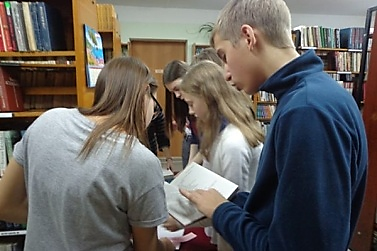 Для старшеклассников были подготовлены и проведены урок-знакомство с учебными заведениями Кировской области «Время выбирать профессию» и урок-тренинг «Мир профессий: какую дверь открыть?»В Демьяновской ГБ прошёл час профориентации «Выбор профессии – дело серьёзное».Знакомство с миром профессий состоялось и для уч-ся начальных классов. Для них в Подосиновской ДБ были проведены часы профориентации «Все профессии нужны, все профессии важны» и «Все работы хороши».Содействие нравственному, духовному и эстетическому развитию личностиЦель духовно-нравственного просвещения - способствовать формированию нравственных чувств (совести, долга, веры, ответственности), нравственного облика и нравственной позиции (способности к различению добра и зла, проявлению самоотверженной любви, готовности к преодолению жизненных испытаний), нравственного поведения личности.Обзор «Проблемы нравственности в современной литературе для молодежи» был подготовлен сотрудниками ЦБ им. А.А. Филёва. В обзор вошли произведения З. Прилепина, Ю. Вознесенской, Светланы и Николая Пономарёвых, Д. Грина и др. Были показаны буктрейлеры по книге А. Лиханова «Непрощенная» и Ю. Полякова «Олух царя небесного».В Демьяновской ГБ со старшеклассниками состоялась беседа-диалог «Что такое успех». Ребята рассуждали о том, какие особенности характера и личностные качества помогают стать успешными.На час общения «Передай добро по кругу» в Подосиновскую ДБ были приглашены уч-ся начальных классов. Как научиться понимать себя и других, что значит быть добрым к окружающему миру? На эти вопросы библиотекари и ребята попытались ответить в ходе мероприятия. Для этих же читателей прошёл урок дружбы «Поговорим о дружбе». В ходе встречи ребята попытались ответить на вопросы о том, какая бывает дружба, что значит дружить, узнали правила дружбы, вспомнили пословицы и стихи о дружбе, прослушали притчу о друзьях, а также приняли участие в игре «Я знаю о друге всё» и посмотрели видео сюжет по книге В. Драгунского «Друг детства». Для уч-ся 5-6-х классов прошли часы общения о дружбе, доброте, добрых делах «Добрым словом друг друга согреем». Было интересно услышать мнение ребят, их отношение к теме встречи. Например, на вопрос библиотекаря «Ребята, как вы думаете, какому человеку живётся легче – доброму или злому?» некоторые, к сожалению, ответили, что проще быть не доброжелательным, не внимательным, не заботливым. Но, несмотря на это, предложенный ситуативный практикум на выявление, дружный ли класс, уверены ли вы в своих одноклассниках, шестиклассники прошли хорошо. Каждый высказался о своём товарище, назвал лучшие его качества. Для уч-ся 7-8 классов прошли часы проблемного разговора «Каждый выбирает для себя». Целью данного мероприятия было – помочь подросткам определиться с выбором жизненных приоритетов, выработать собственные взгляды и требования к себе и к окружающим. Подростки рассмотрели несколько основных жизненных приоритетов: выбор друзей, здорового образа жизни, будущей профессии и попытались составить портрет будущей семьи. В этом помогли игра «Подруги», видеосюжет «7 сложных выборов, чтобы добиться успеха в жизни», пантомима «Угадай профессию». Ребятам не предлагалось каких-то конкретных, «правильных» решений, а наоборот, библиотекарь постаралась донести мысль о том, что у каждого есть выбор, и только ему его и принимать, а как поступить в конкретной ситуации зависит от самого человека, его воспитания, нравственных идеалов и моральных ценностей.О дружбе шёл разговор в ходе познавательного часа «Настоящая дружба– какая она?» в Октябрьской СБ. Ребята рассуждали о том, что такое дружба, какие бывают друзья, обсуждали различные ситуации. В конкурсе «Угадай мелодию» разгадывали и пели песни о дружбе.Урок добра и дружбы «Давайте жить дружно!» прошёл в Пушемской СБ. В конце мероприятия ребята создали дерево добра и дружбы. Урок нравственности «Теплом согреет душу доброта» состоялся в Щёткинской СБ.«Нравственные уроки от В. А. Осеевой» - так называлось мероприятие, которое прошло в Демьяновской ДБ для уч-ся 1 класса. В своих произведениях В. А. Осеева пишет о дружбе, добре, справедливости, любви к братьям нашим меньшим. Ребята прослушали рассказы «Три товарища», «Сыновья», «Плохо», обсудили поступки ребят, сделали вывод, как нужно было поступить правильно. Первоклассники решали нравственные задачи, участвовали в игре «Вежливо-невежливо», «Цветик-семицветик», представляли себя волшебниками и предлагали своим товарищам сказать друг другу добрые слова.Мероприятия, посвящённые родному языку, культуре речи способствуют формированию ценностного отношения к родному языку: «О, терпеливый наш язык», о культуре речи – в Утмановской СБ. «За чистоту родной речи» – нравственный час о чистоте родной речи, о её культуре – в Подосиновской ДБ. Состоялся разговор о негативном влиянии плохих слов на здоровье человека. «Знатоки родного языка» – час просвещения для уч-ся 5 класса состоялся также в Подосиновской ДБ. Библиотекари познакомили ребят с одной из легенд, объясняющих происхождение языков, конкурсная программа выявила знатока русского языка, состоялись громкое чтение и обсуждение рассказа В. А. Сухомлинского «Обидное слово». В Пинюгской БСЧ им. А.И. Суворова прошли мероприятия, направленные на повышение речевой культуры старшеклассников: час русского языка «Пословицы и поговорки – зеркало души русского народа», урок-тестирование «Мы его теряем!».В сентябре при участии волонтёра Меркурьевой Натальи из объединения «Мы вместе» при Демьяновской ГБ прошла акция «Если книг читать не будешь – скоро грамоту забудешь», посвящённая Международному дню грамотности. В ходе акции было предложено в школе учителям и ребятам ответить на вопросы теста. Сложность вызвал вопрос по поводу названия жителей городов и заменой предложенных выражений пословицами. На абонементе библиотеки каждый желающий в этот день также мог проверить свою грамотность, ответив на вопросы теста.Познавательное путешествие «Азбука – к мудрости ступенька», посвящённое Дню славянской письменности и культуры, прошло для уч-ся 8 класса в ЦБ им. А.А. Филёва. Ребятам было интересно узнать, почему славянам для их письменной речи потребовалась собственная азбука, и убедились, что азбука Кирилла и Мефодия не только проста и удобна для письма, но в самой славянской азбуке заложена великая мудрость жизни. В конце занятия – путешествия, посмотрев мультфильмы «Наш друг Пишичитай» и «Как было написано первое письмо», ребята правильно ответили на все вопросы викторины, посвященной празднику, и поговорили о значении и силе слова в нашей жизни.Библиотеки МБС приняли активное участие в акции «Марафон добрых территорий «Добрая Вятка – добрый Подосиновец». Прошло мероприятий, в которых приняли участие человек. Марафон добрых территорий «Добрая Вятка» стартовал в Демьяновской ГБ уроком добра «Я – доброволец». Четвёртый год на базе библиотеки создано и активно работает волонтерское объединение «Мы вместе». Кто такие волонтеры (добровольцы), кто может быть волонтером, что представляет собой волонтерская книжка, что можно сделать бескорыстно на благо общества – обо всём этом девочки-волонтеры рассказали ребятам. Конечно же, волонтеры рассказали и о своём опыте работы, и о работе в нашем объединении, честно ответив на вопросы: «Для чего вы пришли в волонтеры?» и «Зачем вам это нужно?».Нравственный час «Поделись своей добротой» для уч-ся 4-х классов прошёл в ЦБ им. А.А. Филёва. Девчонки и мальчишки рассуждали о доброте, милосердии, сострадании и терпимости, говорили о дружбе в классе, называли своих друзей. В конце мероприятия четвероклассники создали «Дерево добра». Ребята с удовольствием рассказывали о том, как они помогают дома, в классе, и на Дереве добра появлялись сердечки. Почему сердечки? «Потому что доброта живет в сердце доброго человека», – отвечали они.В 2016 г. продолжил свою работу клуб по духовно-нравственному воспитанию «Росток» при Подосиновской ДБ. Цель клуба – формировать нравственные ценности у младших школьников через систему библиотечных мероприятий. Участники – учащиеся 1-х - 4-х классов. Руководитель – Савина Л.В., библиотекарь абонемента.«Как слово наше отзовётся» - нравственный час: дети отправились в путешествие в страну «Чистых слов».«Передай добро по кругу» – час общения, в ходе которого говорили о вежливых словах, с помощью которых мы несём добро людям.«Радуга добра» – беседа-диалог. Доброта, милосердие, чуткость, сострадание, доброжелательность, культура общения - этим понятиям был посвящён урок доброты, прошедший в форме диалога«Поговорим о дружбе» - урок дружбы. В ходе встречи ребята попытались ответить на вопросы: какая бывает дружба, что значит дружить, узнали правила дружбы, вспомнили пословицы и стихи о дружбе.«Что значит уважать другого» – урок толерантности. Ребятам было показано, что несмотря на то, что все ученики разные, в классе может быть дружелюбная, толерантная атмосфера.В библиотеках прошло много мероприятий, направленных на воспитание толерантного сознания, профилактике экстремизма и терроризма в особенности у молодёжи и подростков. См. Приложение № 6Пропаганда здорового образа жизни.Работа библиотек в этом направлении предусматривает мероприятия, которые активно пропагандируют здоровый образ жизни, содействуют организации развивающего, познавательного досуга молодежи, привлекают к чтению, знакомят с интересными людьми и их увлечениями.«Чтобы не случилось беды»/тематическая выставка/						ЦБ им. А.А. Филёва«7 апреля – Всемирный день здоровья»/информационная выставка/					ЦБ им. А.А. Филёва«Слагаемые здорового образа жизни» /выставка с разделами: «Спорт - здоровье, сила, красота!», «Жизнь без вредных привычек», «Скажем наркотикам «Нет!»/			Пинюгская БСЧ им. А.И. Суворова«Дорога к доброму здоровью» /выставка-просмотр/		Пушемская СБ«Вода - источник жизни», информационный час о пользе воды для взрослых читателей прошёл в Пинюгской БСЧ им. А.И. Суворова. В этой же библиотеке для детей, посещающих летнюю площадку, прошла спортивно-игровая программа «Береги здоровье смолоду». Ребята приняли участие в различных конкурсах, в которых состязались в ловкости, быстроте, сообразительности. Получив большой заряд бодрости, ребята ещё долго не хотели расходиться по домам.Час здоровья для дошкольников «Солнце, воздух и вода – наши лучшие друзья» прошёл в Яхреньгской СБ. С помощью занимательной презентации библиотекарь рассказала детям о том, что у нашего здоровья немало добрых и верных друзей, о правилах закаливания. Для уч-ся начальных классов в Яхреньгской СБ прошёл урок здоровья «Быть здоровым – это модно». Статистика показывает, что общество устало от той жизни, когда вредные привычки возносятся в ранг. Все больше людей отказываются от сигарет и употребления спиртных напитков в пользу своего здоровья.В Утмановской СБ прошла занимательная и полезная игра «Если хочешь быть здоров…» для ребят младшего и среднего возраста. Участие в этом мероприятии подарило всем детям массу положительных эмоций, заряд бодрости, хорошего настроения и, конечно знание главных правил сохранения крепкого здоровья!На КВН «Путешествие в страну Здоровья» пригласили дошкольников и их родителей библиотекари Подосиновской ДБ. Две команды соревновались в конкурсах: «Зарядкино», «Чистюлькино», «Крепышкино», а также проявили свои знания и умения в различных видах спорта. Было у ребят и домашнее задание, где нужно было закрепить знания в различных областях – витамины, правильное питание и др. Познавательное «Путешествие в Страну Здоровья» – совершили воспитанники детских садов и учащиеся начальных классов (205 чел.) вместе с героями сказки «Три поросёнка». В этой же библиотеке для уч-ся 1-6 классов прошла познавательно-развлекательная игра в форме «Поле чудес» «Мы все недуги победим». Команды оказывались в различных секторах, и отвечали на предложенные вопросы. Задания были по направлениям: «Физкультминутка», «Интеллектуальный марафон», «Музыкальная пауза», «Кот в мешке». А также ребята с интересом поучаствовали в конкурсах: «Здоровье», «Загадки о режиме дня» и «Здоровье не купишь – его разум дарит».Для юных читателей в Лунданкской СБ состоялся тематический час о здоровом питании «Вредная пятерка и полезная десятка». На мероприятии участники составляли себе обеденное меню, выбирая из предложенных блюд, а потом отгадывали самые полезные продукты питания по описанию и назвали, конечно же, самые вредные. О правильном питании шёл разговор на уроке здоровья «Питание и здоровье» в Щёткинской СБ. Ребята узнали о составе пищи, и какую пищу необходимо принимать человеку.Часы полезной информации «Волшебная аромамагия», «Стресс. Пути выхода из стресса» состоялись в Октябрьской СБ.О том, что на продолжительность жизни влияют питание, отдых, сон, положительные эмоции говорилось на тематическом часе «Секреты долголетия» в Пушемской СБ.В рамках «Марафон добрых территорий «Добрая Вятка – добрый Подосиновец» прошли мероприятия по теме «Ты то, что ты ешь», цель которых – дать представление о правилах здорового питания, познакомились с пирамидой питания; пропаганда здорового образа жизни среди молодежи. Мероприятия прошли в 6 библиотеках, их посетили 119 читателей.На занятии в ЦБ им. А.А. Филёва уч-ся 10 класса получили представление о здоровом образе жизни и о правилах здорового питания для подростков, познакомились с современной пирамидой рационального питания, разобрали основные её части.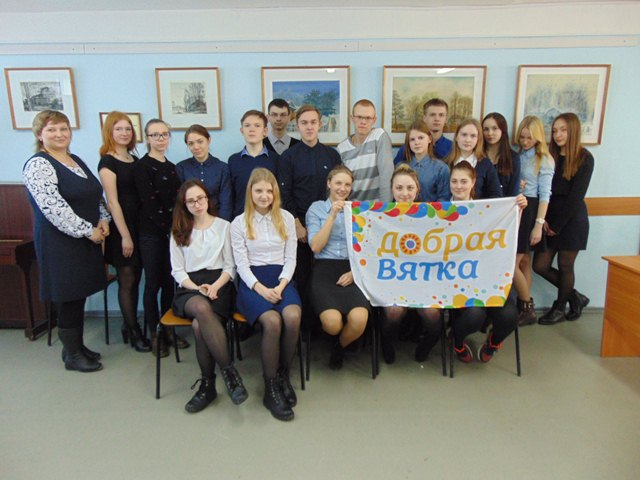 В качестве экспертов по здоровому питанию в Демьяновской ДБ выступили тренер-преподаватель спортивной школы И. В. Зорин и фельдшер Демьяновской средней школы Н. И. Перякова. Ученикам 6 «б» и 7 «в» классов было рассказано о том, как важно вовремя кушать, а также какие продукты стоит включить в рацион школьников, занимающихся спортом. Все вместе составили примерное меню на день.Читатели Октябрьской СБ вместе с библиотекарем попытались выяснить, какие продукты несовместимы со здоровым образом жизни. Как оказалось, сладкие газированные напитки стоят на первом месте в списке. Дети узнали, что все химические добавки, внесённые в напиток для улучшения вкуса, запаха, цвета, а также консерванты, внесённые для увеличения срока годности продуктов, потенциально очень сильно влияют на здоровье человека. В заключении каждый из ребят поделился своим рецептом и способом приготовления полезных блюд.Библиотеки имеют хорошую информационную базу, большой опыт массовой и индивидуальной работы по проведению мероприятий по профилактике вредных привычек. В библиотеках прошло 48 мероприятий, участниками которых стали 1276 чел.В рамках областной акции «Будущее Кировской области без наркотиков» прошли мероприятия:Видеоурок «Полет и падение. Спайсы – новая опасность для подростков» был подготовлен для старшеклассников в ЦБ им. А.А. Филёва. «В будущее без наркотиков» – информационный час для подростков был проведён в Ленинской СБ. «Не попади в историю» – урок тревоги, посвящённый проблеме наркомании, состоялся в Октябрьской СБ. «Я говорю наркотикам – НЕТ!», беседа-диалог с показом презентации о последствиях употребления опасных веществ прошла в Пушемской и Яхреньгской СБ.«Здоровому и горе не горе, и беда не в зарок. Здоровью цены нет. К сожалению, в настоящее время здоровье многих людей губят наркотики». Такими словами начался информационный час в Лунданкской СБ «Скажи наркотикам - НЕТ!». Присутствующие высказали свое мнение о том, что такое наркотики, кто такой наркоман, почему чаще всего подростки употребляют наркотики, кому это выгодно. Участники мероприятия узнали, какое действие оказывают наркотики на организм человека, сделали вывод, что счастливая жизнь несовместима с наркотиками.«Лучше знать и предупредить, чем не знать или забыть» – беседа по профилактике наркомании для уч-ся 8-9 класса состоялась в Октябрьской СБ. Проблеме наркомании был посвящён урок здоровья «Цена зависимости – жизнь», который прошёл для подростков в Щёткинской СБ.В 8 и 9 классах библиотекари Пинюгской БСЧ им. А.И. Суворова провели ролевую игру «Суд над наркоманией». Класс превратился в зал судебного заседания. Некоторые ребята стали «судьей», «прокурором», «адвокатом», «подсудимой» и т.д. Заседание открыл «судья». В своей речи он остановился на пагубном влиянии наркотиков на молодой организм. Смертность от наркотиков выросла в 7-11 раз, наблюдается рост сопутствующих наркомании болезней: СПИДа, инфекционных гепатитов, туберкулеза и других заболеваний. Многие подростки слишком поздно понимают, к чему привело их желание попробовать, что-то необычное. Затем «прокурор» вместе со «свидетелями обвинения» представил факты, неопровержимо доказывающие виновность Наркомании в жестоком и беспощадном убийстве многих молодых людей. Заслушав все стороны, «судья» вынес свой вердикт: «…Наркомания обвиняется в совершении преступления против человечества и ей определяется наказание в виде пожизненного лишения свободы с отбыванием наказания в колонии строго режима. Настоящий приговор обжалованию не подлежит. Дело закрыто». В заключение ребята сделали вывод: если сам человек не захочет, его никто не заставит принимать наркотики.«Урок здоровья» - тематический час прошёл в Георгиевской СБ. Библиотекарь рассказала о том, какое пагубное действие наносят здоровью наркотические средства. Подростки самостоятельно выполняли задания по теме и давали ответы на вопросы. Например, продолжить незаконченное предложение: «Вокруг столько способов быть счастливым: можно…».В Подосиновской ДБ для уч-ся 6-7 классов прошли мероприятия: «Здоровый образ жизни – это стильно!» – слайд-лекция. Ребята узнали о слагаемых здорового образа жизни, о факторах, влияющих на него, среди которых - правильный образ жизни и негативно влияющие вредные привычек. «Полезный разговор о вредных привычках» – час проблемного разговора о вреде алкоголя, курения и наркомании.Научные исследования и мировая статистика заболеваемости и смертности от различных «рукотворных» болезней говорит о том, что человеку 21 веке приходится учиться в первую очередь здоровью. Об этом шла речь на познавательном часе в Утмановской СБ «Чтобы жизнь не прошла мимо».«Курить - здоровье губить», беседа-диалог для уч-ся средних классов состоялась в Пинюгской БСЧ им. А.И. Суворова.Для уч-ся 6 и 7 класса в Демьяновской ДБ был подготовлен и проведён информационно-познавательный час «Суд над табаком». Мероприятие проходило совместно с учителем химии Л. И. Ивонинской, которая продемонстрировала опыт на выявление токсичных веществ, содержащихся в сигарете. Пробирка была настолько черна, что, по словам учителя, стала уже не пригодна для дальнейшего использования. Ребятам было наглядно продемонстрировано, что происходит с внутренними органами человека, если он курит.Уроки-предостережения для подростков прошли в Георгиевской СБ «Имя беды – алкоголь», в Пушемской СБ «Алкоголь – беда для всех».Информационные часы, посвящённые проблеме ВИЧ инфекции: «СПИД – беда XXI века» прошёл в Пушемской СБ.	«Чтоб чужая боль не стала твоей» – в Щёткинской СБ, «СПИД – это серьезно» - в Пинюгской БСЧ им. А.И. Суворова. Ленточку – символ дня борьбы со СПИДом раздавали волонтёры из Демьяновской ГБ во время проведения акции «Красная лента».Такие формы информации помогают читателям вооружиться знаниями о сущности асоциальных явлений, о формах их воздействия, способах и профилактике их распространения в подростковой и молодёжной среде.РелигияПросветительские мероприятия, осуществляемые в этом направлении, базируются на основе духовно-нравственных ценностей отечественных традиций православной христианской культуры и религии.Выставки-просмотры:«Для ума, для души, для пытливого взгляда: Великорецкий крестный ход»/книжно-иллюстративная выставка/			ЦБ им. А.А. Филёва«Покров Пресвятой Богородицы» /выставка/		ЦБ им. А.А. Филёва«Дорога к родникам духовности» /тематическая выставка/					ЦБ им. А.А. Филёва«Моя православная Русь» /книжная выставка/		Пинюгская БСЧ им. А.И. Суворова«Живой родник православной книги»/тематическая выставка/					Демьяновская ДБ«Православный уголок»/тематическая выставка/					Яхреньгская СБУрок православной культуры «Соловецкий монастырь – русский северный Афон» состоялся в ЦБ им. А.А. Филёва. Соловецкий монастырь – один из самых почитаемых в России, привлекающий к себе тысячи паломников. Но многие годы Соловки были и местом великой скорби, поэтому повествование о монастыре, соловецкой истории сопровождался рассказом о трагических событиях репрессий, которые описаны в романе З. Прилепина «Обитель». Видеоролик по роману дополнил содержание урока.Тематический час «Благовещенье. Вербное воскресенье. Православные традиции» состоялся в Лунданкской СБ. «Зимний цикл православных праздников» познавательная беседа для взрослых читателей состоялась в Пушемской СБ. В Щёткинской СБ читатели собрались на час православия «Крещение господне».Обзор православных книг: «Житие святых», «Житие Сергия Радонежского», «Живые иконы и святые Вятки» состоялся на часе православной культуры «Небесные защитники земли» в Яхреньгской СБ.В Пинюгской БСЧ им. А.И. Суворова на литературно-музыкальный час «Колокола земли русской» были приглашены уч-ся 6 класса. Библиотекари рассказали о православии на Руси, познакомили с историей колоколов. Библиотекари напомнили, что в русской литературе о колокольном звоне писали. А.С. Пушкин, Н.В. Гоголь, В. Г. Короленко, а дети прочитали стихи «Вечер» Ф. Тютчева, «Вечерний звон» Я. Полонского, «Звонари» С. Маршака. Мероприятие сопровождалось звучанием колоколов православных храмов.14 марта, в День православной книги, в библиотеках района прошли мероприятия, целью которых были распространение христианской нравственности, популяризация духовной литературы.13 марта, накануне Дня православной книги, настоятель храма Рождества Богородицы в райцентре о. Константин и библиотекарь православной библиотеки им. П. М. Попова при храме Л.А. Нагаева принесли в дар Подосиновской центральной библиотеке им. А.А. Филева книги православной тематики. А в библиотеке к этому празднику прошёл урок православной культуры для уч-ся средних классов «Дорога к родникам духовности». Ребята познакомились с историей возникновения праздника и с создателями первой печатной книги на Руси «Апостол» Иваном Фёдоровым и Петром Мстиславцем. Особый интерес у ребят вызвали видеопритчи по рассказам Л.Н. Толстого «Воробей», «Про кота» и «Притча про отца и трёх сыновей». Последующее их обсуждение показало, что эти произведения тронули детские души, заставили задуматься над своими поступками.Православный час «Удивительный дар – слово», который состоялся в Демьяновской ГБ, провела прихожанка Богородице-Рождественского храма Н. А. Панагушина, рассказав присутствующим о значении православной литературы в жизни верующего человека, об истории создания первой печатной книги.Очередное занятие воскресной школы в Демьяновской ДБ было приурочено к Празднику православной книги и называлось «Через книгу к добру и свету». Преподаватель воскресной школы храма Пресвятой Богородицы Нагаева Л.А. и прихожанка храма Панагушина Н.А. сделали обзор книг по православной тематике. Слушатели познакомились с самой главной книгой православных –- Библией, с поучительными книгами Бориса Ганаго, с рассказами из сборника «Зёрнышки» («Добрые истории для добрых ребят»).Информационный час «Первая печатная книга на Руси» прошёл в Лунданкской и Утмановской СБ. Читатели этих библиотек познакомились с биографией создателя первой книги Ивана Федорова, историей книгопечатания, узнали, как выглядели первые книги. Для детей была организована выставка-просмотр православных журналов, которые есть в библиотеке. О первой печатной книге на Руси и её создателе читатели Октябрьской СБ узнали из беседы-знакомства «Мир православной книги».«Читаем и обсуждаем православные притчи» – православный урок прошёл в Яхреньгской СБ. Учащиеся начальных классов вспомнили, какие книги называются православными, посмотрели презентацию о рукописных книгах и первых печатных книгах на Руси. Разобравшись в понятии «притча», ребята прослушали и посмотрели несколько с последующим обсуждением. Православные притчи дают благодатный материал для нравственного воспитания детей.На базе Демьяновской ДБ проходят занятия воскресной школы для детей, проживающих в поселке Демьяново. Занятия ведут преподаватель Подосиновского Богородице-Рождественского храма Л. А. Нагаева и Н. А. Панагушина, прихожанка храма. Занятия проходят каждые понедельник и вторник. В младшей группе занимается 10 человек, в старшей группе – 9 человек. За год прошло 40 тематических мероприятий. Среди них: «Символ веры» «Покров Пресвятой Богородицы», «О Казанской иконе Божьей Матери», «Невидимый мир – мир ангелов», «О посте, подготовка к причастию», «О послушании» и другие.Сначала в библиотеке, затем на сценах Демьяновского ДК, районного Дома культуры состоялось театрализованное представление «Звезда», где роли исполняли воспитанники воскресной школы. Главный герой мечтает найти счастье. Он обращается к Отче, и тот рассказывает о скромной звезде, которая хранит великую тайну. Юноша решает идти к более блистательным звездам: богатства, власти и почета. Но счастья так и не находит. Отче отводит его к таинственной звезде, которая приводит героя к пещере, где родился Иисус Христос. С тех пор, как юноша обрел веру, счастье всегда было с ним. В спектакле приняли участие более двадцати человек.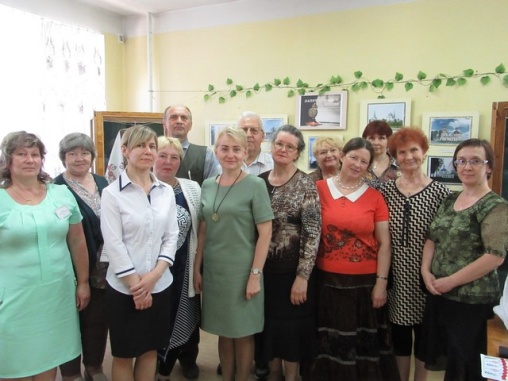 29 июля сотрудники Пинюгской БСЧ им. А. И. Суворова приняли участие в VIII межрегиональных краеведческих православных чтениях «Усть-Недумские встречи», посвящённые 466-летию со дня рождения одного из особо чтимых святых на Вятской земле преподобного Леонида Устьнедумского, организатором которых является Лузская районная библиотека им. В. А. Меньшикова.Е. Г. Летовальцева и Н. А. Маурина представили на чтения две исследовательские работы «Становление Свято-Троицкого храма п. Пинюга», «История православной семьи Муравьевых».В ноябре прошли VI Подосиновские духовно-нравственные чтения. Из заявленных 13 докладов прозвучало 10. Осенние дороги не позволили приехать выступающим из Лузского района и п. Лунданки. В приветственном слове заместитель главы Администрации района Л. П. Русинов подчеркнул важность проводимых краеведами исследований.В работе Л. В. Ульяновой, «Наш дом: история, люди, реликвии» прозвучали интересные факты дома № 23 по улице Советской в поселке Подосиновец.Н. А. Боровская рассказала о том, что связывает библиотеки района и главную библиотеку области – Герценку, отмечающую в этом году 180-летний юбилей. Некоторые страницы истории Подосиновского детского дома, основываясь на документах районного архива и книге В. Бакина «Детдомовские сороковые», осветила в своем докладе заведующая отделом образовательных программ Подосиновского краеведческого музея Т. А. Момотова. По истории библиотек района прозвучали сообщения Н.В. Краевой из Пушемской и М.И. Котельниковой из Октябрьской сельских библиотек.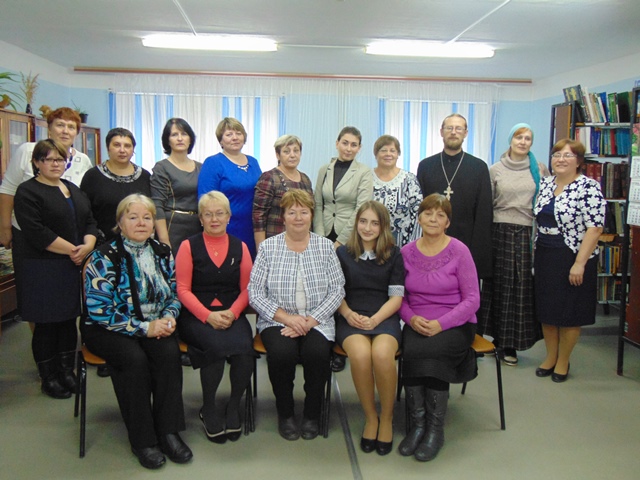 Поселок Ровдино насчитывал в лучшие годы своей 65-летней истории свыше полутора тысяч жителей. Был он построен на совершенно новом месте, в поле. О том, как жили и работали в Ентальском лесопункте люди в те годы, рассказала, ссылаясь на воспоминания земляков, Н, В. Куковерова. За годы работы в Ровдинской библиотеке она собрала богатый материал по истории поселка, предприятий и учреждений.Протоиерей о.Константин говорил об открытии нового храма в поселке Демьяново. Рассказ настоятеля нового храма сопровождался прекрасными фотографиями Т. Курдюмовой, отражающими весь путь от закладки памятного камня на месте будущего храма до его освящения.30 октября в России отмечается скорбная дата – День памяти жертв политический репрессий. Среди миллионов невинных жертв есть и подосиновляне. О том, как память о пострадавших и умерших за веру увековечена в печатных изданиях, слушатели узнали из обзора литературы.«Лад крестьянской жизни» – так называлось выступление библиотекаря Утмановской сельской библиотеки Е. В. Щипицыной и посвящалось оно семье Меньшениных из деревни Антипино. Уже 25 лет в этой семье ведутся фенологические наблюдения за природой: отмечаются ночные, утренние, дневные температуры, выпавшие осадки, указывается какие крестьянские работы выполнялись и др. Первую запись сделал ветеран Великой Отечественной войны А. А. Меньшенин, а с 1998 года их продолжает вести его дочь Тамара Александровна.Ученица 9 класса ООШ с. Октябрь Карина Гмызина (руководитель С. С. Дубовская) – из талантливой семьи Гмызиных. Среди её ближайших родственников десять человек связаны профессиональной деятельностью с учреждениями культуры и очень многие участвуют в художественной самодеятельности.В традиционном заключительном слове протоиерей о. Константин сказал о том, что служители храмов района всегда готовы к сотрудничеству, готовы прийти и приехать в каждый населенный пункт района.В целом, анализируя деятельность библиотек района по духовно-нравственному просвещению, можно констатировать, что в рамках сотрудничества с православными общинами района, настоятелями храмов, православной библиотекой храма Рождества Богородицы она приобрела черты последовательности и системности. Сегодня мы объединяем наши усилия для совместной работы по патриотическому воспитанию, просвещению и возрождению духовно-нравственной культуры.Этика и эстетика.Главная цель эстетического воспитания – формирование целостной и творчески развитой личности. Сотрудники библиотек стремятся через приобщение юного читателя к лучшим образцам искусства удовлетворить его важную потребность в эмоционально-эстетическом освоении мира.В Подосиновской центральной библиотеке им. А. А. Филёва вновь прошла встреча с давним другом Александром Мавриным, оператором Гатчинского телевидения. Последний раз в Подосиновце он был в июне 2016 года, когда говорил о гатчинском проекте, посвящённом А.И. Куприну, творчеством которого увлекается. И на этот раз он рассказал и показал несколько видеоматериалов о подготовке уже пятого по счёту литературно-исторического фестиваля имени А.И. Куприна. Праздник, приуроченный ко дню рождения писателя (7 сентября 1870 года), отображает не только его жизнь и творчество, но и историю города Гатчины, историю России. Также А. Маврин рассказал ещё об одном проекте – «Битве поэтов» – поэтическо-музыкальной программе, которая успешно проходит в городе. 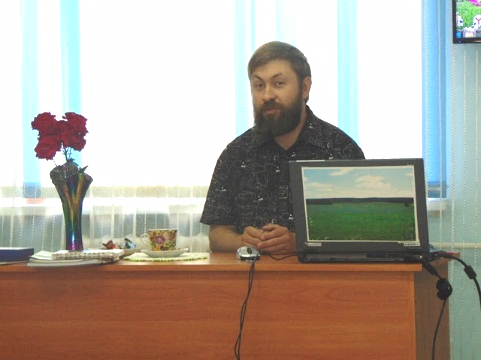 Осень вдохновляла художников, композиторов, поэтов создавать прекрасные произведения, рассказывая об осени краской, музыкой, словами. Старшеклассники убедились в этом, побывав в ЦБ им. А.А. Филёва на осенней познавательной программе «Осень золотая в гости к нам пришла».Беседа о жизни и творчестве великого мариниста И. К. Айвазовского «Его стихия – буря» состоялась для читателей Пушемской СБ. Ребята рассматривали картины художника, на которых он воспел смелость и волю человека.«Пейзаж, который видит перед собой человек, обычно является отражением мира, который скрывается в его душе». (А. Пиньоль) Цитата итальянского писателя предваряла выставку-просмотр «Души изменчивой приметы» в Пинюгской БСЧ им. А.И. Суворова. Разделы выставки: «Художники-портретисты юбиляры 2017 года», «Для каждой эпохи необходимо и новое искусство», о творчестве Казимира Малевича.Частичку хорошего настроения дарили друг другу уч-ся 1-5 классов на познавательно-игровой программе «Ежели вы вежливы…», которая также прошла в Пинюгской БСЧ им. А.И. Суворова. Библиотекари обратили особое внимание детей на то, что добрые слова непременно должны сочетаться с добрыми поступками. Для этой же категории читателей в библиотеке состоялась весёлая познавательно-игровая программа «Добрый и веселый мир мультфильмов Вячеслава Котёночкина». Познавательная игра «Ну, погоди!» составленная по мультфильмам В. Котёночкина прошла в Лунданкской СБ.Музыкальные часы по творчеству Д. Шостаковича «На весёлом кукольном балу» и по творчеству В. Шаинского «Вместе весело шагать», познавательный музыкальный час «В мире музыкальных инструментов» прошли для дошкольников в Подосиновской ДБ. Учащиеся 4 класса окунулись в историю кинематографа на часе познаний «Волшебный мир кино». Ребята посмотрели первые отечественные фильмы «Прибытие поезда» и «Политый поливальщик». Познакомились с легендой немого кино Чарли Чаплином и его фильмографией. А также узнали историю создания мультипликационных фильмов и о работе художников и мультипликаторов. Читатели Подосиновской ДБ уч-ся 7 класса стали участниками часа этикета «Азбука хороших манер». Ребята узнали о видах и истории этикета, попробовали свои силы в интерактивной игре «Правила этикета» и посмотрели виде сюжет «Школа этикета».Лунданкская СБ пригласила ребят, уч-ся 6 класса, на тематическую программу «Азбука этикета». С ребятами были разобраны случаи правильного поведения людей в приеме гостей, поведение в общественных местах, на улице, употребление вежливых слов. Участники мероприятия обсудили манеры общения в подростковой среде.В 2017 году исполнилось 300 лет книге о воспитании и культуре «Юности честное зерцало, или Показания к житейскому обхождению». Тематический час «Юности честное зерцало», состоявшийся в Лунданкской СБ, познакомил уч-ся 7 класса с некоторыми правилами из этой книги, которые и сегодня актуальны: «Когда тебе что приказано будет сделать, то управь сам со всяким прилежанием, а отнюдь на своих добрых приятелей не надейся и ни на кого не уповай». «Младой отрок должен быть бодр, трудолюбив, прилежен и беспокоен, подобно как в часах маятник».В летние каникулы библиотекарь Яхреньгской СБ провела для ребят весёлую музыкальную программу «Угадай мелодию». Звучали песни из мультфильмов и из детских кинофильмов, песни о животных, песни о друзьях, песни на школьную тему.Мероприятия в рамках акции «Ночь искусств» прошли под девизом «Искусство объединяет».Подосиновская центральная библиотека им. А.А. Филева пригласила к участию во Всероссийской акции «Ночь искусств» Людмилу Зайкову, режиссера народного театра Центра культуры и досуга поселка Демьяново. Людмила Александровна стихи не читает – она их проживает. Столько души, самых разнообразных чувств она вкладывает в их исполнение, что зрители не могут остаться безучастными.В Пинюгской БСЧ им. А. И. Суворова для учащихся средней школы в «Ночь искусств» состоялась экскурсия по Третьяковской галерее. Кто-то из них впервые узнал о галерее и её создателе П. Третьякове. Познакомились ребята и с самыми известными картинами из собрания Третьяковки: «Утро в сосновом лесу» И. Шишкина, «Богатыри» В. Васнецова, «Тройка» В. Перова, «Московский дворик» В. Поленова, «Девочка с персиками» В. Серова.Более пятидесяти человек, взрослых и детей, собрались в читальном зале Демьяновской ДБ. Гостям была представлена программа «История фестиваля «Истобенский огурец».Преподаватель Демьяновской музыкальной школы по классу гармони Шишова М.В. рассказала об интересных традициях и конкурсах фестиваля, который ежегодно проходит в старинном селе Истобенское Оричевского района Кировской области. А её ученики покорили зал своим виртуозным исполнением наигрышей, частушек, песен. Зрители дружными аплодисментами встречали всех исполнителей, а некоторые готовы были пуститься в пляс.В Демьяновской ГБ «Ночь искусств» на тему «Вятская гармошечка» тоже прошла с участием преподавателя музыкальной школы Шишовой М.В. и её учеников. Рассказ Марины Викторовны об истории возникновения вятской гармони сменялся веселыми мелодиями в исполнении её учеников. Они играли не только на этом инструменте, но и на аккордеоне, баяне, других народных инструментах. Зрители тепло приветствовали исполнителей и выразили желание встретиться вновь.Гостями Октябрьской СБ стали люди разных возрастов и профессий, которых объединяет песня. За чашкой чая в этот вечер собрались истинные любители песенного искусства – женский ансамбль «Россияночка» села Октябрь. Раньше коллектив с концертами побывал в каждом уголке района, в Великом Устюге, в Кирове и везде им были рады. К сожалению, население в селе убывает, состав коллектива не обновляется. Свой репертуар «Россияночка» исполняла в этот вечер, как и всегда, под аккомпанемент баяна. Встреча прошла под названием «Сельские мадонны».Библиотекари Подосиновской ДБ познакомили своих читателей с таким видом искусства как хореография. Танец – это красота, пластика, эмоции, ритм. Танец никого не может оставить равнодушным. На встречу с прекрасным в читальном зале библиотеки собрались учащиеся 2-б класса с мамами и бабушками. Гости познакомились с видами и историей танца. Подготовить и провести это мероприятие сотрудникам библиотеки помогла хореограф Подосиновского районного Дома детского творчества «Ровесник» О. А. Чурина. Замечательным подарком для взрослых стали танцы, которые Оксана Александровна разучила с второклассниками. Ребята продемонстрировали вальс «Под музыку Вивальди» и зажигательную польку. Затем педагог провела мастер-класс для всех присутствующих, итогом которого стало совместное исполнение взрослыми и детьми «Маминого вальса». А сотрудники библиотеки порадовали гостей шуточным танцем маленьких утят.Рукодельные выставки и мастер-классы:ЦБ им. А.А. Филёва:«Декупаж бутылок» – выставка-удивление читательницы библиотеки Татьяны Корнетовой. Изо-выставка работ проживающих в ПНИ «Мир наших увлечений». Выставка поделок из бросового материала «Радуга чудес». Шестнадцать участников представили более семидесяти разнообразных работ. Это изделия из бумаги, одноразовой посуды, полиэтиленовых пакетов, старых дисков. Необходимо только проявить фантазию, воображение, творчество и получатся настоящие шедевры.В Подосиновской ДБ:«Возвращение к истокам» – час народной культуры по ткачеству. После небольшой беседы библиотекаря специалист Подосиновского районного Дома ремёсел провела мастер-класс по плетению пояса на пальцах. «Это чудо – береста» – час народной культуры совместно с Подосиновским Домом ремёсел. Мастер-класс по плетению погремушки из бересты провела руководитель народной самодеятельной студии «Наследие» Е.В. Мальцева. Для того чтобы сплести погремушку, нам понадобился природный материал: береста, горох и ивовый прутик. Пока ребята были увлечены работой, Елена Витальевна рассказала, какие игрушки в старину делали для детей, из какого они были материала. «Разукрасим красками планету» – мастер-класс по росписи. Методист районного Дома ремёсел А. В. Конева познакомила ребят из летнего оздоровительного лагеря с азами рисования пальчиками гуашевыми красками.Демьяновская ДБ:В библиотеке состоялась встреча ребят школы-интерната с руководителем изостудии «Акварелька» Е. А. Шехиревой, которая называлась «Реальность и фантазии в творчестве художников. Стилизация». Из яркой и интересной презентации дети узнали о реальности и фантазии в творчестве художников. Оказывается, любой предмет можно изобразить в разной стилизации. А затем на мастер-классе ребята применили полученную информацию и постарались нарисовать кактусы в виде медведя, кота, солнышка и дерева.Встреча с С. Н. Торлоповой из Дома ремесел с познавательной беседой «Занимательные факты из истории кукол» и мастер-классом по изготовлению птички.Каких только игрушек не бывает на свете! Но все-таки самая дорогая и любимая игрушка та, что сделана своими руками. Методист Подосиновского Дома ремесел С. Н. Торлопова рассказала ребятам школы-интерната удивительные, занимательные факты из истории кукол. Увлекательная беседа подготовила детей к созданию игрушки своими руками. Ребята сделали весенних птичек и радостные унесли их домой.Пушемская СБ:Для детей и взрослых прошли мастер-классы по лепке из соленого теста «Цветные сказки» и изготовлению куклы-оберега для улучшения погоды и богатого урожая «Кукла – берегиня».Демьяновская ГБ:«Я не волшебник, я только учусь» – выставка рисунков учащейся МКОУ СОШ с УИОП пгт Демьяново Маргариты Иконниковой.Пропаганда художественной литературыПопуляризация творчества писателей, книги и чтения проходит посредством книжных выставок:«Книги-юбиляры 2017 года»/тематическая выставка/					все библиотеки«Что читать молодым»/рекомендательная выставка/				ЦБ им. А.А. Филёва«Литературный компас»: Цикл рекомендательных выставок с разделами: «Перечитаем классику», «Россияне – лауреаты Нобелевской премии по литературе», «Интеллектуальная проза», «Современная зарубежная проза», «Современная женская проза», «Книжная полка подростка», «Книги – юбиляры 2017 года»			ЦБ им. А.А. Филёва«Имя автора – Татьяна»/тематическая выставка к Татьяниному дню/		ЦБ им. А.А. Филёва«Любимые строки любимых поэтов»/выставка к Всемирному дню поэзии/			ЦБ им. А.А. Филёва«Евгений Евтушенко: Я останусь не только стихами»/выставка-память/						ЦБ им. А.А. Филёва«Талантов россыпь - гениев полет»/тематическая выставка/					Пинюгская БСЧ им. А.И. Суворова«Умные книжки для умных читателей»/тематическая выставка/					Подосиновская ДБ«Чтение для хорошего настроения»/выставка-реклама/						Подосиновская ДБ«Что читают кумиры?» /выставка-реклама/		Подосиновская ДБ«Кто тебя выдумал звёздная страна»/выставка книг в жанре фантастика/			Октябрьская СБВ Подосиновской центральной библиотеке им. А.А. Филёва прошло немало интересных мероприятий.Внимательными слушателями были старшеклассники на литературном часе «Верь в великую силу любви» (Любовь в жизни и на страницах книг). Музыкально-поэтическая композиция «Пусть душа останется чиста», посвящённая 50-летию выхода из печати книги Н. Рубцова «Звезда полей», собрала немало почитателей таланта поэта. К мероприятию был оформлен информационный стенд «Россия читает Рубцова». Вечер-портрет Виктории Токаревой «Я выиграла свою жизнь» прошёл для участников клуба «Радуга».В библиотеке реализуется проект для старшеклассников «Книга + Кино». В рамках проекта прошли просмотр и обсуждение кинофильма по книге И. А. Гончарова «Обломов», видеочас «Книга в кадре: Евгений Онегин». Кино, как эмоциональный вид искусства, помогает раскрыть мир художественного произведения и показать замысел автора. Просмотр фильма, поставленного по художественному произведению полезен для подростков: он требует работы мысли, вызывает различные эмоции, позволяет увидеть персонажей книги на экране, живо представить эпоху, получить эстетическое удовольствие. Например, после просмотра фильма «Несколько дней из жизни Обломова» ребята говорили: «Очень интересно, другими глазами посмотрел на Обломова. Захотелось снова прочитать книгу».В ЦБ им. А.А. Филёва для молодёжи прошла первоапрельская акция «Прочитай то, не знаю что…», для любителей розыгрышей, сюрпризов и книг. Участники акции – подростки получали номерок на абонементе Подосиновской центральной библиотеки им. А.А. Филева и выбрали пакет с таким же номером на выставке сюрпризов. Увидеть то, что в пакете, можно было только придя домой. Прочитав найденную в пакете книгу, предложенную их же сверстниками, оценивали ее по 5-бальной системе. После того как все книги были прочитаны и возвращены в библиотеку, они вернутся на выставку «Эти книги рекомендуют читатели» с оценками участников акции.В подобной акции «Литературные жмурки», организованной в Демьяновской ДБ, приняли участие 35 читателей, уч-ся с 1 по 4 класс. В течение трёх дней библиотекари предлагали детям взять книги для чтения на дом. Книги эти находились в подарочной яркой упаковке, и юные читатели не видели, какую книгу они выбирают. При возврате книги ребята рассказали о прочитанной книге, о литературных героях, с которыми они встретились.«Чтение с увлечением» – под таким названием в ЦБ им. А.А. Филева прошел круглый стол, завершая и подводя итоги очередного литературного года. Традиционно в нем приняли участие читатели и из других из Демьяновской городской, Пинюгской семейного чтения и Утмановской сельской библиотек. Организаторы мероприятия вначале предложили участникам круглого стола просмотр видеоролика «Памятники книге», познакомили с рейтингом самых продаваемых в России в текущем году книг, подвели итоги анкетирования «Самая, самая… Выбираем книгу года», который проводился в центральной библиотеке в декабре.Читатели рассказывали о книгах «Мера бытия» Ирины Богдановой, роман которой занял первое место по популярности в опросе читателей, Ольги Громовой «Сахарный ребенок», Сергея Шаргунова «Катаев. Погоня за вечной весной», Наринэ Абгарян «С неба упали три яблока». Заинтересовала присутствующих новая книга кировского писателя В. А. Ситникова «Взятие Крутогорска», книга прозы «Никитино счастье» Николая Алешинцева из г. Великого Устюга. Многие захотели приобрести новую книгу подосиновского автора В. Терентьева «Подосиновец. Воспоминания».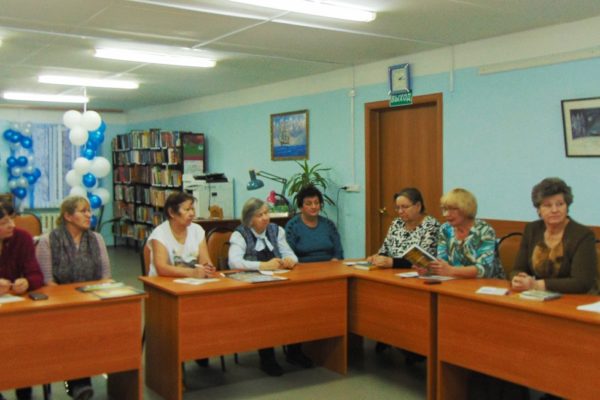 Наши читатели с удовольствием читают и книги зарубежных авторов. Роман Кристин Ханны «Соловей» о судьбе двух сестер в оккупированной немцами Франции – это потрясающая история, захватывающая до глубины души надолго остается в памяти. Роман Донны Тартт «Щегол» – эпическое полотно о силе искусства и о том, как оно – подчас совсем не так, как нам того хочется – способно перевернуть всю нашу жизнь.В конце встречи участникам были рекомендованы книги лауреатов литературных премий и другие новинки 2017 года. Никто из читателей не ушел домой без книг.В Демьяновской ГБ ученики школы-интерната стали участниками поэтического мастер-класса от руководителя народного театра «Рампа» Л. А. Зайковой, которая рассказала о методах выразительного прочтения стихотворения.«Поэзия – чудесная страна», так называлось мероприятие, посвящённое Дню поэзии в Демьяновской ГБ. На вечере звучали стихи классиков, современных авторов, участники отвечали на вопросы викторины, участвовали в конкурсах «Узнай поэта по портрету», «Рисуем стихотворение».Любовь к книге начинается с детства, со сказки. Волшебные, весёлые и даже страшные – сказки всегда интересны. Читаешь, слушаешь – дух захватывает. «По страницам сказок» – так называлась познавательно-игровая программа в Пинюгской БСЧ им. А.И. Суворова, в которой приняли участие юные читатели при активной поддержке мам и бабушек. Ребята отгадывали хитрые загадки, с помощью подсказок определяли, что за сказочный предмет находится в таинственном ящике. А ещё сотрудники библиотеки предложили участникам программы выбрать любимого сказочного персонажа и сделать его костюм из подручных средств. Шумно и весело соревновались ребята в сказочных эстафетах: «Конёк-Горбунок», «Доктор Айболит», «Теремок» и другие. Встреча закончилась за праздничным столом, где ребята пили чай и делились впечатлениями о мероприятии.Подосиновская ДБ. Для дошкольников и младших школьников прошёл цикл мероприятий «Уроки знаменитых личностей». В жизни, творчестве и личности писателей и поэтов можно найти много моментов, которые заинтересуют ребят и даже будут восприняты как пример для подражания. Их произведения заставляют нас задумываться о жизни, открывают нам что-то новое в себе и окружающих, уносят нас на другие континенты и другие миры или просто дарят несколько часов отдыха и смеха. С использованием презентаций, роликов, прошли «уроки» С. Михалкова, В. Катаева, А. Барто, К. Чуковского, В. Осеевой.Для учащихся среднего школьного звена состоялся обзор художественных произведений современных писателей «Я в мире, мир во мне». В произведениях, которые были представлены в обзоре, поднимаются разные проблемы: испытание дружбой, первая любовь, выбор компании, взаимоотношения детей и взрослых и другие. Современных «подростковых» писателей много, но для обзора были выбраны Е. Мурашова, М. Самарский, А. Жвалевский и Е. Пастернак, Ю. Кузнецова, Т. Крюкова. Это писатели, чьи книги – не просто смешные истории и удивительные приключения, это повести и рассказы, которые после прочтения вызывают желание анализировать их, обсуждать с друзьями.Обзор книг для уч-ся 8 класса «Знакомьтесь – новое имя в литературе. Елена Шолохова» заинтересовал подростков. Автор пишет о том, что так близко и понятно – о школе, о первой любви, о нравственном выборе. Удивительно лёгкий слог, динамичный сюжет, интересная история не отпускают читателя до конца повествования. Есть у Елены Шолоховой и книги, написанные в жанре фантастики. По некоторым книгам писательницы посмотрели буктрейлеры. В 2015 году Елена Шолохова стала финалистом премии «Книга года: выбирают дети». После обзора все книги были выданы.«Ведут беседу двое: я и книга» - литературная кругосветка по книге Елены Ульевой «Энциклопедия для малышей в сказках» понравилась подосиновским дошкольникам. В этой книге в простой, увлекательной форме открываются все секреты окружающего мира. Она включила в себя 90 сказок, да не простых, а познавательных, которые служат ответами на 90 самых распространённых детских вопросов: почему идёт дождь, из чего делают книги, откуда взялись домашние животные и мн. др. Ребята называли цифру от 1 до 90, и слушали сказку, после чего делились своими впечатлениями.Обзор литературных произведений о послевоенном детстве прошёл для уч-ся 6-х классов в Демьяновской ДБ. Анализируя прочитанные рассказы и повести на данную тематику, ребята смогли представить, каким же было это детство после войны. Были рекомендованы книги З. Криминской «Наше послевоенное», Л. Улицкой «Бумажная победа», Н. Бойко «Кольшины годы», В. Астафьева «Конь с розовой гривой», В. Распутина «Уроки французского». Особое внимание ученики заострили на произведениях Альберта Лиханова.Литературный час к юбилею В. Губарева «Долой кривые зеркала!» состоялся для уч-ся 4-х классов. Прохладным осенним вечером в Демьяновскую детскую библиотеку манило уютом и романтикой литературное кафе «Если душа родилась крылатой…» Гостями кафе стали одиннадцатиклассники. Горели свечи, звучала классическая музыка. Ведущие рассказали о трудной и горькой, как рябина, судьбе поэта Серебряного века М. И. Цветаевой. Подростки перевоплотились в поэта Максимилиана Волошина и юную Марину Цветаеву и показали зарисовки из их жизни.В канве мероприятия переплетались задушевные стихи М. И. Цветаевой, музыкальные композиции, исполненные артистами музыкальной студии «Гитара и мы» под руководством Н. Халамовой. За чашкой душистого чая посетители кафе обменялись впечатлениями, взяли импровизированное интервью у М. И. Цветаевой, в образе которой предстала учитель литературы Л. А. Труфанова. Прочтение Е. П. Мельниковой, учителем иностранного языка, стихотворения М. Цветаевой «Откуда такая нежность» на французском языке вызвало восторг слушателей.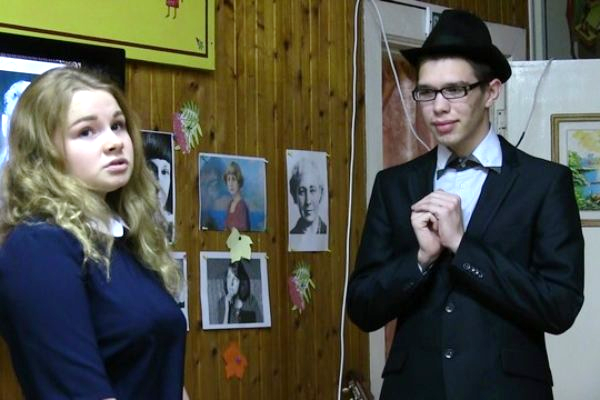 Творчеству Марины Цветаевой были посвящены литературные часы в Ленинской «Моим стихам наступит свой черед» и Утмановской «Поэтический мир М. Цветаевой» СБ.«Война, пережитая не однажды» – литературный обзор по творчеству В. Быкова состоялся в Утмановской СБ. В своих произведениях В. Быков пытается осмыслить истоки героического в человеке, глубинные движения души, которые помогали выстоять и победить.Пушкинский день России.Библио-квест «Наш любимый Пушкин» прошёл в Подосиновской ДБ. В нём приняли участие воспитанники летнего школьного лагеря Подосиновской средней школы. «Знатоки» прошли много интересных испытаний, расширили свой кругозор. Дети разгадывали ребусы, отвечали на вопросы интерактивной викторины. В музее сказочных предметов правильно распределили предложенные объекты по сказкам. Например, орехи – рядом со сказкой о царе Салтане, верёвку – со сказкой о попе и работнике его Балде и т. д. Правильно выполнив задание, ребята перешли на абонемент, где у выставки собрали цветочное панно рядом с портретом поэта, читали вслух любимые строчки, фотографировались в цилиндре и с пером, как во времена А. С. Пушкина.В Демьяновской ДБ А.С. Пушкину была посвящена акция «Поймай Золотую рыбку!». На «рыбке» был написан номер вопроса, на который должны были ответить учащиеся из начальных и старших классов. Все вопросы были исключительно по произведениям Пушкина. За правильные ответы ребята получали сладкие призы.В Лунданкской СБ в Пушкинский день России для юных читателей библиотеки была организована игровая программа «Там, на неведомых дорожках». Две команды: «Сказочники» и «Умняшки» соревновались в знании сказок Пушкина. Также присутствующие стали участниками всероссийской акции «Цветок Пушкину». Ребята сделали цветы из салфеток и поставили их в вазу к портрету поэта. Каждый из присутствующих вспомнил любимое произведение писателя. Для ребят среднего школьного возраста состоялась литературная программа по типу «Своя игра». Ребята показали хорошее знание произведений русского классика.В акции «Цветок Пушкину» приняли участие читатели Яхреньгской СБ. Ребята не только познакомились с биографией поэта, но и изготовили цветок из бумаги и прикрепили его рядом с портретом Пушкина.«Ах, какие сказки!» – литературный час по произведениям А. С. Пушкина прошёл в Пушемской и Щёткинской СБ.В Пушемской СБ был организован литературный клуб любителей фантастики «Новый элемент». В течение года для читателей прошли мероприятия: беседа-диалог «Что мы читаем?», посвящённый популярной фантастической прозе. Беседа «Трагедия Чернобыля». Презентация книги «Закон Долга» Д. Силлова», беседа-диспут «Z.O.N.A или S.T.A.L.K.E.R: что интересней?». Беседа-диспут «Чудовища из преданий и легенд. Правда или вымысел?». Состоялись презентации книг Дж. Патерсона и А. Левицкого.Библиотеки района в Международный день книгодарения присоединились к общероссийской акции «Дарите книги с любовью». В Подосиновской ДБ читателями было собрано 98 книг и журналов для больных, находящихся на лечении в детском, неврологическом и терапевтическом отделениях Подосиновской центральной районной больницы им. Н.В. Отрокова. В акции приняли участие 18 человек в возрасте от 7 до 60 лет.Библиотекари Демьяновской ДБ постарались превратить акцию «Дарите книги с любовью» в масштабное событие в поддержку детского чтения и возродить в обществе традицию книгодарения. И это удалось! Участниками акции стали жители посёлка, читатели библиотеки от мала до велика. Все подаренные книжки и журналы пополнили фонд детской литературы Демьяновской детской библиотеки. А сами сотрудники подарили от библиотеки детские книги и журналы для юных пациентов детского отделения 2-го корпуса КОГБУЗ Подосиновская ЦРБ им. Н. В. Отрокова в п. Демьяново с пожеланием скорейшего выздоровления!Книги о животных, растениях, детские журналы, собранные в Лунданкской СБ за время акции, были подарены учащимся начальной школы п. Лунданка и детям, посещающим детский сад.В Подосиновской ЦБ им. А.А. Филёва супруги Н. П. и Ф. П. Чесноковы передали в библиотеку свыше двадцати экземпляров книг А. Марининой и из серии «Черная кошка». В Яхреньгской сельской библиотеке за две недели читатели принесли в дар сорок книг для взрослых и детей. В Шолгской сельской библиотеке читатели принесли в дар 37 экземпляров. В основном это художественные и детские книги.За время акции книжный фонд Пинюгской БСЧ им. А. И. Суворова пополнился на 87 экземпляров. Библиотекари говорят: «Мы уверены, каждая подаренная с любовью книга найдет своего читателя».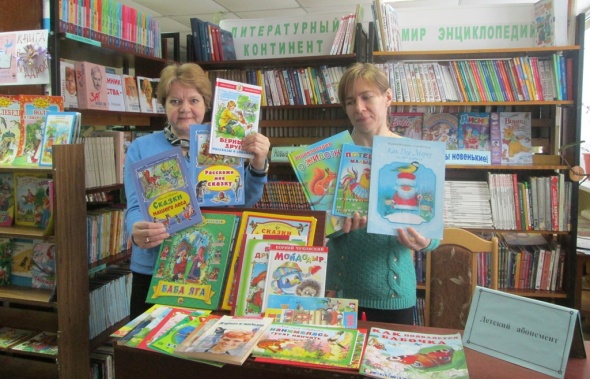 В первый день лета библиотекари и читатели Демьяновской ГБ и Пинюгской БСЧ им. А.И. Суворова присоединилась к Всероссийской литературной акции «Классики в российской провинции». Посетители библиотек с удовольствием читали отрывки из произведений писателей – уроженцев вятской земли А. Грина, А. Лиханова, А. Филева.Накануне дня рождения знаменитого русского поэта М. Ю. Лермонтова Демьяновские детская и городская, Лунданкская сельская библиотеки присоединилась к V Межрегиональной акции «День лермонтовской поэзии в библиотеке». Читателям были предложена выставка, посвящённые жизни и творчеству поэта, на фоне которых ребята и взрослые читали стихи поэта, отвечали на вопросы по его творчеству, а в Демьяновской ДБ инсценировали стихотворение «Бородино». В Демьяновской ГБ все желающие могли прочитать в импровизированной поэтической гостиной в формате «свободного микрофона» стихи Лермонтова. Участникам акции были даны на память книжные закладки со стихами и интересными фактами из жизни великого русского поэта.Накануне 130-летнего юбилея детского писателя, поэта, драматурга и переводчика Самуила Яковлевича Маршака, шесть библиотек района приняли участие в международной акции «V день поэзии С. Я. Маршака в детских библиотеках», организованной Воронежской областной детской библиотекой.Читатели Подосиновской ДБ активно участвовали в игре-викторине по стихам писателя, отгадывали загадки, выполняли задания: «Доскажи словечко», «Исправь ошибки», «Угадай произведение», «Откуда предметы». Ребята подготовили и показали инсценировку «Сказки о глупом мышонке».На младшем абонементе Демьяновской ДБ прошла выставка-викторина «Дом, который построил Маршак». Дети выполняли задания и отвечали на вопросы по произведениям С. Я. Маршака. Проводилась театральная мастерская «Герои Маршака», где ребята гримировались, придумывали костюмы и разыгрывали миниатюры по произведениям писателя. Были инсценированы стихи «Багаж», «Усатый – полосатый», «Вот какой рассеянный», «Сказка о глупом мышонке» и другие.В Яхреньгской СБ дошкольники инсценировали экспромтом стихотворение «Про одного ученика и шесть единиц». Малыши ушли в группу, а учащиеся на уроке изобразительного искусства раскрашивали иллюстрации к произведениям Маршака.Второй год подряд Демьяновская ГБ принимает участие во Всероссийской акции «Читаем Шергина вместе». Акция прошла для участников волонтерского объединения «Мы вместе». В исполнении ребят прозвучали сказки: «Умная Дуня», «Глупые люди», «Куричья слепота», «Рифмы». Библиотекари и читатели Подосиновской ЦБ им. А.А. Филёва и Демьяновской ГБ стали участниками Открытого межрегионального поэтического марафона «С ладони на ладонь», посвященного творчеству известного российского поэта Ольги Фокиной, который проводила Вологодская областная библиотека. Читательница Демьяновской ГБ Л.А. Зайкова стала одним из победителей конкурса, наша МКУК «Подосиновская МБС» была отмечена в числе активных образовательных и культурных учреждений, принявших участие в Марафоне.Неделя детской и юношеской книгиПинюгская БСЧ им. А.И. Суворова«В гостях у её величества - книги», литературный праздник, который включала в себя просмотр презентации «История Книжкиной недели», состоялось награждение лучших читателей библиотеки. Были подведены итоги акции «Лучшая книга – 2016 года», которая выявила, что самой запомнившейся книгой, прочитанной детьми в прошлом году, стала поэма А.С. Пушкина «Руслан и Людмила». Также для участников праздника был проведён обзор новых книг, поступивших в библиотеку, многие из них ребята выбрали для чтения. А затем участников праздника ждала развлекательная программа «Герои детских книг».На литературный праздник «Путешествие по сказкам Корнея Чуковского» ребят пригласила бабушка Федора. Вместе с ней ребята отправились в путешествие по сказкам Чуковского, во время которого дети участвовали в играх: «Вспомни сказку», «Чей предмет?», «Вставь слово». С восторгом в глазах дети отгадывали загадки и читали отрывки из произведений любимого автора.Понравилось ребятам и «Путешествие по сказкам С. Я. Маршака». На праздник пожаловал герой известного стихотворения Маршака Человек Рассеянный, который загадывал загадки, провёл с участниками весёлую физкультминутку. А ещё ребята смотрели мультфильм по стихотворению Маршака «Где обедал воробей?» и участвовали в инсценировке стихотворения «Багаж».Для уч-ся 6 класса прошёл литературный час «Идём дорогою добра», посвящённый творчеству К. Г. Паустовского. Подосиновская ДБ«Место встречи для чтения, игры и веселья» - путешествие по книжным страницам с театром книги «Сказочная гостиница». 35 человек стали участниками праздничного представления. Ведущие поздравили всех присутствующих с открытием Недели детской книги, рассказали об истории праздника под названием «Книжкины именины», а также предложили ребятам встретиться с любимыми сказочными героями.«Планета Маршака» - литературный праздник. Накануне 130-летнего юбилея детского писателя, поэта, драматурга и переводчика Самуила Яковлевича Маршака библиотека приняла участие в международной акции «V день поэзии С. Я. Маршака в детских библиотеках», организованной Воронежской областной детской библиотекой. Гостями и участниками литературного праздника «Планета Маршака» стали учащиеся 2 класса.Демьяновская ДБДля ребят 1 «в» класса познавательно и весело прошла конкурсная программа «Сказки дедушки Корнея». Об интересных случаях из жизни писателя, а также о «чудо-дереве» первоклассники узнали из презентации. А затем им было предложено узнать сказки Чуковского по первым строкам и продолжить их. Конкурсная программа завершилась чтением наизусть стихов любимого автора.На неделе детской книги уч-ся начальных классов отправились вместе с сотрудниками Демьяновской детской библиотеки в гости к любимым героям из книг Эдуарда Успенского «В гости к Успенскому». Для ребят была подготовлена разнообразная конкурсная программа, с театрализацией, кроссвордом и викториной, которую проводили герои книг - почтальон Печкин, кот Матроскин, пёс Шарик, крокодил Гена и Чебурашка.Для читателей прошла викторина под названием «Книжная галактика». Правильно ответить на вопросы по произведениям детских писателей ребята могли только в том случае, если они внимательно читают книги. Викторина состояла из нескольких разделов: «Друзья литературных героев», «Так начинается произведение», «Писатели о животных», «Узнай литературного героя».На коротких весенних каникулах читатели библиотеки стали участниками «эко-дискотеки» «В гости к Рыжему коту и Чёрному коту». Все задания и конкурсы на ней были посвящены нашим домашним любимцам - кошкам.Сельские библиотекиВ Лунданкской СБ прошел праздник «Книжкины именины». Юным читателям была предложена игра «Путешествие в Читай-город», а учащимся 5-9 классов игра «Детективное агентство «Поиск». Ребята участвовали в разных конкурсах: «Угадай героя», «Самый внимательный читатель», «Лучший Шерлок Холмс», «Продолжи строчки...», «Музыкальное ассорти», «Танцуй, читатель». Также читатели с удовольствием инсценировали известные народные сказки. В течение всего праздника звучали песни о книгах, читателях и героях литературных произведений.«В ожидании чуда» – литературный час по произведению А. Грина «Алые паруса» состоялся в Октябрьской СБ.Библиотекарь Пушемской СБ пригласила ребят на литературную программу «Добрый писатель», посвящённую творчеству К. Паустовского.«Остров книжных сокровищ» посетили читатели Утмановской СБ в ходе литературной игры-путешествия.Познавательную викторину по сказкам народов мира «Сказки кота Мурлыки» провела библиотекарь Щёткинской СБ.«Путешествие в Сказкоград» детский литературный праздник состоялся в Яхреньгской СБ.Семья. Семейное чтение.Совместное посещение библиотеки, участие в совместных мероприятиях - это общение, сближающее людей разных возрастов, родителей и детей. Они укрепляют контакт библиотеки и семьи, положительно сказываются на читательской активности детей, позволяют в наших учреждениях увидеть очаг интересного и полезного досуга, место общения, центры информирования по вопросам детской литературы, педагогики.«Азбука семейной жизни»/информационная выставка ко Дню семьи/		ЦБ им. А.А. Филёва«Для дома, для семьи»/выставка-просмотр с разделами: «Психология семейных отношений», «В семье растет ребенок», «В саду и в огороде», «Своими руками»/		ЦБ им. А.А. Филёва«Светлое слово - мама» /выставка-просмотр/		ЦБ им. А.А. Филёва«СемьЯ»/книжная выставка ко Дню семьи, любви и верности/	Пинюгская БСЧ им. А.И. Суворова«Мать и дитя» /тематическая выставка/			Пинюгская БСЧ им. А.И. Суворова«Читаешь ты, читаю я, читает вся моя семья» /выставка-просмотр новых периодических изданий для всей семьи/			Подосиновская ДБ«Для вас, родители!» /выставка-совет/			Подосиновская ДБ«День семьи» /информационная выставка/		Пушемская СБВечер-дискуссия «Рецепты семейного счастья» для участников клуба «Молодежный перекресток» при ЦБ им. А.А. Филёва. Чтобы составить рецепт «семейного счастья», необходимо знать все ингредиенты. В течение вечера подростки определяли их: понимание, семейные традиции, любовь, радушие, гостеприимство, достаток, уважение старших и другие. Что значит для каждого из нас семья, и какой девушки видят свою будущую семью – об этом развернулась целая дискуссия! В результате обсуждения участницы встречи пришли к выводу, что чувства любви друг к другу, к сожалению, живут столько, сколько мы помогаем им жить – помогаем не искусственно, а всем образом жизни, складом отношений, поведения.По сложившейся традиции каждый год сотрудники Пинюгской БСЧ им. А.И. Суворова проводят мероприятия, посвященные Всероссийскому Дню семьи, любви и верности. В этом году для читателей библиотеки была проведена познавательно-игровая программа «Семья – это значит мы вместе». Из электронной презентации участники праздника узнали о трогательной истории любви святых Петра и Февронии, а потом каждый из присутствующих рассказал о своей семье и принял активное участие в играх и конкурсах «Кораблики», «Устами младенца», «Художники». Библиотекарь Т.В. Требунских познакомила с книгами выставки «Семья – начало всех начал», которые помогут ответить на вопросы о семье, быте, народных традициях, семейных праздниках. В конце встречи пили чай с пирогами. Праздник прошел в теплой и дружной обстановке.«Родное сердце» – семейный вечер ко Дню матери состоялся в Подосиновской ДБ. В такие праздничные моменты принято дарить цветы. Вот и наши гости – мамы и бабушки учащихся 8 класса получили в подарок целый букет, состоящий из песен, стихов, танцев.Праздник, посвящённый Дню матери, «Её величество – Мама!» состоялся в Георгиевской СБ. «Скажите вашей маме о любви» – праздничная программа прошла в Октябрьской СБ. Дню матери было посвящено праздничное мероприятие в Щёткинской СБ «Мама, милая мама». Для дошкольников в Яхреньгской СБ состоялся тематический час «Маму милую свою очень сильно я люблю». Малыши заранее готовили для мам стихи и песни. Библиотекарь порекомендовала книги о маме, а в заключении дети посмотрели любимые мультфильмы, где главной героиней является мама: «И мама меня простит», «Волк и семеро козлят».«Семья – это то, что с тобою всегда!» – такими словами в Лунданкской СБ началась конкурсно-развлекательная программа «Вместе весело шагать» для детей и подростков, организованная к Дню семьи, любви и верности. Вначале присутствующие познакомились с «Повестью о Петре и Февронии Муромских», с историей праздника. Интересно прошли конкурсы, участники читали стихи о семье, исполняли песни. К празднику была оформлена книжная выставка «Семья на страницах литературных произведений».«Дружная семья» семейная командная игра была организована в Пушемской СБ. Семейные пары соревновались в знании литературы, участвовали в спортивных конкурсах.Утмановская СБ совместно с Домом Культуры провели семейный праздник «Путешествие в страну детства». Юные жители села совершили путешествие в мир сказок и сказочных героев, вместе с мамами участвовали в эстафете, в которой нужно было быстро собрать цветы в корзинки, а еще играли в мяч, веселились, пели и танцевали. В конце мероприятия все дети получили сладкие призы.Сотрудники Демьяновской ДБ выступили на родительских собраниях. Заведующая библиотекой Ширяева М.В. – в Демьяновской средней школе с обзором книг по воспитанию. Библиотекарь Кондакова Т. А. в детском саду «Сказка» с рекомендательной беседой «Что и как читать детям от года до 3-х лет».Библиотекарь Октябрьской СБ приняла участие в родительском собрании «Чтение – это важно». Родителям были даны рекомендации о том, как привить интерес к чтению, подведены итоги посещения и чтения детей в библиотеке.Клуб интересных встреч «В кругу друзей» при Подосиновской РДБ«Моя мама лучшая на свете» – семейный вечер для учащихся и родителей 1в класса. На празднике звучали стихи и песни. Дети подарили гостям театрализованную сценку «Бабушки и внуки». Вместе с родителями с радостью участвовали в конкурсах: «Мамин портрет», «Мамины помощники» и др. Сотрудники библиотеки провели конкурсную программу, подарили гостям видео ролик «Моя мама лучшая на свете», который был составлен из детских рисунков с портретами мам.«Для самой лучшей мамы» - семейный вечер. Программа была очень насыщенной – дети подготовили для своих мам небольшой концерт, каждый рассказал о своей маме: кем работает, что любит, чем увлекается мама. А мамы стали участниками весёлых игр, конкурсов. Встреча прошла за чашкой чая в тёплой, праздничной атмосфере.Семейный клуб «РиД» при Подосиновской РДБ«Весенний день – 8 марта» - семейный вечер: на протяжении встречи мальчишки читали мамам стихи, девчонки исполнили заводные частушки. Мамы приняли участие в весёлых играх и викторине о женских именах. В разгар праздника устроили необычную фотосессию – мамы пускали мыльные пузыри, а ребята азартно пытались их поймать. Было здорово! За ароматным чаем с пирогами время пролетело незаметно. В завершении вечера мам ждал ещё один сюрприз – фильм о мамах, который подготовили сотрудники библиотеки. Мамы были растроганы, многие не смогли сдержать слёз. В такой трогательной, дружеской обстановке состоялась семейная литературная встреча.«Всей семьёй в библиотеку» - семейный вечер. Для учащихся 1-б класса, их учителя О.Н. Труфакиной, мам и бабушек была подготовлена насыщенная программа. И дети, и родители активно принимали участие в разных конкурсах, за чашкой чая вспомнили, каким был этот учебный год для всех собравшихся. А вспомнить было что - это и семейные вечера, и участие ребят в районном литературно-творческом конкурсе, и познавательные занятия в библиотеке, например, осенью такой же «нескучной компанией» путешествовали по экологической тропе.«Осенины» - семейная гостиная. В первый день осенних каникул распахнула свои двери семейная гостиная для участников семейного клуба РиД (Родители и дети). На праздник осени собрались учащиеся 2-б класса, мамы и бабушки, чтобы поздравить ребят, которые родились летом и осенью, пообщаться, интересно провести время. В начале торжества каждый именинник был награждён медалью и услышал в свой адрес много добрых пожеланий от своих друзей.Трогательным и добрым получился семейный вечер «Мамины руки». К этому дню ребята готовились заранее – разучивали стихи, песни, рисовали портреты мам. А мамы, отложив все домашние дела, пришли в библиотеку, чтобы весело провести время со своими детьми, порадоваться их успехам и отдохнуть. В ходе встречи прозвучало много добрых слов в адрес самых дорогих, ребята с большой любовью рассказали о своих мамах. Наши гости поучаствовали в игровой программе, второклассники исполнили зажигательный танец. Хорошо, что есть такой праздник, когда мамы согреты любовью своих детей.Семейный клуб «Общение» при Демьяновской ДБПраздник «Прощание с Букварем». Попрощались со своей первой учебной книгой –Букварём читатели из 1-х классов. Вместе с родителями и классными руководителями они стали участниками игровой программы. В гости к ребятам пришли сказочные герои (Шапокляк, Баба-Яга, Карлсон, Кощей Бессмертный). Каждый герой вручал детям по букве, из которых они затем составили нужное слово «Букварь».Литературный праздник в рамках года экологии был проведен для учеников 2 класса. Темой праздника стало творчество писателя-натуралиста Н. Сладкова и его «Лесные тайнички». Познакомившись с биографией писателя, ребята отвечали на вопросы викторины. Почти весь класс участвовал в инсценировке небольших рассказов Сладкова. Самой запоминающейся была сценка «Как медведя переворачивали». Для ребят и их родителей была организована книжная выставка.Совместные праздники «Девочки + мальчики» прошли для учащихся 1-х, 3, 4 классов. Вначале ребята разделились на две команды и придумали их название. Затем все поздравили друг друга весёлыми частушками и стихами. Неожиданно появившиеся на празднике Бабки-Ёжки вначале хотели напугать ребят и гостей праздника, но затем решили провести для них игры и конкурсы. Дети участвовали в конкурсах «Передай мяч», «Стрелок», «Страховка», «Хорошие манеры». Вызвал массу положительных эмоций конкурс «Весёлый оркестр», где в качестве инструментов музыканты использовали бубны, погремушки, ложки и барабаны.Накануне Дня матери в клубе «Общение» состоялись семейные вечера «Самой милой и красивой» для учащихся начальных и средних классов (138 чел.) и их родителей (94 чел.). Ребята ещё раз сказали слова любви и благодарности своим дорогим мамочкам. Они читали стихи о мамах и бабушках, инсценировали рассказ К. Паустовского «Телеграмма», пели песни, задорные частушки, исполняли зажигательные танцы, играли, а с помощью волшебной ромашки узнали особенности внешности и характера своих мам. А еще родители и дети участвовали в конкурсах: отгадывали название песен по трём словам, а потом исполняли их, выступали в роли модельеров, изготавливая костюмы из газет, узнавали маму по ладошке. Каждая мама получила подарок, сделанный руками её ребёнка.Клуб «Семейный хоровод» при Яхреньгской СБ«Что такое толерантность» /тематический час/«Как Блин и Оладушка Солнце будили» /семейная познавательно-развлекательная программа с элементами театрализации/«Наш дом и мы в нём» /квест-игра по экологии на природе с элементами театрализации/«Летний марафон книгочея» /обзор книг для чтения летом детям начальных классов для родителей/«Любить, ценить и охранять» /путешествие в Красную книгу Кировской области/Сегодняшнее время, образ жизни многих современных родителей даёт нам новую группу читателей – это социально-неблагополучные дети (дети коррекционных школ, группы риска и т.п.). Смотри Приложение № 7Досуг. Организация клубов.Клуб – это встреча единомышленников, это общение людей, которое способствует творческому и духовному росту участников. Клубы и объединения по интересам в библиотеках – это та традиция, которая живёт и развивается, несмотря на кризисы и сложности современного мира.В 2017 году в Подосиновской МБС работали 43 клуба по интересам: Семейные клубы – 4. Для взрослых читателей – 18, для детей – 19, для юношества – 2.Прошли самые разнообразные досуговые мероприятия:Тематические вечера: «Весенний переполох» для участников клуба «Дачник», «Итак, она звалась Татьяна…» для участников клуба «Радуга» – в ЦБ им. А. А. Филёва.Вкусные познавательно-игровые программы «День торта», «День шоколада» прошли для ребят в Пинюгской БСЧ им. А.И. Суворова. Праздник «На Дне рождении Деда Мороза» собрал в библиотеке самых маленьких читателей, которые с удовольствие веселились, читали имениннику стихи, пели песни, водили хоровод и играли в «Каравай». День рождения Деда Мороза отметили и в Подосиновской ДБ. На часе открытий «Кто такой Дед Мороз?» малыши узнали, что у всеми любимого Деда Мороза тоже есть день рождения, который он отмечает 18 ноября. С помощью красочной презентации побывали и на родине сказочного волшебника – в Великом Устюге и познакомились с его братьями из других стран и с внучкой – Снегурочкой, узнали, что у Дедушки Мороза есть даже своя почта, куда приходят письма детей со всей планеты. А добрые видео сюжеты «Родина Деда Мороза» и «Добрый сказочник – Мороз» создали волшебную атмосферу и предчувствие праздника.«День рождения доброго волшебника» отметили маленькие читатели в Пушемской СБ.«Новогодний тарарам, или Зимней сказочной порой» – театрализованное представление для уч-ся начальных классов состоялось также в Подосиновской ДБ. В программе конкурсно-игровой программы «Сегодня праздник у девчат», посвящённой 8 марта, были стихи, песни, театрализация, конкурсы, викторины и моментальный спектакль.Все читатели Демьяновской ДБ любят представления кукольного кружка «Буратино». На спектаклях всегда бывает много зрителей. В течение года состоялись премьеры: «Аленушкины Сказки», «Лиса, Заяц и Петух», «Рукавичка», «Приключения Смешариков в лесу», «Сказка о глупом мышонке».«Остров мечты» – так называлась конкурсно-игровая программа для учащихся 5-а и 7-в классах, прошедшая в Демьяновской ДБ. Мальчишки и девчонки, разделившись на две команды, придумали название, а затем соревновались между собой. Девчонки отвечали на «мужские» вопросы, а мальчишки, наоборот, на «девичьи». Ребята расшифровывали анаграммы, придумывали имена на каждую букву слова «праздник», участвовали в конкурсах «Объяснение в любви», «Что ты там делал?». Итоговым заданием было создание «Острова своей мечты» с помощью старых журналов, клея, цветных карандашей и маркеров. Экзотические острова получили названия «Бесплатный остров «Рай», «Мужская жизнь», «Грэймеры», «Остров мечты».Если вы не знаете, что значит кукарямба, значит, вы не читали о ПеппиДлинныйчулок. А в читальном зале Демьяновской ДБ прошел конкурс «Школа кукарямбских наук». В игровой форме ребята из летнего лагеря продемонстрировали свои способности и умение справляться с различными заданиями: музыкальным, спортивными - «Кукарямбский ипподром», визгкультминутка, «Мастер спорта» и др. Дети приняли участие в играх на внимание «И я», «Доскажи слово». Особенно ребятам понравились игры «Вот такая вот петрушка» и «Руки вверх». Весь конкурс прошел в атмосфере дружбы и веселья.Развлекательные программы «День всех влюбленных», «Смешинка. Задоринка» прошли в Георгиевской СБ. Конкурсная программа ко Дню всех влюблённых «Любви все возрасты покорны» прошла в Лунданкской СБ.«Зимние приключения», познавательно-игровая программа для детей и родителей состоялась в Октябрьской СБ. «Делу время – потехе час» познавательно-развлекательная программа прошла в Щёткинской СБ.Устное народное творчество, фольклорФольклорные посиделки «Как на масленой неделе!» весело прошли в ЦБ им. А.А. Филёва. Небыли забыты народные традиции праздника, семейные и бытовые обряды масленой недели, а старинные молодежные игры провела с присутствующими методист Дома ремесел Л. А. Лебедева. Фольклорный час «Масленицу встречаем – зиму провожаем» состоялся в Демьяновской ГБ.На фольклорные праздники «Рождественские посиделки», «Широкая масленица», «Встречаем Пасху» в Пинюгской БСЧ им. А.И. Суворова собирались дети и родители, которые активно участвовали в конкурсах, пели песни, водили хороводы.Весёлые фольклорные праздники прошли в Подосиновской ДБ. Для дошкольников - «Святки», «Светлое воскресенье», для уч-ся начальных классов - «Светлая Пасха», для уч-ся среднего звена - «Как на масляну неделю…».Праздник Масленицы «Где блины, там и мы» прошёл в Октябрьской СБ. В Яхреньгской СБ театрализованный праздник прошёл под названием «Как Блин и Оладушка Солнце будили».«А на святки пришли колядки!» - семейная конкурсно-игровая программа состоялась в Демьяновской ДБ. В ярких костюмах, масках, с трещотками и погремушками ребята, распевая весёлые колядки, ходили по импровизированным дворам.«Рождественские посиделки» – театрализованное представление, в ходе которого присутствующие познакомились с историей Рождества, с обычаями и традициями празднования этого христианского праздника, состоялся в Лунданкской СБ. Не обошлось мероприятие и без веселых игр, конкурсов, эстафет и, конечно, рождественских подарков. Весёлый праздник с конкурсами, хороводами и песнями «Ильин день» традиционно отмечается в Георгиевской СБ. В день, знаменующий встречу осени с зимой, библиотекарь Ленинской СБ совместно с ДК созвали гостей дорогих на фольклорный праздник «Покровский хоровод» в русскую горницу хороводы водить. Юные гости порадовали игрой на расписных деревянных ложках, а самые мудрые завели разговор об осенних приметах, связанных с Покровом. Веселые забавы продолжились в русских народных играх, в состязаниях с коромыслом. Изюминкой встречи стало исполнение искрометных частушек.«Путешествие в страну Фольклорию» совершили учащиеся-читатели 5 класса Демьяновской ДБ. Пятиклассники повторили основные жанры устного народного творчества и их особенности, разыграли «Небылицы в лицах», спели весёлые частушки и инсценировали сказку «Курочка Ряба».Переступив порог Пушемской СБ, гости попадали в русскую избу с печью, с чугунами и ухватом, на столе красовался самовар со связкой баранок, а на заварном чайнике восседала «чайная баба» – девица-красавица с косой. Ведущие «Праздника русского пирога» рассказали, какую роль играли пироги в различных обрядах, а гости соревновались в знании разновидностей выпечки, теста, угадывали окончания пословиц о пирогах и хлебе. Взрывами смеха встречали присутствующие рекламу хлебобулочных изделий, которую с юмором показывали гости. После чаепития состоялся конкурс «Угадай мелодию». Все остались довольны проведённым с пользой временем. Каждый участник был отмечен призом, который пригодится любой хозяйке при выпечке пирогов.Клуб «Веселая горница» /уроки народоведения для детей 7 – 8 лет/ в Пинюгской БСЧ им. А.И. Суворова«Сказка ложь, да в ней намек», литературная игра по русским народным сказкамПознавательный час «Слава хлебу на столе», который познакомил его участников с русскими традициями, связанными с хлебом.Литературная игра-путешествие «Скоро сказка сказывается», ребята окунулись в атмосферу русских народных сказок, отметили их глубину, мудрость, а ещё познакомились с новыми и вспомнили старые народные считалки и скороговорки.Для участников клуба прошла экскурсия по посёлку «Большая и малая Родина». Знать историю своей малой родины должен каждый человек, для того чтобы вспомнить, а для кого-то и узнать историю нашего посёлка сотрудники библиотеки провели экскурсию по достопримечательным и памятным местам ПинюгаВ декабре для участников клуба прошёл фольклорный праздник «Праздники: Рождество, Новый год, Крещение, Масленица». Накануне новогодних праздников ребята узнали, как праздновали всеми любимые праздники. Дети познакомились с играми и песнями, без которых не обходился не один праздник на Руси.Ветераны. Инвалиды. Пенсионеры.Работа библиотеки с пожилыми людьми ведётся по нескольким направлениям:- Индивидуальное обслуживание книгой;- Работа клубов по интересам.Для пенсионеров в библиотеках организованы клубы:- Душа моя				Демьяновская ГБ- Ветеран, Наставник		Пинюгская БСЧ им. А.И. Суворова- Ветеран				Октябрьская СБ- Надежда				Утмановская СБ- Мудрость				Шолгская СБ- У самовара				Яхреньгская СБКроме того, ветераны поселка Подосиновец на базе библиотеки с удовольствием проводят занятия клубов «Рукодельница» и «Йога».Работники библиотек организуют книгоношество для пожилых и инвалидов.Сегодняшний пенсионер – это человек, который стремится жить в ногу со временем. Век компьютерных технологий не обходит стороной наше старшее поколение: умение работать с компьютером становится необходимостью. В 2017 году центральная библиотека им. А. Филёва продолжала работать в рамках областной программы «Волонтёры информационного общества», осуществлять помощь в освоении компьютерной грамотности населения, в том числе людей пенсионного возраста. Прошли обучающий курс и получили сертификаты 22 человека, из них 15 пенсионеров. Отзывы о курсах самые положительные.Все слушатели курсов проявляют большой интерес и желание научиться работать на компьютере, пользоваться Интернетом. Группы старательно выполняют все задания. Ученикам нравится работать в электронной почте, с удовольствием пишут друг другу письма, прикрепляют к письмам различные документы.В основном к нам приходят люди, которые осваивают компьютер «с нуля». Преподаватели – сотрудники библиотеки, разъясняют, что курсы направлены в первую очередь на обеспечение скорейшего привыкания слушателей к новой терминологии, к исключению чувства боязни, вызываемого компьютерной техникой. «Я с удовольствием хожу на ваши курсы, мне очень нравится узнавать все новое». «Очень полезные курсы, хорошие и содержательные тетради». «Нам очень понравились курсы.  Много узнали, многому научились. Спасибо нашему педагогу!» Такие отзывы нас очень радуют.В следующем году обучение будет продолжаться.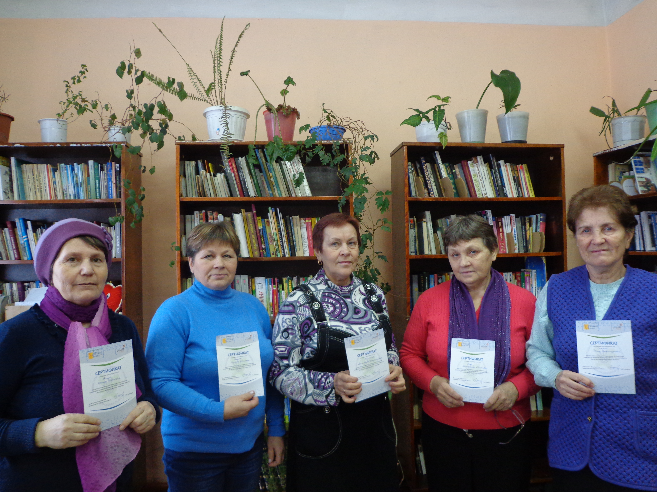 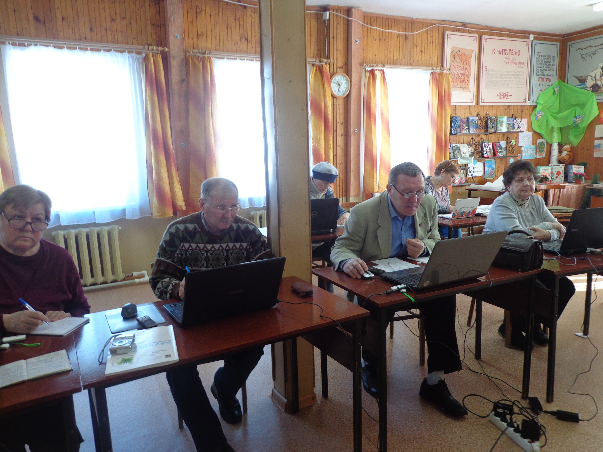 Учитывая потребности и интересы людей предпенсионного и пенсионного возрастов, приглашаем их на разнообразные по форме мероприятия, которые проходят в стенах нашей библиотеки: вечера, встречи, посиделки, конкурсные программы и т.д. Мероприятия находят живой отклик у читателей данной категории.Литературно-музыкальные часы «Говорила и пела стихами…», посвящённый творчеству Риммы Казаковой, «Пусть душа останется чиста», посвящённый творчеству Н. Рубцова, для проживающих в геронтологическом отделении, подготовили и провели сотрудники ЦБ им. А.А. Филёва.Вечера-встречи ветеранской организации пгт Подосиновец «Весны чудесные мгновенья!», «Пусть будет осень жизни золотой», «Новогодний серпантин» прошли в читальном зале ЦБ им. А.А. Филёва. Сотрудники библиотеки проводили для ветеранов развлекательную программу.В Демьяновской ГБ работает уголок «Свободное пространство», где каждый желающий школьник может сделать домашнее задание, посмотреть мультфильм. Уже не первый раз учащиеся КОГОБУ ШИ ОВЗ пгт Демьяново (дети с ограниченными возможностями здоровья), которые остаются на выходные в школе, приходят в читальный зал библиотеки вместе со своим педагогом. Ребята за это время успевают подклеить книги, посмотреть журналы и книги о природе, посмотреть мультфильмы и детские художественные фильмы.Для пожилых людей очень важно общение. На сельские посиделки «Разговоры по душам» пригласила людей старшего возраста ветеранов библиотекарь Октябрьской СБ. Час общения «Просто наступила осень» состоялась в Утмановской СБ. Для пенсионеров в Октябрьской СБ состоялся час полезного совета «Здоровое долголетие». О «Секретах долголетия» шёл разговор в Пушемской СБ. В этой же библиотеке для ветеранов был организован литературный вечер «Читаем вятское». Они с удовольствием делились впечатлениями от прочтения произведений В. А. Ситникова, В. Морозова, В. Терентьева, Л. Петуховой, Н. Пересторонина. «Свидание с талантом» для ветеранов состоялось в Яхреньгской СБ. Музыкально-поэтический вечер был посвящён творчеству советского поэта-песенника Льва Ошанина.В Яхреньгской СБ состоялась встреча ветеранов села с работниками социальной службы, которые рассказали, чем занимается ГОГАУСО «Межрайонный КЦСОН в Подосиновском районе», какие услуги оказывает, о реабилитационном центре.Ветераны п. Пинюг - активные читатели библиотеки. Для них сотрудники Пинюгской БСЧ им. А.И. Суворова проводят немало мероприятий. «Любви все возрасты покорны», литературно-игровая программа. «Древнерусская книга и её создатели», час православной книги. «Спасибо Вам, учителя!», праздничная программа для учителей-ветеранов. «От станции до станции», тематическая программа, посвящённая Дню железнодорожника. «Вода - источник жизни», информационный час. «Потерянные временем», информационный час об архитектурных сооружениях г. Кирова. Фольклорный праздник «Её величество – картошка!». Праздничные программы к 8 Марта «О, женщина!», ко Дню матери «Песнь материнского сердца». Ко Дню Защитника Отечества прошёл традиционный шахматно-шашечный турнир. Для ветеранов прошли обзоры журналов по рукоделию и огородничеству.Ко Дню пожилого человека в библиотеках прошли тематические вечера: «Возраст делу не помеха» – в Октябрьской СБ, «Нам года не беда» – в Утмановской СБ, «С днём нестареющих людей» – в Щёткинской СБ, «Голова седая, да душа молодая!», «Надежда нам дарует силу!» – в Яхреньгской СБ.В Подосиновской центральной библиотеке им. А.А. Филева чествовали ветеранов библиотечного дела. Одна из «виновниц» тематического вечера «Золотая пора» Н. В. Куковерова, отработавшая в Ровдинском клубе-библиотеке десять лет, так отозвалась о нем: «Я была на многих подобных мероприятиях, но на таком – впервые. Было душевно, красиво, по-семейному. Программа была очень насыщенной, не ожидала от библиотекарей таких разнообразных талантов, сценарий был подготовлен очень профессионально. Подкупала искренность выступающих, которые с любовью и уважением говорили о своих предшественниках-ветеранах библиотек района, иллюстрируя рассказы фотографиями».Демьяновская ГБ и волонтёрское объединение при библиотеке «Мы вместе» с мероприятиями посещают геронтологическое отделение Демьяновской больницы. Для проживающих там пожилых людей прошли мероприятия:«Как-то раз под Новый год», театрализованное представление. Фольклорные часы «Рождественские встречи», «Масленицу встречаем – зиму провожаем».Православные часы: «Крещение Господне» с показом одноимённого фильма митрополита Иллариона, «Пасха – это Светлое Христово воскресение».Ко Дню Победы волонтёры подготовили литературно-музыкальный вечер «Чтобы помнили», а ко Дню памяти и скорби «В сердце. Навеки».С проживающими в отделении бабушками и дедушками отметили День семьи, любви и верности, День пожилых людей. На базе Демьяновской ДБ проходят занятия группы творческой реабилитации инвалидов «Мы вместе» КЦСОН. Занятия проводятся 1 раз в месяц совместно со специалистами КЦСОН.«Новогодний хип-хоп» – конкурсно-игровая программа.Познавательный час «Об игрушках не простых, а волшебно-расписных», посвящённый дымковской игрушке. На мастер-классе ребята раскрашивали дымковскую игрушку.Конкурсно-игровая программа к 23 февраля с конкурсами, командными заданиями: «Страховка», «Передай мяч», «Запусти самолет», мастер-классом «Открытка к 23 февраля».Правовой час на тему избирательного права «Подросток как гражданин».Информационно-познавательный час «Буроголовая гаичка - птица 2017 года». Экологический калейдоскоп «Планета радости» – конкурсная программа на экологическую тему с решением ситуационных задач «Четвертый лишний», «Кто где живет», «Животные – герои сказок», «Назови детеныша, мастер-классом «Засели планету Земля».Просмотр фильма «Щенок» с обсуждением проблемы брошенных животных.X Формирование, организация, использование и сохранность фондовДетской литературы							505 книг – 80 217 = 27 коп.Всего экз. книг поступило за 2017 г.				994 книг – 189 827 = 09 коп.Книжный фонд составляет на 01.01.2018 г.			142 970 экз.На сумму								3 386 263 руб. 18 коп.Всего: 									8238 Книги списаны на сумму							63 681 руб. 40 коп.Из них детские книги: 1386 экз. на сумму 9 465 руб. 74 коп.Итого на сумму 262 082 = 54 руб.Обновляемость книжного фонда – 			1 629 : 142 970 * 100 = 1,13На 1 читателя – 						142 970 : 13 894 = 10,2 книгНа 1 жителя – 						142 970 : 14 458 = 9,8 книгОбращаемость книжного фонда -  				371991 : 142 970 = 2,7 % охвата обслуживания населения - 			13 894 : 14 458 * 100 = 96,1%В отделе комплектования и обработки ведется справочный аппарат:	- учетный каталог (УК)	- генеральный алфавитный каталог (ГАК)	- картотека новых поступлений	- инвентарные книги на все библиотеки МБС	- картотека отказов по МБС- картотека электронных изданий на всю МБС (117 экз. на сумму 17 457= 71 коп.Поступило книг в городские библиотеки – 511 экз. на сумму 109 230 руб. = 77 коп.Поступило книг в детские библиотеки – 394 экз. на сумму 66 545 руб.  = 72 коп.Поступило книг в сельские библиотеки – 89 экз. на сумму 14 050 руб. = 60 коп.Итого: 					994 экз. на сумму 189 827 руб. = 09 копИз них книги по краеведению		164 экз. на сумму 33 078 руб. = 39 коп.В 2017 году списанием книг занимались 9 библиотек МБСИтого: Списано 7 624 экз. кн. на сумму 63 781=40 коп.Выбывшие книги из фондов библиотек были оформлены актами № 95 на выбытие. В 2017 году было выделено денег на подписку:- II квартал 2017 г. – 16.102=77- III квартал 2017 г. – 16 446=39- IV квартал 2017 г. – 18 414=27- I квартал 2018 г. – 21 292=02 ()Итого: 72 255 = 45Были приняты в дар журналы «Просвет» от церкви п.  Подосиновец, от книжной базы Вятка-Роспечать г. Киров, получали журналы в дарВесь год получали информационный бюллетень Подосиновской районной думы на 3 городские библиотеки и Подосиновской поселковой Думы в центральную библиотеку.Выезды в библиотеки: всего 9 выездов с методической помощью: работа с фондом и отбор книг на списание. В 2017 году было оформлено 50 партии поступлений книг.Посещала все семинары библиотечных работников. В двух сельских библиотеках Пушемской и Ленинской сменились работники. Им дана инструкция по работе с фондами В 2017 году было принято в дар 538 экз. книг на сумму 64 986=00 коп. Дарили книги писатели Н. П. Мохина, В. А. Коростелева, В. Ф. Пономарев, местный краеведческий музей. Детской библиотеке п. Подосиновец было подарено 258 экз. новых красочных детских книг. Привозили книги и журналы из ОРФ г. Кирова, распределяли по сельским библиотекам района.Члены клуба «Дачник» подарили подписку на 6 месяцев на журналы «Моя прекрасная дача», «Вятский садовод» для центральной библиотеки.Постепенно меняем старые разделители на новые в Учетном каталоге, с добавлением новых рубрик и названий.Объем каталогов: влито карточек в каталоги – 2282 экз.; удалено карточек из каталогов – 1000 экз. Состоит на 1.01 2018 года – 261 175 карточки во всех каталогах Подосиновской МБС. Из них по ЦБ влито – 563; изъято – 200 карточек, в Учетный каталог влито 866 карточек за 2017 год.ЭЛЕКТРОННЫЕ РЕСУРСЫВ 2017 году была продолжена работа отдела комплектования в программе OPAC – CLOBAL. ЭК обеспечивает пользователей информацией о новых поступлениях книг в фонды библиотки.Все новые поступления книг в библиотеку занесены в электронный каталог.Оригинальных записей книг – 762 +234 периодика. Итого - 996 экз. (план 984) (+12)I - 422 экз. кн. + 90  экз. = 512II – 139 экз. кн. + 37 экз. = 176III – 97 экз. кн. + 107 экз. = 204IV – 104 экз. кн. + нет экз. = 104Заимствованных записей -  1174   Всего – 1936 записей названий книгИз них: 	Новые книги – 866 названий книгРетроввод - 1070 названий книг Всего -	1936 записей названий книгВсего записей в эл. каталоге – 12 507 экз. книг  			полных – 12 298 экз. книгопознавательных – 209 экз. партийВсего записей в СККО и СКАПКО на 1.01.2018 г.- 12298 + 477 = 12775 (книги и периодика)Обращение пользователей к Электронному каталогу - 78 ОРИГИНАЛЬНЫЕ ЗАПИСИ 2017 г. (план 984 экз.)Читателей – 13 894Посещений - 216 443Книговыдача – 371 991Справки - 7 644, из них по ЦБ - 845 Население – 14 458 Отказы на книги 2017 годАбгарян Н. С неба упали три яблокаБронзова Т. Венера в русских мехахГранин Д. Вечера с Петром ВеликимГрегори, Дэвид. ШантарамДезомбре Д. Тени старой квартиры. Ошибка творцаДубов Ю. Большая райкаЕленин М. Марс. Семь смертных греховКрейн Ш. Запечатленные. Кн.  2Лаврентьева И. Талисман любви. Кн. 2Лукьяненко С. ЧерновикМейсон, Ричард. ТонущиеМиропольский Д. Тайна трех государей, 1814.Пирогов Н. И. Дневник старого врачаПоляков Ю. Перелетные птицыСпаркс Н. Спеши любитьСолженицын А. Пятое колесоСтарицкий М. П. За двумя зайцами. (пьеса)Флоренский П. Дневник воспоминанийЭндрюс, Вирджиния. Цветы на чердаке. Сквозь тернии. Лепестки на ветру.XII Организационно-методическая деятельность МБСОрганизация непрерывного профессионального образования.Главным в работе сектора консультационно-методической работы является организация системы непрерывного образования и повышения квалификации библиотечных работников, так как современный библиотекарь должен оперативно реагировать на изменения в нашей жизни, совершенствовать свои знания и навыки. В 2017 году методическая деятельность осуществлялась по следующим направлениям:• Анализ и прогнозирование деятельности библиотек;• Оказание методической помощи библиотекам-филиалам для обеспечения успешного выполнения контрольных показателей работы, привлечения читателей и совершенствования их обслуживания;• Изучение, внедрение передового библиотечного опыта в практику работы;• Организация повышения квалификации библиотечных кадров.Действенной формой повышения квалификации по-прежнему остаются семинары. Посещаемость семинаров высокая. Это показатель заинтересованности библиотекарей в получении новой профессиональной информации, это и полезный обмен опытом, это более краткий путь освоения теории и практики библиотечного менеджмента и маркетинга.Мы стараемся, чтобы любой семинар был с изюминкой, чтобы библиотекарь, возвратившись домой, осознавал, что учёба прошла для него с пользой.В 2017 году тематика семинаров (с учётом пожеланий библиотекарей) была следующая:22 февраля состоялся аналитический семинар «Итоги работы за 2016 год и пути дальнейшего развития библиотек района». Основная задача семинара – дать оценку состояния библиотечного обслуживания в районе.С анализом основных цифровых показателей выступила директор библиотечной системы О.Н. Савинцева. Методист Е.В. Крюкова проанализировала планы и отчёты библиотек. Ещё раз внимание библиотекарей было обращено на недостатки при составлении отчётов, методы их устранения. Заместитель директора по работе с детьми Л.А. Замятина дала информацию об областных конкурсах, районных акциях, которые будут проводиться в 2017 году, а также представила «Красную книгу Подосиновского района в рассказах, стихах, рисунках детей», которая выпущена в рамках областной акции «Красная книга Кировской области в рассказах стихах и рисунках детей». Книга получилась красочная, ребята написали стихи, рассказы, представили замечательные рисунки, но главное, они не равнодушны к проблемам экологии, понимают и любят природу.На семинаре библиотекари вновь прошли инструктаж по противопожарной безопасности, на котором закрепили знания о том, как нужно себя вести во время пожара и как предотвратить его возникновение.29 марта состоялся районный семинар работников культуры, посвящённый итогам работы 2016 года. Семинар проходил в малом зале районного Дома культуры. Заведующая отделом культуры Администрации района Труфакина И.Н. отметила, что несмотря на не простую экономическую ситуацию, учреждения культуры района достигли определённых положительных результатов. В течение года все учреждения работали над выполнением целевых показателей «дорожной карты», участвовали в грантовых конкурсах, ППМИ, профессиональных конкурсах и проектах, проводили много интересных мероприятий, в том числе в рамках Года кино.С отчётом о деятельности выступили руководители районных учреждений культуры.С анализом работы библиотек выступила директор МБС Савинцева О.Н. С помощью презентации «Деятельность МКУК Подосиновская МБС в 2016 году» Ольга Николаевна рассказала об удачных мероприятиях и проектах прошедшего года, а также обозначила основные направления работы библиотек в 2017 году.Приятным моментом стало награждение Благодарственным письмом отдела культуры работников культуры. В их числе – Мариева Галина Александровна, библиотекарь по работе с молодёжью ЦБ им. А.А. Филёва, Гайдук Александра Александровна, библиотекарь Демьяновской городской библиотеки, Нагибина Любовь Ивановна, библиотекарь Георгиевской сельской библиотеки.3 мая прошёл семинар библиотечных работников района «День профессиональных знаний в библиотеке».Открыла профессиональную встречу специалистов директор библиотечной системы О.Н. Савинцева. Кроме рассмотрения текущих вопросов деятельности библиотек, особое внимание было уделено обсуждению новых показателей «дорожной карты». Информационное сообщение о весеннем семинаре-совещании директоров в г. Кирове и Кирово-Чепецке было содержательно-лаконичным.Заместитель директора по работе с детьми Л.А. Замятина ознакомила с материалами областного совещания «Итоги работы муниципальных детских библиотек Кировской области в 2016 году». Осветила опыт работы по основным направлениям деятельности библиотек с детьми и подростками. Подчеркнула, что, несмотря на проблемы, библиотечная жизнь области, в том числе библиотек района, оказалась богатой на культурные события, акции, интересные мероприятия.Приятным моментом стало награждение библиотекарей за творческое участие в экологических акции «Бросим природе спасательный круг» и районном конкурсе «Экодетство».Заместитель директора по библиотечной работе Н.А. Боровская акцентировала внимание на важность реализации краеведческих проектов, участие библиотек в предстоящих мероприятиях межрегионального фестиваля «Славяне Поюжья», призвала активнее позиционировать себя в обществе, поднимая в т.ч. вопросы сохранения окружающей среды.Тёплые слова благодарности были сказаны в адрес Валентины Николаевны Жолобовой, которая уходит на заслуженный отдых. 42 года проработала она в Пушемской сельской библиотеке. Уже с мая хозяйка в библиотеке – Краева Надежда Владимировна. Хочется верить, что она продолжит традиции и внесёт новое в работу библиотеки.Методист МБС Е.В. Крюкова рассказала о своём участии в курсах повышения квалификации «Экологическое просвещение населения: миссия выполнима», которые прошли в Кировской областной научной библиотеке им. А. И. Герцена. Экологическое просвещение читателей – одно из приоритетных направлений в деятельности библиотек нашего района, в Год экологии оно приобретает особое значение. Для дальнейшей работы по данному направлению всем участникам семинара был роздан в электронном виде объемный методический материал.Семинар прошел насыщенно и плодотворно, библиотечные специалисты получили новый багаж знаний, свежие идеи, которые необходимо применять в работе.31 мая прошли испытания Всероссийского физкультурно-спортивного комплекса «Готов к труду и обороне», в которых приняли участие работники культуры Подосиновского района. Они состоялись на базе спортивного комплекса п. Подосиновец.Участников спортивного фестиваля приветствовал и пожелал всем отличных результатов Л. П. Русинов, заместитель главы администрации района.Для того чтобы сдать нормы ГТО в своей возрастной ступени, участники проходили обязательные испытания и испытания по выбору. Среди обязательных для женщин были подтягивание из виса лёжа на низкой перекладине, наклоны вперёд из положения стоя на гимнастической скамье, отжимание, стрельба из пневматической винтовки, поднимание туловища из положения лёжа на спине.Нормативы сдавали весело, многие — успешно! Проигравших в этот день не было. Все получили заряд энергии и бодрости. Также участники фестиваля ГТО могли оценить свою физическую подготовку.После сдачи норм ГТО библиотекари собрались в читальном зале центральной библиотеки им. А.А. Филёва, чтобы обсудить текущие вопросы библиотечной деятельности: план по работе с детьми в летний период, участие в конкурсах, выполнение плана мероприятий в год экологии, вопросы, связанные с увеличением заработной платы.6 октября в читальном зале Подосиновской центральной библиотеке им. А.А. Филева чествовали ветеранов. Одна из «виновниц» тематического вечера «Золотая пора» Нина Владимировна Куковерова, отработавшая в Ровдинском клубе-библиотеке десять лет, так отозвалась о нем: «Я была на многих подобных мероприятиях, но на таком – впервые. Было душевно, красиво, по-семейному. Программа была очень насыщенной, не ожидала от библиотекарей таких разнообразных талантов, сценарий был подготовлен очень профессионально. Подкупала искренность выступающих, которые с любовью и уважением говорили о своих предшественниках-ветеранах библиотек района, иллюстрируя рассказы фотографиями».7 ноября, в рамках Года экологии и Года особо охраняемых природных территорий в России, библиотекари Крюкова Е.В.(центральная), Гайдук А.А. (Демьяновская городская), и Конева Е.Н. (районная детская) приняли участие во втором межрайонном библиотечном фестивале «БИБЛИОФЕСТ — 2017», который проводили коллеги из Мурашинской центральной районной библиотеки. Методист Подосиновской МБС Е.В. Крюкова рассказала о практике создания и работы экологической страницы на сайте podosinovetsmbs.ru.Библиотечная профессия, пожалуй, одна из немногих, требующих от специалиста постоянного повышения квалификации и непрерывного самообразования. Сотрудники библиотек нашего района подтверждают это на деле.В ходе рабочего семинара «Повышаем профессиональный уровень», который состоялся 22 ноября, библиотекарь Щёткинской сельской библиотеки Бушманова В. Н. рассказала о курсах повышения квалификации «Обеспечение безопасности жизнедеятельности населения Кировской области», которые состоялись в Кировской областной библиотеке им. Герцена.Большое впечатление осталось от посещения Кировской библиотеки № 3 «Маяк» – центра национальных культур. Это единственная в Кировской области библиотека, задачи которой – приобщение горожан к национальной самобытности народов, их истории, культуре, традициям и фольклору. Свой рассказ о деятельности библиотеки Вероника Николаевна иллюстрировала презентациями.Подробнее В. Н. Бушманова остановилась на слайд-презентации профессора Е. О. Галицких «Экология русского слова: чтение, говорение, навигация в мире слов». Елена Олеговна говорит об экологии языка и души, о совместном, семейном детско-взрослом чтении как опыте воспитания читающего, думающего ребёнка.Заведующая Демьяновской детской библиотекой М. В. Ширяева познакомила коллег с содержанием курсов «Современные формы методической работы в библиотеке для детей и молодёжи», которые состоялись в Кировской областной библиотеке для детей и юношества им. Грина.Об участии библиотекарей МБС в межрайонном семинаре «БИБЛИОФЕСТ — 2017», который проходил в Мурашинской центральной библиотеке, рассказала методист Е. В. Крюкова.Об успешном участии в областном конкурсе на получение денежного поощрения лучшими муниципальными учреждениями культуры, находящимися на территориях сельских поселений Кировской области, и их работниками присутствующим рассказала библиотекарь Яхреньгской сельской библиотеки Сосновская М.А.Мария Алексеевна продемонстрировала толстую папку с материалами конкурса: анализ деятельности библиотеки, действующие и реализованные программы, издания, многочисленные фотографии, отзывы о сотрудничестве, поощрения и др.За счет средств федерального бюджета на библиотеку получено денежное поощрение в размере 100 тыс. На эти средства Мария Алексеевна приобрела в библиотеку телевизор, ноутбук, фотоаппарат, МФУ (цветной принтер, сканер, ксерокс), стулья, расходные материалы к оргтехнике.Техника подключена и с её использованием уже проводятся мероприятия.Все выступающие подчеркнули, что каждому библиотекарю, чтобы поддерживать уровень своих навыков и совершенствоваться в современных тенденциях ведения деятельности, нужно проходить курсы повышения квалификации, участвовать в областных и районных программах.Зам. директора по библиотечной работе Н. А. Боровская и методист Е. В. Крюкова ещё раз обратили внимание на устранение недостатков в планировании деятельности библиотек.Вовлечение молодежи в добровольческую деятельность неслучайно является одним из приоритетных направлений сферы образования и государственной молодёжной политики. 2018 год объявлен Президентом Годом гражданской активности и волонтерства. О перспективе развития добровольчества в нашем районе, предстоящих добровольческих акциях рассказала Мохина М. В., специалист по работе с молодежью отдела культуры Администрации Подосиновского района. Для добровольчества нет возрастных границ. В ряды волонтёров могут влиться не только подростки, но и старшее поколение. Марина Валерьевна подчеркнула, что быть добровольцем сегодня становится модно, почетно и интересно.На семинаре рассматривались рабочие вопросы: подготовка к годовому отчёту, пожарная безопасность в новогодние каникулы и др.Состоялось награждение победителей районного фотоконкурса «Библиотекарь в образе литературного героя».В методическом секторе продолжает создаваться методическая и информационная база: тематические папки («Опыт работы библиотек области», «Профессиональные конкурсы», «Познавательные программы, тематические беседы», «Опыт работы библиотек России», «Скажем коррупции «НЕТ!», «Здоровый образ жизни», «Экология», и др.). Фонд профессиональных, в том числе и периодических изданий, фото, видео материалы.В 2017 году из-за финансовых трудностей профессиональные журналы не поступали. За деятельностью библиотек области мы следим, посещая сайт КОУНБ им. А. Герцена. За опытом работы, интересными идеями из практики библиотек России, обращаемся к различных сайтам, Интернет-ресурсам.Кроме того, у нас собран большой сценарный материал, который отражён в картотеке методических материалов, и он активно используется.В помощь библиотекарям постоянно действует уголок методических, библиографических материалов и информационной продукции «Методический уголок».В течение года в библиотеки-филиалы с целью методической помощи было сделано 34 выезда. Осуществлялись они специалистами ЦБ, директором. При посещении библиотек стремились оказывать не только консультативную, но и практическую помощь по интересующим вопросам, выявлялся положительный опыт деятельности библиотек.Для библиотекарей в течение года проводились индивидуальные консультации. В связи с этим обучающие функции в методической работе доминируют. Индивидуальные консультации проводились с начинающими библиотекарями из Ленинской и Пушемской СБ.Много консультаций проводится по компьютерной грамотности.Ежеквартально проводился мониторинг и анализ основных контрольных показателей количества и качества проведённых мероприятий.Профессиональные конкурсы.В 2017 году в библиотечной системе были объявлены два конкурса. В преддверии профессионального праздника в библиотеках района состоялся фотоконкурс «Библиотекарь в образе литературного героя». Библиотекари проявили фантазию, юмор и артистизм, и получились замечательные фотографии! Дипломами за победу были награждены коллектив Пинюгской библиотеки семейного чтения им. А.И. Суворова («Три девицы под окном»), Требунских Т.В. (Остап Бендер), библиотекарь этой же библиотеки, библиотекарь Утмановской СБ Щипицына Елена Витальевна (мама-коза). Приз зрительских симпатий достался коллективу ЦБ им. А. А. Филёва (Марфутка и её мать из сказки «Морозко»).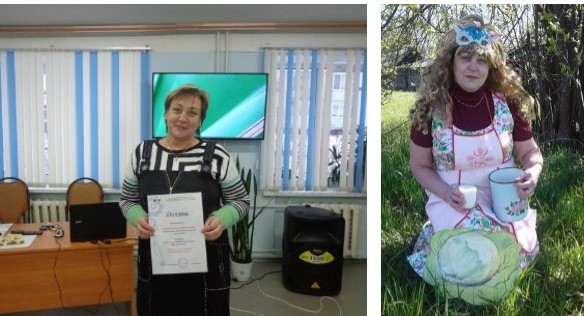 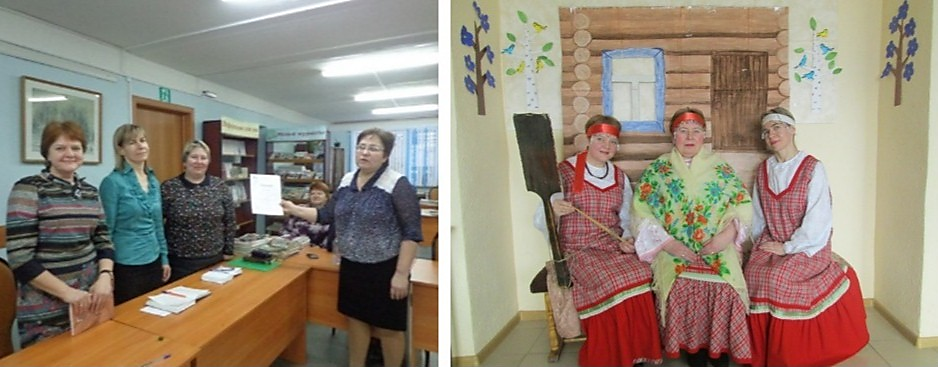 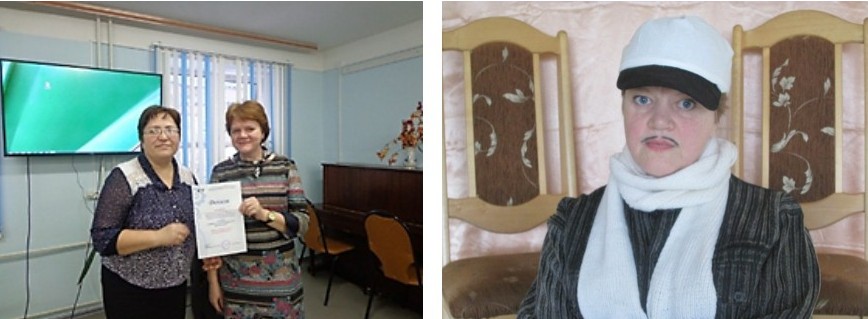 Конкурс «Экологическое краеведение: изучи и защити природу родного края». Конкурс проводится в рамках объявленного в России Года экологии и особо охраняемых природных территорий, а также в целях выявления и распространения опыта работы библиотек, повышения уровня экологического образования и просвещения всех слоев населения.В рамках конкурса библиотеки представили сценарий экологического мероприятия с использованием местного эколого-краеведческого материала, буклеты экологической тематики. В течение года библиотекари собирали материалы по памятникам природы и достопримечательным объектам природы района. Представленная информация о 12 природных объектах размещена на сайте МБС в разделе «Экологическая страничка», «Памятники природы и достопримечательные объекты Подосиновского района». Сбор материала по памятникам природы будет продолжен в 2018 году.По итогам конкурса за активное участие были награждены: Пинюгская БСЧ им. А.И. Суворова, Подосиновская и Демьяновская ДБ, Георгиевская и Октябрьская СБ.Наши библиотекари повышают свой профессиональный уровень на областных курсах повышения квалификации.Курсы «Экологическое просвещение населения: миссия выполнима» прошла методист МБС Крюкова Е.В. В рамках курсов она рассказала о практике создания и работы экологической страницы на сайте библиотеки.Курсы повышения квалификации «Обеспечение безопасности жизнедеятельности населения Кировской области» прошла библиотекарь Щёткинской сельской библиотеки В. Н. Бушманова.Заведующая Демьяновской детской библиотекой М. В. Ширяева прошла курсы «Современные формы методической работы в библиотеке для детей и молодёжи», которые состоялись в Кировской областной библиотеке для детей и юношества им. А. С. Грина.Библиотекарь абонемента Подосиновской центральной библиотеки им. А.А. Филёва Н. А. Котельникова с 16 по 19 октября прошла обучение по предоставлению услуг инвалидам и лицам с ограниченными возможностями здоровья.М. И. Котельникова (Октябрьская СБ) успешно окончила обучение в Кировском колледже культуры по специальности «библиотекарь».Издательская деятельность. Изучение, обобщение и распространение новшеств и передового библиотечного опыта.В целях обобщения передового опыта, внедрения инноваций методический сектор выпускает ежеквартально дайджесты «Есть идея! Опыт библиотек России», которые содержат сценарии массовых мероприятий, примеры организации и оформления книжных выставок, знакомят с наиболее актуальными статьями из библиотечной периодики. На сайте библиотечной системы ведётся рубрика «Методическая копилка», где размещается материалы, которые помогут библиотекарю в работе: консультации, методические рекомендации, сценарии мероприятий, интересная информация о книге и библиотеке.В районной газете «Знамя» в течение года было опубликовано 67 статей, пресс-релизы о деятельности библиотек Подосиновской МБС.Взаимопосещение библиотек.Уже несколько лет работники массовых библиотек района в один из ближайших к профессиональному празднику дней стремятся посетить одно из памятных мест района или соседней Вологодской области с целью ознакомления и изучения. В этом году было решено посетить библиотеки Юрьянского района и совершить путешествие в село Великорецкое. Прикоснувшись к святыне вятской земли, посетили местную сельскую Великорецкую библиотеку. Она находится в новом типовом кирпичном здании в центре села вместе с домом культуры и местной администрацией. Приятно удивила новая специальная мебель, компьютерная техника для библиотекарей и читателей, новые книги. Библиотекарь Т.В. Оборотова провела экскурсию по своему учреждению, а также по родному селу. Далее наш путь лежал в Юрьянскую центральную библиотеку им. С. И. Сычугова. Наши коллеги за активную профессиональную деятельность в прошедшем году удостоены, как и наша система, памятной медали «80 лет Кировской области». Библиотека расположена в двухэтажном здании на центральной улице поселка, помещения небольшие, но очень уютные. Современное оформление кабинетов, наличие новой техники, мебели. А самое главное – очень много новых книг. Мы порадовались за коллег, пригласили их в гости в наш богатый традициями и знатными земляками район.17 ноября сотрудники библиотек района в рамках межрайонного семинара «БИБЛИОФЕСТ — 2017», побывали в Мурашинской центральной районной библиотеке. Профессиональная встреча оставила массу положительных впечатлений от общения с коллегами. Юбилеи библиотек.В ноябре текущего года Демьяновской детской библиотеке исполнилось 50 лет. Этому событию был посвящен праздник «Юбилей среди друзей», который прошёл на сцене актового зала Демьяновской средней школы. Поздравить любимую библиотеку собрались читатели, друзья, руководители учреждений посёлка, читательские семьи, коллеги. Почетную грамоту Администрации района вручила коллективу, руководимому Мариной Владимировной Ширяевой, заведующая отделом культуры И. Н. Труфакина.Видеоролик «Нашей истории строки» рассказал об истории создания библиотеки в далёком 1967 году, о работниках, посвятивших свою жизнь служению книге, самых интересных событиях за полувековую историю библиотеки.Состоялся большой праздничный концерт. Самые активные читатели, читающие семьи, читатели-дарители и меценаты были награждены благодарственными письмами и подарками.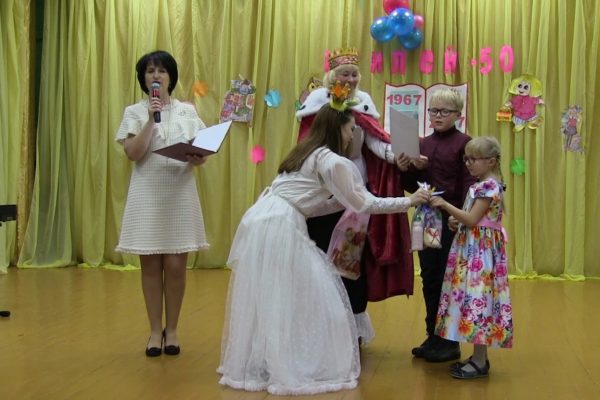 Награждения.Почётная грамота Правительства Кировской областиСавинцева Ольга Николаевна, директор Подосиновской библиотечной системыПочётная грамота Администрации районаКоллектив Демьяновской детской библиотеки в связи с 50-летием основания библиотеки.Дерябина Оксана Николаевна, заведующая Демьяновской городской библиотекойБоброва Елена Александровна, библиотекарь Демьяновской детской библиотекиСавина Александра Корнеевна, библиотекарь Пинюгской библиотеки семейного чтения им. А.И. СувороваБлагодарственное письмо Администрации районаНагибина Любовь Ивановна, библиотекарь Георгиевской сельской библиотекиГайдук Александра Александровна, библиотекарь Демьяновской городской библиотекиБлагодарственное письмо отдела культуры Администрации Подосиновского районаМариева Галина Александровна, библиотекарь по работе с молодёжью ЦБ им. А.А. ФилёваДиплом Администрации Подосиновского городского поселенияО присвоении звания МКУК «Подосиновская МБС» «Лучшая организация» «За благоустройство территории и общественную работу среди садоводов и цветоводов п. Подосиновец»Яхреньгская сельская библиотека МКУК «Подосиновская МБС» и библиотекарь Сосновская Мария Алексеевна вошли в число победителей конкурса на получение денежного поощрения лучшими муниципальными учреждениями культуры, находящимися на территориях сельских поселений Кировской области, и их работниками. Мария Алексеевна Сосновская по количеству набранных баллов стала второй в этом областном конкурсе.6 сотрудников библиотек района сдали нормы ГТО на значок.Организационно-методическая деятельность в цифрах:XIII Управление системой. Работа с кадрами.В 2017 г. «Подосиновская межмуниципальная библиотечная система» оставалась муниципальным казенным учреждением культуры. В 2017 году не произошло сокращения филиалов и ставок в штатном расписании.В целом штат библиотечной системы по-прежнему составляет 31,75 единиц, из которых основной персонал – 27,75 штатных единиц. На конец 2017 года в системе работало 38 человек, из них основной персонал – 34 человека.В системе по-прежнему 1 центральная библиотека, 1 городская, 1 семейного чтения, 2 детские, 9 сельских филиалов. Из 9 сельских библиотек в 2-х библиотеках работали на ставку, в 1-й – на 0,75 ставки, в 5-и филиалах – на 0,5 ставки, в 1-й – на 0,25 ставки. Внесены изменения в Положение об оплате труда МКУК «Подосиновская МБС» с 01.10.2017 г. в связи с изменением окладов работников.Дважды в течение года повышалась зарплата работникам учреждения.В течение года сменились работники в двух сельских библиотеках. В конце года в связи с переездом уволилась заведующая Демьяновской городской библиотекой (место вакантное).Обучение и повышение квалификации в 2017 г.:В 2017 году один работник (Октябрьская сельская библиотека) окончил обучение в Кировском колледже культуры по специальности «библиотекарь».В течение года прошли обучение на курсах повышения квалификации:- обучение на курсах повышения квалификации сотрудников областных и муниципальных библиотек по теме: «Экологическое просвещение населения: миссия выполнима» (г. Киров), 1 человек; - обучающий семинар областной библиотеки им. А. Герцена по вопросам оцифровки краеведческого фонда муниципальных библиотек Кировской области, 2 человека; - повышение квалификации по ДПО «Управление государственными и муниципальными заказами», 120 часов, директор;- обучение (инструктирования) специалистов сферы культуры по предоставлению услуг инвалидам и лицам с ограниченными возможностями здоровья (г. Киров), 1 человек;- курсы повышения квалификации «Обеспечение безопасности и жизнедеятельности населения» (г. Киров), 1 человек;- курсы повышения квалификации по теме: «Современные формы методической работы в библиотеке, обслуживающей детей и молодежь: проблемы и решения» дополнительной профессиональной программе повышения квалификации «Современные технологии и организация библиотечной деятельности» (г. Киров), 1 человек.- обучение членов комиссии по пожарной безопасности -2 человека- областное совещание директоров «Итоги работы библиотек области за 2016 г.», Савинцева О.Н., директор.- областное совещание заместителей директоров по работе с детьми: итоги работы детских библиотек области за 2016 год. Замятина Л.А., зам. директора по работе с детьми.Основным событием 2017 года в Подосиновском районе стало проведение межрегионального фестиваля «Славяне Поюжья». В рамках фестиваля был проведен межрегиональный литературный фестиваль «Поюжье – созвездие блистательных имен» с участием литературных объединений п. Подосиновца и трех районов Вологодской области.	К фестивалю были выпущены:- литературный сборник «Звезда Поюжья», 15 выпуск, со вступительной статьей Н.В. Пересторонина (ИД «Герценка»), - брошюра «Стихи, рожденные Поюжьем», - брошюра «Сосна эта смотрится в воды реки» (о Причальной сосне в Подосиновце), - брошюра «Подосиновский район сегодня: цифры и факты»;Из печатной продукции необходимо отметить также следующие издания:- сборник статей «Купава моя, Купавушка» об А. Филеве (ИД «Герценка»);- сборник стихов и фотографий «Наш Маршал»;- сборник воспоминаний «Кино в Подосиновском районе: взгляд через года»;- сборник исследовательских работ «V Подосиновские духовно-нравственные чтения».  В связи с изменением конкурсных условий смогли принять участие в областном конкурсе государственной поддержки сельских учреждений культуры: Яхреньгская сельская библиотека заняла 2 место, получив 105,3 тыс. руб. на оборудование и 52,6 тыс. руб. на премию работнику.  На эти средства в библиотеку были приобретены ЖК-телевизор, ноутбук, цветной МФУ, фотоаппарат, стулья, краска для текущего ремонта, расходные и запасные материалы для оргтехники. Повысилась привлекательность библиотеки, качество проводимых мероприятий, показатели.Из крупных мероприятий 2017 г. можно отметить:Участие во всероссийских акциях:- участие во Всероссийской акции «Библионочь», 12 библиотек, 266 человек;- участие во Всероссийской акции «Ночь искусств», 6 библиотек;- участие в международной акции «V День поэзии С. Я. Маршака в детских библиотеках», 6 библиотек;- участие во Всероссийской акции «Заповедный урок», 2 библиотеки;- участие в первой общероссийской акции книгодарения «Дарите книги с любовью», сертификаты участника, 8 библиотек; - участие во Всероссийской экологической акции «Зелёная Россия», субботники провели    6 библиотек;- участие во Всероссийской акции «Цветок Пушкину», 4 библиотеки;- участие в Всероссийской библиотечной акции единого дня действий «День экологический знаний», 9 библиотек;- участие во Всероссийской акции «Красная гвоздика», Демьяновская городская библиотека, сертификат участника;- участие во Всероссийской акции «Классики в российской провинции», 2 библиотеки;- участие во Всероссийской акции «Георгиевская ленточка», 3 библиотеки.Межрегиональные:- участие в Открытом межрегиональном поэтическом марафоне «С ладони на ладонь», посвященном творчеству О. Фокиной, организатор - Вологодская областная библиотека. Отправлено 3 видеоролика. Видеоролик Демьяновской ГБ получил Диплом победителя.- участие в межрегиональном конкурсе буктрейлеров «ЭкоКнига», посвящённого Году экологии в России, организатором которого стал Вятский колледж культуры. За буктрейлер книге Г. Владимова «Верный Руслан» центральной библиотеки Диплом III степени.- участие в Межрегиональном фотоконкурсе «Будни библиотекаря», Вологодская ОУНБ им. И. Бабушкина, Дипломом участника.- выступление (2 работы) на VIII межрегиональных краеведческих православных чтениях «Устьнедумские встречи», г. Луза; - участие в 22 межрегиональных краеведческих чтениях МКУК «Подосиновский краеведческий музей» с исследовательской работой «Рукописные материалы фонда Подосиновской центральной библиотеки как информационный ресурс культурного наследия района» (Н.А. Боровская); - участие в межрегиональном конкурсе юмористических программ «Поюжье. Кубок юмора» в рамках межрегионального фестиваля «Славяне Поюжья», Демьяновская городская библиотека, диплом участника.Областные:- продолжили работу по реализации областного проекта «Волонтеры информационного общества». За 2017 год обучили компьютерной грамотности 22 человека в 5 группах. Всего за годы работы по проекту обучено 158 человек в Подосиновском районе;- участие в областном проекте по изданию книги «Почетные граждане муниципальных районов Кировской области» - собраны и переработаны 22 биографии почетных граждан Подосиновского района;- участие в областной книжной выставке «Дарители духовных богатств», отправлены 2 книги и информация о них в библиотеку им. А. Герцена;  - участие в областной акции «Запиши воспоминания детей войны», собрано 6 материалов, приняли участие 4 библиотеки, 2 диплома;- участие в областном конкурсе печатных работ библиотекарей: отправлена работа Мариевой Г.А. «Традиции и инновации в работе с молодежью в библиотеках Подосиновского района» (работа напечатана в журнале «Веси»);- участие в областном проекте «Красная книга Кировской области», 21 работа детей, 5 библиотек;- участие в региональной антинаркотической акции «Будущее Кировской области – без наркотиков», 10 библиотек;- участие в региональном марафоне добрых территорий «Добрая Вятка», 9 библиотек получили дипломы, 23 мероприятия;- участие в областном конкурсе «Буроголовая гаичка – птица 2017 года», 3 библиотеки;- участие в презентации сборника стихов Надежды Мохиной «Эхо молчания» в областной библиотеке им. А. И. Герцена (делегация Подосиновского района);- диплом победителя в областном творческом конкурсе эссе «Библиотека им. Герцена в моей жизни» в возрастной номинации после 45 лет (Боровская Н.А.). - участие в областной викторине «Чудеса и загадки природы», объявленной Кировской областной библиотеки им. А. С. Грина – 2 призовых места. - участие в областном конкурсе рисунков для детей «Дневные и ночные хищники заповедника «Нургуш» – 6 призовых местМежрайонные:- выступление на втором межрайонном библиотечном фестивале «БИБЛИОФЕСТ - 2017» по теме «Библиотека в Год экологии: актуальность, новизна, оригинальность» (г. Мураши);- Проведение VI Подосиновских духовно-нравственных чтений, 13 работ.Районные:- «Филевские дни литературы в Подосиновском районе» (Юрлова О. и Чупракова О., Киров, 4 встречи: Подосиновец и Демьяново), 3 библиотеки;- литературные встречи с писателем В. А. Коростелевой (Демьяново и Подосиновец);- районный профессиональный конкурс «Библиотекарь в образе», 13 библиотек;- районный конкурс профессионального мастерства «Экологическое краеведение: изучи и защити природу родного края»;- литературная встреча с кировским литератором Н. В. Пересторониным и подосиновской поэтессой Н. П. Мохиной (Демьяновская городская библиотека);- участие в районном фестивале экологических программ Подосиновского РДК «Травинке каждой другом будь», 1 библиотека.В течение года в системе регулярно проводились семинары и производственные совещания, выезды в библиотеки-филиалы района, всего 34. Во время выездов знакомились с состоянием библиотеки в целом, с фондом библиотек, с ведением основных рабочих документов библиотеки, оказывали помощь по расстановке, списанию фондов.Принимали активное участие в районных совещаниях работников культуры. Лучшие работники системы за свой труд были удостоены наград. См. стр. 100.В течение года продолжали ведение сайта Подосиновской МБС. За год опубликовано 589 статей. Посещения сайта – 20577. Три библиотеки системы имеют страницы в соцсетях.XIV. Материально – техническая базаОсновным мероприятием по укреплению материально-технической базы библиотек было завершение выполнения ремонтных работ по Демьяновской детской библиотеке в рамках областного проекта по поддержке местных инициатив. Контракт с подрядчиком был расторгнут в одностороннем порядке по нашей инициативе. На неосвоенные денежные средства был заключен договор с единственным поставщиком. В летний период оставшиеся наружные работы были выполнены и оплачены (освоены остатки областных средств – 53,183 тыс. руб. и экономия софинансирования районного уровня 69,177 тыс. руб.). В связи с увеличением объема наружных работ (количество кв. м. штукатурки) не удалось выполнить работы по замене ограждения вокруг библиотеки. Несмотря на все трудности исполнения данного проекта, возникшие по вине подрядчика, основная цель была достигнута: в настоящее время в здании Демьяновской детской библиотеки тепло, уютно, снаружи здание также приведено в порядок. Подготовлена и отправлена заявка для участия в ППМИ в 2018 году по ремонту левого крыла Пинюгской библиотеки. В случае победы в конкурсе в левом крыле библиотеки будут расположены фонды библиотеки и открыта музейная комната (музея в Пинюге нет). Для этого были выполнены проектные работы по монтажу АУПС и запасного выхода. Составлены и проверены сметы на выполнение ремонтных работ.Был выполнен ремонт крыши кочегарки в ЦБ, 10,7 тыс. руб., районный бюджет.Выполнен монтаж освещения на втором этаже пристроя к центральной библиотеке, 70 тыс. руб., районный бюджет. Для полноценного функционирования второго этажа пристроя, переданного в оперативное управление центральной библиотеке, осталось выполнить установку АУПС и приобрести оборудование и мебель. В отремонтированных помещениях планируется разместить дополнительный зал для проведения массовых мероприятий, предоставление помещений для собраний различных общественных организаций, волонтеров, выставочной деятельности библиотеки.Оформлено оперативное управление второго этажа пристроя к центральной библиотеке.Оформлена в оперативную собственность земля Демьяновской детской библиотеки.Учреждение зарегистрировано в госуслугах.Получен комплект книг (43 экз.) депутата Азимова на сумму 22727,25 руб. Это явилось очень хорошим подспорьем в комплектовании библиотек.Прошла проверка госпожнадзора в Пинюгской библиотеке семейного чтения. Замечание – отсутствие АПС. В случае победы в областном конкурсе ППМИ система будет смонтирована.Освоен межбюджетный трансферт на подключение к Интернету: 17,2 тыс. руб. Приобретен модем Мегафона для Пушемской сельской библиотеки. К интернету подключено 14 библиотек района.Межбюджетный трансферт на приобретение литературы составил 8,5 тыс. рублей. Это очень мало.Бюджет 2017 года был очень недостаточным: очень мало было выделено средств на приобретение книг, на подписку, на прочие нужды. На подписку потрачено за год 72 255,45 руб., это больше, чем в 2016 году, но недостаточно. Особенно мала подписка в сельских библиотеках.На приобретение литературы из бюджета района было выделено 75 138,45 рублей, это тоже больше прошлогоднего, но с учетом стоимости книг составило всего 308 экземпляров. Из них на детскую литературу было израсходовано 22 816, 5 руб., приобретено 115 экз. книг.В дар приобретено 538 экз. на сумму 64 985 руб. Из областных библиотек им. А. Герцена и А. Грина получено 117 экз. на сумму 41 152, 64 руб.Всего книг за год в библиотеки района поступило 994 экз. на сумму 189 826,55 руб. В связи с недостаточными лимитами не велось обслуживание АУПС в 5 библиотеках района. Внебюджетных средств выручено – 53,981 тыс. рублей.Зоны Wi-Fi действуют в Подосиновских, Демьяновских библиотеках и в Пинюгской библиотеке семейного чтения. Большая необходимость в системе – замена библиотечной мебели. Столы, стулья, стеллажи в филиалах служат уже по несколько десятков лет, устарели физически и морально. Необходима замена светильников в Демьяновских городской и детской библиотеках.Компьютерная техника также устаревает. За счет межбюджетного трансферта улучшили физическое состояние нескольких компьютеров. Но в большинстве сельских библиотек компьютеры очень старые и требуют замены. В большей части сельских библиотек требуются МФУ.Не достаточно средств на выполнение мелких ремонтных работ в библиотеках: покраска полов, ремонт дверей, замена светильников и другие. Очень мало удается выделить средств на канцелярские, хозяйственные, строительные материалы. За счет районного бюджета удалось приобрести ноутбук на 50-летие Демьяновской детской библиотеки, новый системный блок в Подосиновскую детскую библиотеку.Библиотеки обеспечены топливом. По заработной плате – за декабрь был выплачен аванс в размере 40% от общей зарплаты.ВыводыВ целом год был непростым в финансовом отношении.Основная проблема – недостаточное количество новых поступлений книг, недостаточный объем подписки – все это влияет на выполнение показателей дорожной карты. Для читателей не хватает новых книг.Морально и физически устаревает мебель и оборудование в библиотеках. Требуют замены стеллажи, кафедры, столы, стулья. Хочется в библиотеки новую современную красивую мебель, чтобы читателям было комфортно и приятно находиться в библиотеках.Отрадно наблюдать, что интерес к чтению у населения стабильно держится. Главное достижение года – это окончание ремонтных работ в Демьяновской детской библиотеке. Библиотека отметила свой 50-летний юбилей в хороших условиях.В течение года дважды произошло увеличение заработной платы основного персонала.Уровень населения в районе постоянно снижается, особенно в небольших населенных пунктах, поэтому очень сложно удержать выполнение основных показателей. В целом были приложены большие усилия для сохранения основных показателей. Библиотеки работали стабильно, интересно, активно принимали участие в районных и областных конкурсах, всероссийских акциях.Показатель (МБС)20162017+/-Количество пользователей (чел.)1397213894- 78Количество посещений (чел.)208568216443+ 7875Книговыдача (экз.)381781371991- 9790Справки93957644- 1751Читаемость27,327,7+ 0,5Посещаемость14,915,5+ 0,6Обращаемость книжного фонда2,52,7+ 0,2Книгообеспеченность на:Читателя10,710,2- 0,5Жителя10,39,8- 0,5Обновляемость книжного фонда0,91,13+ 0,23% охвата библиотечным обслуживанием96,696- 0,6годБиблиотечные пунктыКнигоношествоСтоянки библиобусаВыездные читальные залы201638 3611520173528112№201620171.Количество БФ, участвующих в ВСОБиблиотечных пунктов1421422.Количество пользователей по ВСО158915803.Количество циркулирующих документов323824224.Книговыдача по ВСО18140179115.Количество тематических подборок--6.Количество кольцевых выставок--7.Количество универсальных комплектов--8.% от общей книговыдачи9.% от общего числа пользователей№ПоказателиФакт 2016Факт 2017План 2017План 20181Количество библиотек, получавших издания по МБА34332Число читателей, пользующихся МБА413910103Получено литературы по МБА705120204Количество библиотек, обслуживающих абонентов МБА34225Число абонентов МБА1116326Книговыдача абонентам МБА1035370701.Количество библиотек, получавших документы по МБАКоличество библиотек, получавших документы по МБАЦБЯхреньгская СБГеоргиевская СБДемьяновскаяДБИТОГО:2.Число читателей, пользующихся МБАЧисло читателей, пользующихся МБА92415393.Количество сделанных заказов в другие библиотекиКоличество сделанных заказов в другие библиотеки133415534.Получено изданий по МБА в т. ч. по видамКнигиКопииПо темамОбщественно-политическая литератураПедагогика, психолог.ИскусствоЭкономикаХудож. лит-раТехникаМедицинаПравоЯзыкознаниеСельское хозяйствоПолучено изданий по МБА в т. ч. по видамКнигиКопииПо темамОбщественно-политическая литератураПедагогика, психолог.ИскусствоЭкономикаХудож. лит-раТехникаМедицинаПравоЯзыкознаниеСельское хозяйство1115333434115551164235.Получено отказов по МБА; их причины:- нет в библиотеке-документ занят в ч/з-выдано по МБА-библиографически не установленоПолучено отказов по МБА; их причины:- нет в библиотеке-документ занят в ч/з-выдано по МБА-библиографически не установлено-2----6.Обслуживание абонентовЧитатели ЦБЧитатели ЦБЯхреньгскаяшколаЧитатели Георгиевской СБДемьяновская школаИТОГО:-Количество библиотек, обслуживающих абонентов МБА-Количество абонентов МБА- Получено заказов от абонентов- Выдано изданий абонентам МБА-Количество библиотек, обслуживающих абонентов МБА-Количество абонентов МБА- Получено заказов от абонентов- Выдано изданий абонентам МБА191311191311113436111115554165353ЧитателиЧитателиПосещенияПосещенияКниговыдачаКниговыдача20162017201620172016201710014015520918881903Традиционные(карточные) каталоги и картотекиЦБЦБЦБВсего по МБСТрадиционные(карточные) каталоги и картотекикаталогиСКСпрочие картотекиВсего по МБСРасставлено карточек563300-2282Изъято карточек20020-1000Общий объем (кол-во карточек)на 1.01.2018 г.2581141040628350261175Электронные базы данныхНаимено - вание б-киточное назв. и тип БДгод созда -нияБДввед.записей за годудалено записей за годвсего записей на 1.01.18 г.Электронные каталогиПодосинов-ская МБСОПАК-ГЛОБАЛ2011г.1936012298Краеведческие БДБД статей из период, изданий2016г.2340477БД документов органов МСУОтраслевые и тематические БДОтраслевые и тематические БДОтраслевые и тематические БДОтраслевые и тематические БДОтраслевые и тематические БДОтраслевые и тематические БДОтраслевые и тематические БДпо экологиипо правудругие БДВсего по всем БД:2170012775Справочно – библиографическое обслуживаниеЦБфилиалыМБСВсего по МБСВыполнено справок84567997644в т. ч. краеведческих9510041099тематических29144084839уточняющих10196206адресных103246349фактографических64628692по телефону 142317459виртуальных---по собственным БД---по справочно – правовым системам (СПС)140-140по ресурсам Интернет12012261346по CD, DVD---в т.ч. молодежь 14 -30 лет55895950Всего справок по всем ЭР26012261486Всего отказов011Текущее информирование о новых документахЦБЦБфилиалы МБС (б-кирайона)Всего по МБС(по району)Всего абонентов4040201241в т. ч. индивидуальное информирование:в т. ч. индивидуальное информирование:в т. ч. индивидуальное информирование:в т. ч. индивидуальное информирование:в т. ч. индивидуальное информирование:кол-во абонентов3030162192кол-во выданных документов3053057081013в т. ч. коллективное информирование:в т. ч. коллективное информирование:в т. ч. коллективное информирование:в т. ч. коллективное информирование:в т. ч. коллективное информирование:кол-во абонентов10103949кол-во оповещений120120298418кол-во выданных док-тов9191609700Массовое и групповое информирование:Массовое и групповое информирование:Массовое и групповое информирование:Массовое и групповое информирование:Массовое и групповое информирование:Дни информацииДни информации1910Дни специалистаДни специалиста-44выставки и просмотры новых документоввыставки и просмотры новых документов6100106обзоры новых документовобзоры новых документов65157информирование в СМИ: - в печати (кол-во статей)информирование в СМИ: - в печати (кол-во статей)67на сайте (кол-во заметок)на сайте (кол-во заметок)Формирование информационнойЦБфилиалы МБСВсего по МБСкультуры пользователейфилиалы МБСВсего по МБСИндивидуальные консультации - всего86573в т. ч. по электронному поиску42125Групповые консультации32124в т. ч. по электронному поиску202Уроки информационной грамотности23436Дни библиографии000Премьеры, презентации библиогр. пособий000Премьеры дисков000Обзоры ресурсов Интернета134Экскурсии по библиотекам31922Электронные презентации информационных ресурсов и услуг000Печатные материалы по информационной культуре000Виды и типы пособийЦБфилиалы МБСВсего по МБСИнформационные списки66773Рекомендательные пособия12728Путеводители по выставкам000Дайджесты202Другие виды пособий:30265295в т. ч. краеведческие указатели и списки01414Всего пособий39373412Состояние фонда на конец отчетного годаСостояние фонда на конец отчетного годаСостояние фонда на конец отчетного годаСостояние фонда на конец отчетного годаСостояние фонда на конец отчетного годаСостояние фонда на конец отчетного годаСостояние фонда на конец отчетного годаСостояние фонда на конец отчетного годаСостояние фонда на конец отчетного годаСостояние фонда на конец отчетного годаОбщий фондОПЛЕст. наукиТехникаС/ХСпорт, искус.Языкозн., лит.- вед.Худ. лит.Дет. лит.Всего 14297017089935956613714777368788123011266% от общего объема фонда11,96,53,92,55,44,8 56,87,8Печатных документов14285317043934356543713774768778121011266На электронных носителях117 46167126 120 -Комплектование фондовКомплектование фондовКоличество экземплярПоступило за 2017 год всего:1629в том числе:Централизованные средства (всего):из них: б-ка им. Герцена108             б-ка им. Грина9Дар от населения и организаций538В замен утерянныхПерераспределениеМуниципальный бюджет             Районный308             Субсидия31Департамент культурыЭлектронные изданияРоспечать:635Журналы (названий)22Газеты (названий)3Количество экземплярВыбыло в 2017 году всего: (акт №95)7624в том числе:по ветхости7624по устарелостиутеря читателямиперераспределениепередано в ОРФсписание газет и журналов (2015 год)614Финансирование комплектования в 2017г.Финансирование комплектования в 2017г.Финансирование комплектования в 2017г.Финансирование комплектования в 2017г.Финансирование комплектования в 2017г.Финансирование комплектования в 2017г.ВсегоЦентрализованныеМуниципальный бюджетПлатные услугиДругоеВыделено средств75 138=4575.138=45Б-ка им. Герцена40252=6440 252=64Б-ка им. Грина900 = 00900 = 00Дар64 986=0064 986=00  Электронные изданияПодписка (всего)72 255=4572 255=45Субсидия8 550=008 550.00 I кв.2016г.I кв.2016г.ВсегоII кв.2016г.II кв.2016г.Всего6 мес.III кв.2016г.III кв.2016г.Всего9 мес.IV кв.2016г.IV кв.2016г.ВсегоВсего 2016Вып.в %СККОСКАПКОСККОСКАПКОСККОСКАПКОСККОСКАПКО422905121393717668897107204892104-104996101,2 %План 2017Факт 2017Выезды (выходы) в библиотеки3034Консультации2530Издание методических материалов2020Семинары66Практикумы44Конкурсы профессионального мастерства22Кол-во публикаций в районных и областных газетах5567Юбилеи библиотек11Обобщение новшеств и передового библиотечного опыта78